Planul de acțiune al școliiLiceul Tehnologic “Mediensis”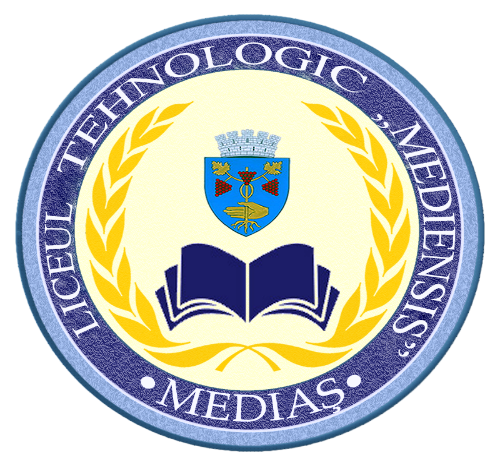 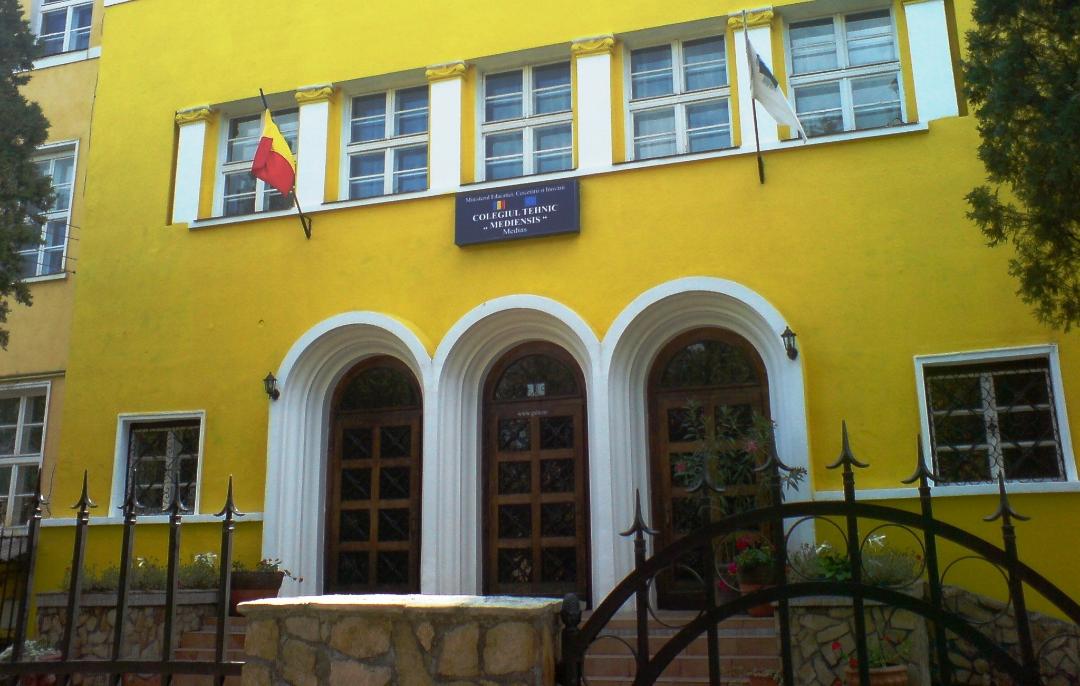 Aprobat în ședința Consiliului de Administrație din  08.11.2023Cuprins Partea 1-Contextul1.1.Formularea misiunii ..............................................................................pag.51.2.Profilul prezent al școlii.........................................................................pag.61.3.Analiza rezultatelor anului școlar trecut................................................pag.71.4.Contextul național..................................................................................pag.231.5.Priorități și obiective la nivel regional și local......................................pag.35Partea a 2-a-Analiza nevoilor2.1. Analiza mediului extern........................................................................pag.422.1.1.Analiza PESTE....................................................................................pag.492.2.Analiza mediului intern..........................................................................pag.502.2.1.Predare și învățare.....................................................................pag.502.2.2. Materiale și resurse...................................................................pag.522.2.3.Rezultatele elevilor....................................................................pag.592.2.4.Calificări și curriculum..............................................................pag.602.2.5.Parteneriate................................................................................pag.612.3.Analiza SWOT........................................................................................pag.632.4.Rezumatul aspectelor principale care necesită dezvoltare (priorități și obiective generale)........................................................................................................pag.68Partea a 3-a-Planul operațional3.1. Obiective specifice și țintele școlii........................................................pag.693.2. Acțiuni pentru școală (responsabilități, termene, resurse)...................pag.713.3. Planuri de școlarizare............................................................................pag.883.4.Planul de parteneriat al școlii pentru procesul de colaborare cu agenți economici și alți factori interesați.................................................................pag.903.5. Planul de dezvoltare profesională a personalului..................................pag.903.6. Finanțarea planului ................................................................................pag.94Partea a 4-a-Consultare, monitorizare și evaluare4.1. Rezumat privind modul de organizare a procesului de consultare în vederea elaborării planului.........................................................................................pag.974.2. Organizarea activităților de monitorizare, evaluare și actualizare a planului ......................................................................................................................pag.97Planurile de Acţiune /Dezvoltare ale şcolii sunt planuri de dezvoltare a ÎPT în cadrul unei şcoli individuale sau al unui grup de şcoli. Aceste planuri definesc scopul şi rolul fiecărei şcoli, precum şi rolul pe care acesta îl va avea în realizarea programului de dezvoltare a ÎPT de la nivel naţional, regional şi local. PAS descrie modul în care fiecare şcoală:va contribui la realizarea priorităţilor, ţintelor şi acţiunilor regionale şi localeva răspunde cerinţelor pieţei muncii şi nevoilor individualeva îmbunătăţi calitatea educaţiei şi a instruirii oferite de şcoalăva îndeplini programul de reformă pentru ÎPTva ajuta la asigurarea unei forţe de muncă calificate în mod corespunzător în zonele de restructurareva contribui la programele de formare continuă pentru tineri şi adulţiva lucra în parteneriat cu alte şcoli, parteneri sociali şi organizaţii autorizate în vederea furnizării unor servicii eficiente şi dezvoltării reţelelor localeva asigura utilizarea eficientă a resurselor (fizice şi umane)în ultimii ani, abordarea planificării în învăţământ a trecut printr-un proces de reformă.Proiectele PHARE implementate în cadrul Programului 2001-2008, destinate întăririi sistemului TVET în România au introdus în sistemul educaţional un cadru de planificare pe patru niveluri. În această fază iniţială, procesul de planificare strategică a fost definit doar pentru sistemul TVET, urmând probabil să acţioneze ca un exemplu de urmat pentru întreg sistemul educaţional, în cazul în care experienţa avea să se dovedească benefică şi constructivă.În ultimii ani, abordarea planificării în învăţământ a trecut printr-un proces de reformă. Având în vedere schimbările situaţiei economice din România şi trecerea de la o economie centralizată la o economie de piaţă, este important ca şcolile să îşi analizeze cu atenţie rolul şi poziţia strategică. Planificarea la nivel regional şi local capătă din ce în ce mai multă amploare, în timp ce şcolile dobândesc un grad tot mai mare de autonomie. Dacă vor exista aceleaşi tendinţe ca în alte părţi ale UE, aşteptările clienţilor vor creşte. Acest lucru poate genera o creştere a competiţiei între furnizorii de formare profesională (atât publici, cât şi privaţi).Fiecare şcoală deţine un rol distinct în cadrul planului general pentru învăţământul profesional şi tehnic din regiune. Fiecare şcoală trebuie să înţeleagă foarte clar modul în care rolul său strategic îl completează pe cel al altor şcoli din zonă şi în ce fel acesta diferă de cel al altor şcoli.Fiecare şcoală trebuie să contribuie pentru a asigura egalitatea şanselor indiferent de vârstă, sex, etnie, deficienţe sau situaţia socio-economică a elevilor sau de situarea geografică a acestora. Şcolile vor lucra pe baze de colaborare pentru atingerea acestui obiectiv. Directorii şcolilor, managerii, consiliile de administraţie şi personalul trebuie să analizeze:ce fel de şcoală este (sau doreşte să fie);valorile care sunt importante în cadrul şcolii;pieţele cărora şcolile încearcă să li se adreseze şi dacă aceste pieţe au fost bine identificate, având în vedere activităţile altor furnizori;dacă aceste pieţe se vor schimba în viitor;în ce fel rolul şi scopurile şcolii diferă de cele ale altor şcoli (atât publice, cât şi private) din regiune;dacă şcoala adoptă cu adevărat principiul orientării spre client sau dacă activităţile sale au în centru oferta;modul în care poate colabora îndeaproape cu o serie de alţi parteneri, inclusiv cu alte şcoli şi tipul acestor parteneriate şi reţele;Procesul de planificare pe patru niveluri este ilustrat în figura 1.1.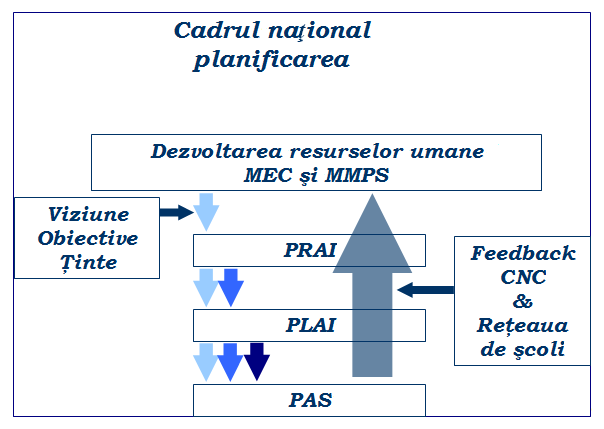 			Figura 1.1. Procesul de planificare 1.1.Formulare misiune și viziune Viziunea școlii:Liceul Tehnologic „Mediensis” din Mediaş – o școală modernă ce pregătește profesioniștii de mâine. Serviciile oferite de şcoală au la bază calitatea, promovarea valorilor europene, egalitatea şanselor pentru toţi elevii şi oportunităţi de învăţare pe tot parcursul vieţii. Misiune:Prin activităţile desfăşurate în mod profesional şi de înaltă calitate vom urmări satisfacerea nevoilor de învăţare pentru ca absolvenţii să se integreze profesional şi să realizeze activităţi performante, compatibile cu cele din Uniunea Europeană. Prin activitatea noastră vom urmări dezvoltarea liberă şi armonioasă a personalităţii individului în vederea unei integrări eficiente în societatea bazată pe cunoaştere.1.2. Profilul prezent al școliiLiceul Tehnologic „Mediensis”, instituţie şcolară din cadrul învăţământului tehnologic, promovează o politică şcolară realistă şi coerentă, axată pe cererea existentă pe piața muncii şi pe cererea beneficiarilor principali ai procesului instructiv-educativ: elevii şi familiile lor. Scopul fundamental al acestei politici şcolare îl reprezintă îndeplinirea obiectivelor stabilite prin PLAI şi asumate prin PAS. Ca urmare, la nivelul şcolii, au fost promovate pentru toate ciclurile şi nivelurile de pregătire, profilurile căutate și asupra cărora există un consens în ceea ce privește viabilitatea pentru o lungă perioadă de timp.Absolvenții de clasa a VIII-a pot urma următoarele trasee educaționale în cadrul Liceul Tehnologic ,,Mediensis’’: liceu zi ciclul inferior, ciclul superior, iar promovarea examenului de bacalaureat permite accesul în învățământul superior. În cazul în care elevii nu promovează examenul de bacalaureat, au posibilitatea să urmeze cursurile școlii postliceale.Toate posibilitățile formării inițiale ale elevilor pe care le permite Liceul Tehnologic ,,Mediensis’’sunt prezentate în fig.1.2.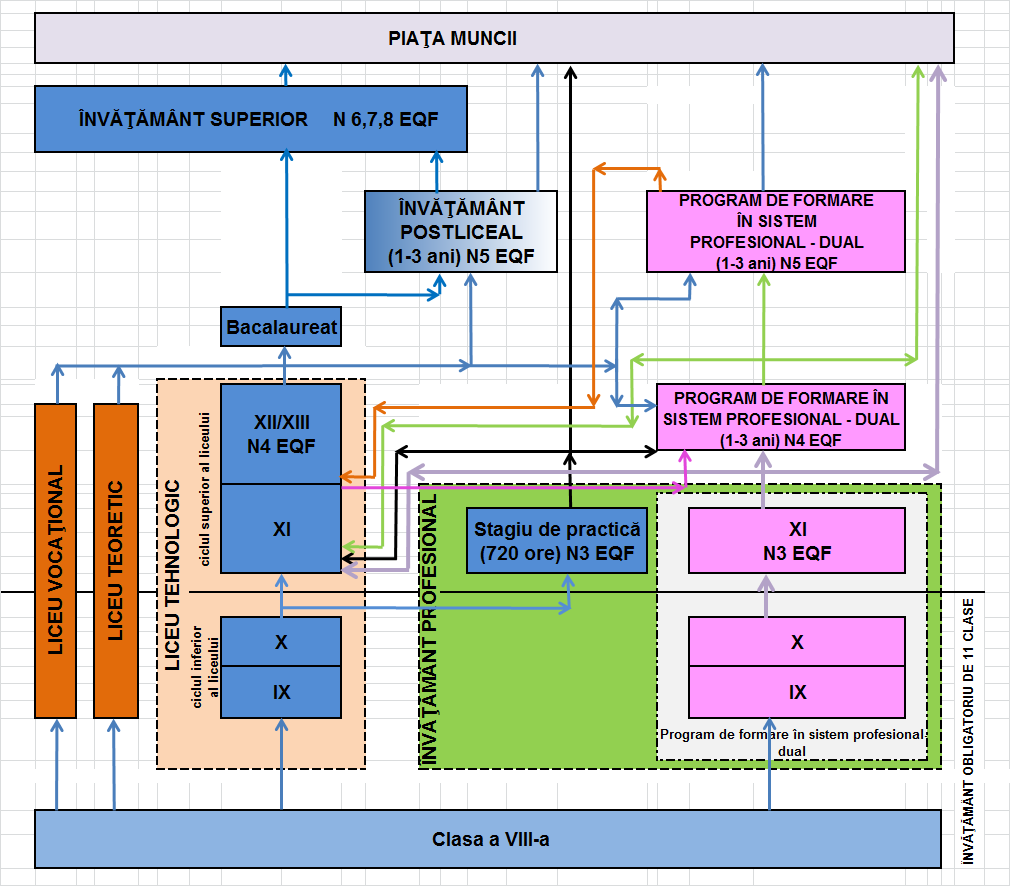 	Figura 1.2. Trasee educaționale pentru absolvenții claselor a VIII-aCalificări oferite de Liceul Tehnologic ,,Mediensis’’ :Liceu zi domeniul tehnic-tehnician operator tehnică de calcul-tehnician desenator pentru construcții și instalații domeniul servicii-tehnician în activități economice-tehnician în activități de comerț-tehnician în administrație-coafor-stilistdomeniul resurse naturale și protecția mediului - tehnician ecolog și protecția calității mediuluiÎnvățământ profesionaldomeniul tehnic- confecționer articole din piele și înlocuitori- confecționer produse textiledomeniul servicii- comerciant-vânzator- frizer-coafor-manichiurist-pedichiuristÎnvățământ postlicealagent de gestiunecosmeticiancoafor stilist1.3. Analiza rezultatelor anului școlar trecut1.3.1. Situația la învățătură și efectivele de elevi, început și sfârșit de an școlarLiceu - Ciclu inferior Liceu-Ciclul superior Învățământ profesionalÎnvățământ postliceal Efective de elevi la sfârșitul anului școlarPromovabilitatea pe niveluriFrecvența (nr. absențe motivate, nemotivate, total) 1.3.2. Situația notelor la purtareÎn anul școlar 2022-2023 au fost scăzute notele la purtare sub 7 din cauza absențelor, după cum urmează:ciclul inferiorÎntre 7,00- 9,99: 17 eleviNote sub 7,00: 21 elevi pentru absenţeciclul superiorÎntre 7,00- 9,99: 14 eleviNote sub 7,00: 5 elevi pentru absenţeÎnv. profesionalÎntre 7,00- 9,99:  30 eleviNote sub 7,00:  45 elevi pentru absenţe1.3.3. Rezultatele obținute la examene de sfârșit de ciclu ➢ certificarea competenţelor profesionale nivel 5: 100%➢ certificarea competenţelor profesionale nivel 4: 100% ➢ certificarea competenţelor profesionale nivel 3: 100%➢ bacalaureat Rezultatele la examenul de bacalaureat sunt următoarele:ANALIZA REZULTATELOR OBȚINUTE LA EXAMENUL DE BACALAUREAT 2023, SESIUNEA IUNIE – IULIEAnaliza rezultatelor obținute/disciplineANALIZA REZULTATELOR OBȚINUTE LA EXAMENUL DE BACALAUREAT 2023, SESIUNEA AUGUST-SEPTEMBRIEAnaliza rezultatelor obținute/discipline1.3.4. Situația burselor1.3.5. Resurse financiare Buget de statBugetul venituri 1.3.6. Cabinetul de asistență psihopedagogicăÎn anul școlar 2022-2023, C.A.P.P. din cadrul Colegiului Tehnic ”Mediensis” Mediaș, a desfășurat următoarele activități:Activități de consiliere psihopedagogică individuală cu elevi, consiliere informativă cu părinți, cadre didacticeActivități de consiliere psihopedagogică de grup cu eleviiActivități de evaluare psihopedagogică a elevilorActivități desfășurate în mediul online (materiale informative distribuite)Activitățile au fost desfășurate fie la C.A.PP., fie în cadrul orelor de dirigenție la clasă, fie activități din cadrul unor proiecte, desfășurate la clasă.Activități de grup organizate la C.A.PP:1 grup de dezvoltare personală/ grup de lucru (4 elevi) -21 ședințe de grup care au vizat activități de autocunoaștere, de dezvoltare a abilităților de comunicare și relaționare; gândirea, dezvoltarea și implementarea de acțiuni anti-bullying în cadrul CTM, peer-counseling.Activități de grup în cadrul orelor de dirigenție:Autocunoaștere/ interrelaționare; promovarea activității CAPP-”Cine sunt eu?” -6 activități de grup desfășurate la cls.IXA,IXB,IXC,IXD.2.Stil de viață sănătos - activități de prevenție  (consum de droguri)   ”STOP consumului de droguri!”   ”P.R.O.M.I.T. –Să vorbim despre dependență”    ”NU dependență!/ START independență!”    ”Drogurile-de ce?”    ”Drogurile-cum prevenim consumul”    ”Managementul emoțiilor în situații de examen”-8 activități de grup desfășurate la cls.XIIA, IXA, IXD, XIIB, IXB.Activități desfășurate în cadrul proiectelor:1. Proiect european ”Ora de Net”-inițiativa educațională  Luna siguranței pe Internet- Nu lăsa povara cyberbullying-ului să te strivească!”- 2 activități de grup desfășurate la cls. IXA, IXB.2.”Comunicând, vom reuși!”- Program educațional de prevenție a violenței    ”Cuvintele pot să doară”    ”Cyberbullying”    ”STOP bullyingul!”    ”Respectul de sine/ Respectul de alții”    ”Eu și noi”  –12 activități de grup desfășurate  la cls. IXA, IXB, IXC, IXD.3. Proiect ”Prevenirea traficului de persoane”- Asociația eLiberare București -1 activitate desfășurată la cls.IXD.4. ”Ce profesie îmi aleg?” -Program educațional de orientare școlar-profesională -4 activități de grup desfășurate  la cls.XIIA, XIC, XIA, XID.5.  ”Școala, locul unde mă simt bine!”-Program educațional de prevenire a absenteismului și abandonului școlar – 4 activități de grup desfășurată la cls. XIB, IXB.6. Campania ”19 zile de activism pentru prevenirea violenței și abuzului asupra copiilor”     ”Neglijarea copilului”     ”Prevenirea discriminării persoanelor cu probleme de sănătate”-2 activități de grup desfășurate la cls. IXA,XA.7.”ABC pentru succes” - Program educațional de orientare școlar-profesională-15 activități de grup desfășurate la cls. XIA, XIIB.În total pe parcursul anului școlar 2022-2023 au fost desfășurate un număr de :-168 ședințe de consiliere individuală a elevilor-37 elevi consiliați individual-56 ședințe de consiliere colectivă a elevilor -130 elevi consiliați colectiv-14 ședințe de consiliere individuală a părinților-11 părinți consiliați individual-4 ședințe cu părinții-37 părinți consiliați colectiv-33 ședințe de consiliere individuală a cadrelor didactice -16 cadre didactice consiliate individual-2 consilieri de grup a cadrelor didactice -4 cadre didactice consiliate colectiv-1 ședințe de evaluare individuală a elevilor-1 elev evaluat individual-8 evaluări colective a elevilor-110 elevi evaluați colectiv-11 ședințe consiliere individuală-orientare școlar-profesională-9 elevi consiliați individual -orientare școlar-profesională-18 ședințe de consiliere de grup -oreintare școlar-profesională-67 elevi consiliați colectiv -orientare școlar-profesională1.3.7. Parteneriate parteneriate cu agenții economici unde își desfășoară elevii orele de instruire practică: Administrația Financiară Mediaș, S.C. COLUMBUS SRL, S.C. Pro Ady Style SRL, S.C.ALPINA SIRO SRL, S.C.Nicol SRL, SC Moknik SRL, ASO Prest Construct; S.C.Apa Târnavei Mare S.A.parteneriate de colaborare școala-elev-părinteparteneriate având ca obiectiv desfășurarea activităților extracurriculare: Centru de documentare și informare ROMGAZ, Biblioteca Municipala S.L.Roth, Politia Mediaș, Liceul Teoretic ”Axente Sever” Mediaș, Școala Gimnazială ”Cireșarii” Mediaș, Colegiul Tehnic Sibiu, Asociația Educațională Zece Plus, Universitatea Alma Mater, SC ECO-SAL SA, Direcția Municipală de Cultură, Tineret și Sport din cadrul Primăriei Mediaș parteneriate cu teme de voluntariat: Crucea Roșie Mediaș, Asociația Phonix Speranța, Dianthus Mediașparteneriate cu tematici sportive: Clubul Sportiv Scolar Mediaș, Clubul ALL STARS parteneriat cu tematica Firme de exercițiu: Colegiul Economic George Barițiu, Sibiu 1.3.8. Activități extracurriculareObiectiveAsigurarea cadrului legislativ specific activității educative școlare și extrașcolare,Abordarea complementară a dimensiunii curriculare și extracurriculare în proiectarea activității educative,Introducerea și valorificarea elementului educativ în fiecare unitate de învățare,Implementarea metodelor activ-participative pentru ridicarea calității rezultatelor învățării,Creșterea vizibilității eficienței activității educative școlare și extrașcolare prin prevenirea și reducerea fenomenelor antisociale, de abandon școlar, absenteism.Activitatea de proiectare și planificareActivitatea de proiectare și planificare s-a concretizat în:Întocmirea planului managerial al activității educative,Elaborarea planului de acțiune privind implementarea strategiei dezvoltării activității educative școlare și extrașcolare în anul școlar 2020-2021,Programul activităților extrașcolare și extracurriculare (activități, termene, responsabilități).Activitatea extracurriculară și extrașcolară	Cadrele didactice au participat la numeroase activități cuprinse în planul de acțiune împreună cu elevii școlii, activități raportate la I.S.J.Sibiu și popularizate pe site-ul școlii, facebook, revista Mediensis, mass-media locală.Septembrie:Deschiderea  noului an şcolar,  cadrele didactice au întâmpinat elevii școlii.Ziua Pompierilor, la Muzeul Gazelor Naturale din municipiul Mediaș a găzduit o activitate complexă realizată în parteneriat cu Detașamentul de Pompieri Mediaș din cadrul ISU Sibiu și Asociația Lupus Fortis Mediensis la care au fost invitați elevii claselor a IX-a A și a IX-a B ai Colegiul Tehnic „Mediensis”.”Let’s do it, Romania!” Un grup de 25 de elevi ai Colegiului Tehnic „Mediensis” Mediaș, însoțit de doamnele profesoare Delia Boca, Daliana Lăcătușu, Diana Maxim, Gyongyi Nagy, Crina Sincu și domnul profesor Vasile Savin, au fost repartizați, alături de elevi de la alte școli medieșene, în zona pădurii Buzdului pentru a ecologiza locul.„Spune NU drogurilor” activitatea desfășurată în data de 27 septembrie 2022 cu elevii clasei a XII-a A, împreună cu d-na dirigintă Alina Veronica Rusu și d-na consilier școlar Ana Florina Ghioagă Paveliu.Ziua Recoltei –În cadrul acțiunii, elevii și profesorii au contribuit cu produse specifice toamnei – compoturi, murături, zacuscă, miere, etc – care apoi au fost dăruite unor persoane nevoiașe. Activitatea a fost coordonată de doamnele profesoare Alina Veronica Rusu, Gyongyi Ildiko Nagy, Crina Sincu, Melania Oancea și Delia Boca. Activitatea artistică a Zilei Recoltei fost susținută pe scenă prin interpretarea unor cântece, de către elevii: Andreea Bădărînză și Elena Gașpar din clasa a XI-A sub îndrumarea d-nei prof. Marcela Mihai, cât și de către Florina Bucșă și Andrei Țifraș din clasa a IX-B, sub îndrumarea d-nei prof. Angela PorimeZiua europeană a limbilor modeme. Proiectul World's Largest Lesson - Prof. Angela Porime, Prof. Crina SincuOctombrieSăptămâna Mondială a Investitorului la „Mediensis” În perioada 3-9 octombrie 2022 se celebrează World Investors Week (Săptămâna Mondială a Investitorului), având ca scop conștientizarea populației mondiale cu privire la piața financiară. O activitate interactivă online la care au participat elevii clasei a X-a A, alături de dna prof.Tănase Corina.  Astfel, elevii au avut oportunitatea de a se familiariza cu diferite instrumente financiare și noțiuni de economisire.World Space Week În fiecare an, în perioada 4-10 octombrie, se desfășoară în întreaga lume, Săptămâna Mondială a Spațiului Cosmic. Ediția din 2022 a World Space Week are la bază tema “Space and Sustainability”, o temă care este dedicată explorării spațiului și a resurselor sale, într-un mod eficient dar sustenabil. Au participat direct la această activitate elevii din clasele a XII-a A și a IX-a B. Elevii au fost coordonați de prof. Ana Bocioancă. prof. Delia Cacovean și prof. Delia Crișan.„Închisoarea nu este doar între gratii“ - În data de 12 octombrie 2022, am invitat-o pe doamna Mariș Cosmina Maria, reprezentant al Agenției Naționale Împotriva Traficului de Persoane, centrul regional Alba-Iulia care, în cadrul campaniei „Închisoarea nu este doar între gratii“, a prezentat elevilor claselor a IX-a informații legate de rolul ANÎTP, modalitățile de recrutare, cazuistică și măsuri de prevenire a traficului de persoane/minori. Prof. consilier educativ Rusu AlinaToamna aurie -  Elevii claselor cu profilul de estetică: a X-a C, a XI-a D și a XI-a B îndrumați de profesorii Gyongyi Nagy și Delia Boca au fost încântați să dezvolte aceste idei creative, stimulându-le totodată simțul artistic si punându-le imaginația la încercare.Ziua Armatei Române - una dintre cele mai importante sărbători naționale, în care poporul român își omagiază armata, faptele ei de arme din trecutul mai depărtat și mai apropiat, pe toți cei care astăzi, în haină militară, sunt permanent la datorie.
Astfel elevii clasei a XII-a A și XII-a B însoțiți de prof. Alina Rusu și prof. Vasile Savin au fost prezenți în Piața Corneliu Coposu unde au asistat la o parada militara desfășurată de Unitatea Militară 01810 Mediaș și Academia Forțelor Terestre „Nicolae Bălcescu” din Sibiu.Săptămâna dedicată Sărbătorii de Halloween 2022Sărbătoarea de Halloween devenită deja o tradiție pentru elevii claselor cu profil de Estetică înseamnă coafuri, machiaje și modele pe unghii spectaculoase și desene cu măști înspăimântătoare. În cadrul orelor de practică elevii coordonați de prof. Gyongyi Nagy în colaborare cu prof. Delia Boca, au avut din nou ocazia să își pună creativitatea și imaginațiaPrevenirea traficului de persoane (Asociația eLiberare) Activitățile au fost coordonate de următoarele cadre didactice: Delia Crișan (XD), Marcela Mihai (XA), Diana Maxim (XIB), Daliana Lăcătușu (XIIA), Delia Cacovean (XB), Ana Bocioancă (IXA), Corina Tănasă (XC) și consilierul școlii, Ana Florina Ghiroagă Paveliu (IXB, IXC, XD).Calendar Mediensis - Conceperea unui calendar cu coafuri și make-up- Prof. Alina RusuProf. Gyongyi Nagy    Prof. Boca DeliaNoiembrie:Cursul „Competențe antreprenoriale În cadrul programului Acces – Acțiuni pentru Comunitate de Combatere a Excluziunii Sociale – și în colaborare cu Direcția de Asistență Socială Mediaș, un grup de elevi din clasele a XI-a A, a XI-a D, a XII-a A și a XII-a B din cadrul școlii noastre a urmat în perioada 26 octombrie – 4 noiembrie 2022 cursul „Competențe antreprenoriale”. Prof. Diana Maxim“Fii avocat în școala ta” - În cadrul Colegiului Tehnic „Mediensis” s-a desfășurat – pe parcursul mai multor întâlniri – campania de responsabilitate socială propusă de Uniunea Națională a Barourilor din România – „FII AVOCAT ÎN ȘCOALA TA!” din cadrul colegiului nostru au participat elevii claselor a XI-a B, a XI-a D și a XII-a A, alături de profesorii diriginți Delia Cacovean, Delia Crișan și Alina Veronica Rusu. Reprezentanta UNBR – dna avocat Claudia Goage – a prezentat mai multe teme de interes legate de infracțiuni în care elevii – minori sau nu – ar putea ajunge să fie implicați – cu sau fără știință – dar cu consecințe cel puțin neplăcute pentru viitorul lorGirls Go Circular - În perioada octombrie – noiembrie 2022, elevii clasei a IX-a B, tehnician în activități economice-intensiv engleză, au participat la proiectul ”Girls Go Circular”, un proiect educațional finanțat de Uniunea Europeană. Acest proiect este adresat tinerilor cu vârsta cuprinsă între 14 și 18 ani și este derulat de JuniorAchievement.Proiectul național „Campania de 19 Zile de prevenire a abuzurilor și violențelor asupra copiilor și tinerilor” – 1-19 noiembrie 2022  Proiectul național de conștientizare și participare a tinerilor la prevenirea tuturor formelor de violență exercitate asupra lor în familie, școală, comunitate intitulat „Campania de 19 zile de prevenire a abuzurilor și violențelor asupra copiilor și tinerilor” s-a desfășurat în perioada 1-19 noiembrie 2022, fiind organizat de Federația Internațională a Comunităților Educative, secțiunea România (FICE) și susținut de Ministerul Educației Naționale. Echipa de implementare a proiectului în cadrul școlii noastre a realizat următoarele activități: prof. Daliana Lăcătușu, clasa a IX-a A – Prevenirea neglijării, prof. Angela Porime, clasa a IX-a B – Prevenirea agresiunii, prof. Melania Oancea, clasa a IX-a B – Prevenirea pornografiei infantile, prof. Ana-Cristina Bocioancă, clasa a IX-a D, Prevenirea dependenței de substanțe, prof. Crina Sincu, clasa a X-a A – Prevenirea discriminarii pe baza condițiilor de sănătate, prof. Corina Tănasă, clasa a X-a A – Prevenirea abuzului sexual asupra copiilor, prof. Alexandra Șerban, clasa a X-a B – Prevenirea răpirii copiilor, prof. Delia Boca, clasa a X-a C – Prevenirea malnutriției, prof. Marcela Mihai, clasa a XI-a A – Prevenirea dependenței de substanțe, prof. Delia Cacovean, clasa a XI-a A – Prevenirea practicilor dăunatoare, prof. Anca Konya, clasa a XI-a C – Prevenirea pericolelor TIC, prof. Delia Crișan, clasa a XI-a D – Malnutriția, prof. Alina Rusu, clasa a XII-a A – Prevenirea pedepselor corporale, prof. Diana Maxim, clasa a XII-a A – Prevenirea traficului de copii.Ia startul în antreprenoriat! ediția a VI-a a concursului școlar județean „Ia startul în antreprenoriat!”, care ocupă poziția nr.13 în Calendarul Activităților Educative Județene în anul școlar 2022-2023. Prof. Corina TanaseZilele Prevenirii Dezastrelor! În cadrul proiectului „Zilele Prevenirii Dezastrelor”, au fost prezentate elevilor din clasele a IX-a A, a X-a A și a X-a B de la Colegiul Tehnic „Mediensis” Mediaș, însoțiți de prof. Vasile Savin, Anca Konya și Delia Crișan, informații legate de modul de reacție în diferite situații potențial periculoase în care aceștia ar putea fi puși în viața de zi cu zi. Planul de Acțiuni pentru un Oraș Verde Liceenii din cadrul Consiliului Elevilor din liceul nostru au participat joi 24 noiembrie, la sediul Bibliotecii Municipale „Şt. L. Roth” pentru a fi consultați în privința dezvoltării urbane a municipiului nostru. Aceștia au participat la prezentarea Planului de Acțiuni pentru un Oraș Verde și au completat chestionare în acest sens. La întâlnire a participat viceprimarul municipiului Mediaș, dl. Dan Sima. Prof. consilier educativ Rusu Alina„Be Cool – Gândește înainte” „Be Cool – Gândește înainte” este un proiect dedicat elevilor din clasele a XI-a și a XII-a și are ca scop responsabilizarea în trafic a tinerilor liceeni.Sesiunea Națională de Comunicări Științifice – 26 noiembrie 2022 -Colegiul Tehnic „Mediensis” Mediaş, prin Catedra de Istorie și Științe Socio-Umane, în colaborare cu Direcția Cultură, Învățământ, Sănătate, Sport, Turism, Relații Publice și Relația cu ONG din cadrul Primăriei Municipiului Mediaș, a organizat Sesiunea Națională de Comunicări Științifice, sâmbătă, 26 noiembrie 2022, începând cu ora 9, la sediul Colegiului Tehnic „Mediensis” Mediaș.Glasul pământului în opera lui Liviu Rebreanu- Din dorința de a omagia figura marelui prozator ardelean Liviu Rebreanu, în data de 28 noiembrie 2022, elevii clasei a X-a C au susținut o activitate literară sub motto-ul „Glasul pământului în opera lui Liviu Rebreanu”, îndrumați de doamna prof. Daliana Lăcătușu, în colaborare cu biblioteca școlii.Săptămâna educației globale ,,It’ s our world” - Consilier educativ, diriginți, cadre didactice“E-Pals Global Community” Prof. Angela PorimeProgram de voluntariat -Ora de net- Prof. Delia Crișan, Prof. Corina Tănasă, Consilier școlar  Ana Florina Ghiroagă PaveliuDecembrie 1 Decembrie, în machiaj - în cadrul orelor de practică împreună cu elevii clasei a X-a C. Aceștia au avut de realizat coafuri și machiaje cu tematica „Sărbătoarea de 1 Decembrie”. Prof. Nagy IldykoCampania de responsabilitate socială a UNBR -În lunile noiembrie și decembrie s-au desfășurat două întâlniri cu doamna Oana Kovaci în cadrul campaniei de responsabilitate socială propusă de Uniunea Națională a Barourilor din România.
Elevilor claselor a IX-a A și a XII-a B, împreună cu dirigentele Daliana Lăcătușu și Diana, li s-au prezentat noțiuni generale legate de avocatură: studii superioare necesare pentru a putea profesa, posibile funcții ocupate în urma absolvirii Facultății de Drept.Expoziția de pictură Centenarul încoronării- Elevii clasei a Xl-a A, însoțiți de d-na dirigintă Marcela Mihai, au participat în 14 decembrie 2022, la Muzeul Gazelor Mediaș la vizionarea expoziției de pictură Centenarul încoronării, dar și la expoziția de obiecte decorative de Crăciun.“Hour of Code” – la Colegiul Tehnic „Mediensis” Mediaș -Ora de programare – este o mișcare globală care a implicat elevi din peste 180 de țări, inclusiv din România. Anul acesta, elevii claselor a XII-a A, a IX-a C și a IX-a D au avut ocazia, pentru câteva ore, să ia contact cu programarea prin intermediul materialelor puse la dispoziție de site-ul https://hourofcode.com/ro/learn. Prof. Delia CrisanAcțiunea de voluntariat „Dăruind, vei dobândi!” În data de 14 decembrie 2022, elevii clasei a IX-a B, însoțiți de profesor Melania Oancea au dorit să manifeste o fărâmă din generozitatea sufletului față de persoanele cu dizabilități de la Centrul de Integrare prin Terapie Ocupațională, Mediaș.Serbarea de Crăciun – la Colegiul Tehnic „Mediensis” Mediaș organizată de dna Prof. Oancea Melania şi dl Prof. Savin Vasile împreună cu elevii şcolii noastre.Ziua internațională a voluntariatului- Activități desfășurate în colaborare cu Centrul de Voluntariat MediașIanuarie:„Eminescu, omul deplin al culturii române” 16 ianuarie 2023, s-a derulat o activitate literară susținută de elevii clasei a XII-a A, îndrumați de d-na profesoară Daliana Lăcătușu, în colaborare cu biblioteca școlii, reprezentată de dna Violeta Tibori.„Pe urmele lui Eminescu” Elevii clasei a Xl-a A, îndrumați de prof. Marcela Mihai, au desfășurat o activitate aniversară dedicată lui Mihai Eminescu. În această activitate au fost implicați toți elevii, unii au prezentat aspecte ale vieții culturale și gazetărești ale lui Eminescu, simbol al spiritualității românești, alții au recitat versuri din creația poetică eminesciană.Februarie„Ziua lecturii” la Colegiul Tehnic Mediensis Mediaș Elevii claselor a IX-a B, a XI-a A și a XII-a B, împreună cu doamna profesoară Marcela Mihai au participat la o întâlnire, în cadrul școlii, cu scriitorul Nicolae Suciu.Prof. Mihai Marcela Cutiuța lui Cupidon - Activitatea se desfășoară sub îndrumarea doamnei consilier școlar Ana Florina Ghiroag- Paveliu. Mesagerii lui Cupidon au fost în acest an elevele din clasa a IX-a C.„Nu lăsa povara cyberbullying-ului să te strivească!” În cursul zilei de 28 februarie 2023, cadrele didactice Ana-Florina Ghiroagă Paveliu și Delia Crișan au susținut împreună cu elevii claselor a IX-a A și a IX-a B, două activități în cadrul inițiativei educaționale „Luna siguranței pe Internet – Nu lăsa povara cyberbullying-ului să te strivească!”, coordonate la nivel național de Organizația Salvați Copiii.Programul național ”Din Grijă pentru Copii” - educație psihologica- DirigințiiConsilier școlar , Ana Florina GhiroagăMartieConcurs pe meserii – faza județeană -Perechile Andreea Mădălina Baciu – stilist/ Claudia Ciobanu – model și Casandra Nicula – stilist/ Maria Teodora Secelean – model – au obținut primele două poziții în cadrul Concursului pe meserii pentru învățământul profesional și dual, domeniul „Estetica și igiena corpului omenesc”, calificarea ”Frizer-Coafor-Manichiurist-Pedichiurist” – etapa județeană – prof. coordonatori Gyongyi Ildiko Nagy și Delia Boca. Educarea emoțiilor - Marți, 21 martie 2023, elevii clasei a XII-a B au ascultat, au discutat și au tras concluzii împreună cu doamna consilier școlar Ana Florina Ghiroagă Paveliu despre cum să-și gestioneze emoțiile în situațiile de cumpănă ale vieții!Prof.DianaMaxim„Educație pentru viața” Vineri, 24 martie, în mijlocul elevilor de clasa a XII a B, s-a aflat părintele Flaviu Fleșer care la rugămintea doamnei diriginte Diana Maxim le-a vorbit tinerilor despre încercările vieții și depășirea situațiilor critice prin implicare, conștiinciozitate și nerenunțare.” Ziua Internațională a femeii - Consilierul educativ, DirigințiiZiua Internațională a Francofoniei Prof. Crina SincuAprilieMedicii sibieni – sesiune de informare la Colegiul Tehnic „Mediensis” Marți, 4 aprilie 2023, o echipă formată din medici rezidenți și specialiști în comunicare de la Spitalul Clinic Județean de Urgență Sibiu a susținut o sesiune de informare pentru elevele Colegiului Tehnic „Mediensis” Prof. Ana Cristina Bocioancă„Sănătate pentru toți” În colaborare cu Muzeul Gazelor Naturale Mediaș și cu a doamnei psiholog Steluța Todea, elevii școlii noastre au aflat informații noi cu privire la importanța sănătății proprii și importanta sănătății colective. Tema abordată a fost „Educație pentru sănătate, educație pentru viață!” Prof. Alina RusuConferința „Da vieții, fără droguri” Autoritatea Teritorială de Ordine Publică a Județului Sibiu și Inspectoratul Județean de Poliție au organizat în data de 21 aprilie 2023 la sala Traube Mediaș, conferința cu titlul „Your Extraordinary Success without Drugs – Da vieții, fără droguri”. A fost o activitate de informare, sensibilizare și conștientizare privind problematica drogurilor, adresată atât elevilor cât și părinților, cadrelor didactice și consilierilor școlari.
Partenerii acestui eveniment au fost: Inspectoratul Școlar Județean Sibiu, Centrul Județean de Resurse și de Asistență Educațională Sibiu, Agenția Națională Antidrog – Centrul de Prevenire și Consiliere Antidrog Sibiu, Serviciul de Combatere a Criminalității Organizate Sibiu, Serviciul de Probațiune Sibiu, Spitalul de Urgență Sibiu, Asociația Voci pentru Democrație și Justiție.„Ziua Educației Financiare” Ziua de 11 aprilie a fost declarată din acest an „Ziua Educației Financiare” în România, semn că nevoia de educație financiară este recunoscută acum în mod oficial. Cu acest prilej, în școala noastră, în perioada 3-11 aprilie, s-au desfășurat ore interactive la clasele a X-a C și a XI-a A, sub îndrumarea doamnelor profesor Corina Tănase și Alina Rusu, dedicate Săptămânii educației financiare. Elevii au avut ocazia să urmărească filmulețe cu tematică financiară, să participe la prezentări PowerPoint și la dezbateri pe teme financiare.Ziua Pământului – Earth Day 2023 Prof. Ana Bocioancă, Prof. Delia CrișanVineri, 21 aprilie 2023, la Colegiul Tehnic „Mediensis” s-a desfășurat un eveniment dedicat schimbărilor climatice și importanței naturii pentru comunitateConcurs Boița 2023-  In 23 aprilie 2023, eleva Andreea Bădărânză din clasa a Xl-a A, însoțită de d-na dirigintă Marcela Mihai, a participat la festivalul de folclor interjudețean „Mândre plaiuri boicene”, din Boița, județul Sibiu și a câștigat locul I la secțiunea solist vocal. Felicitări talentatei noastre eleve și așteptăm cu nerăbdare să participe și la ediția următoare a acestui festival consacrat, ajuns la a XV-a ediție.Simpozionul regional al elevilor „Colaborare la nivel european în domeniul serviciilor” Anul acesta elevul Țifraș Andrei Ionuț, din clasa a IX-a B a efectuat o astfel de incursiune în universul economic, dând naștere articolului „SC Agape SRL – Prima mea firmă”.Prof. Melania OanceaCălătorie în lumea cărților pe data de 24 aprilie, elevii clasei a IX-a A au sărbătorit Ziua Mondială a Cărții și a Bibliotecii. Activitatea literară s-a desfășurat sub îndrumarea d-nei profesoare Daliana Lăcătușu, în colaborare cu d-na bibliotecară Violeta Tibori.Program educațional de prevenire a traficului de personae.  În data de 25 aprilie 2023 elevii clasei a IX-a B, sub coordonarea profesor Melania Oancea, au încercat să pătrundă mai adânc în misterele acestui domeniu, să descopere amenințările care provin din mediul online asupra siguranței adolescenților, strategiile adoptate de traficanții de persoane și riscurile la care se expun tinerii accesând diferite pagini de Internet sau intrând în discuții cu persoane necunoscute.    Festivalul Regional „Adriana Popa” – 29 aprilie 2023 Colegiul Tehnic „Mediensis” a participat și la a VI-a ediţie a Festivalului Regional „Adriana Popa”, organizată de Colegiul Tehnic „Cibinium” Sibiu, manifestare destinată elevilor din liceele tehnologice. Secțiune la care am participat și la această ediție cu o echipă formată din două eleve: Livia Moldovan – stilist și Mădălina Man – model, ambele în clasa XI-a B, coordonate de prof. Gyongyi Nagy. Au fost 4 echipe participante din: Sibiu, Mediaș, Vâlcea și Brasov.MaiSesiunea Națională de Comunicări Științifice – mai 2023 Colegiul Tehnic „Mediensis” Mediaş, prin Catedra de Istorie și Științe Socio-Umane, în colaborare cu Direcția Cultură, Învățământ, Sănătate, Sport, Turism, Relații Publice și Relația cu ONG din cadrul Primăriei Municipiului Mediaș, a organizat Sesiunea Națională de Comunicări Științifice, sâmbătă, 6 mai 2023, începând cu ora 9, la sediul Colegiului Tehnic „Mediensis” Mediaș.Tărgul județean al firmelor de exercițiu „Creativitate, inovație și performanță în firma de exercițiu”, Sibiu - desfășurat în data de 10 mai 2023 elevii Delia Oana Anițoiu, Alexandra Georgiana Lup, Denisa Alina Man, Timea Halasz și Andrei Ionuț Țifraș și-au etalat creativitatea, spiritul inovativ, talentul și abilitățile antreprenoriale deosebite. Astfel au reușit să obțină două premii notabile la secțiunea „Cel mai bun slogan și siglă”: Premiul I firma de exercițiu „Casa talanților” și mențiune firma de exercițiu „Mediensis style”.Expoziție de măști - În 10 mai, elevii clasei a Xl-a A, împreună cu doamna dirigintă Marcela Mihai au desfășurat o activitate extracurriculară, constând în vizionarea, la Muzeul Gazelor Naturale Mediaș, a unei expoziții de tablouri și măști africaneÎn data de 11 mai 2023, elevii clasei a X-a A – profil Economic, însoțiți de doamna diriginta Crina Sincu, au vizitat expoziția intitulată „Masca africană” – o colecție de obiecte originale, selectate cu grijă de-a lungul carierei de către domnul profesor Dorin Dordea în numeroasele sale incursiuni pe continentul african și expuse la Muzeul Gazelor Naturale spre deliciul tuturor celor pasionați de artă și cultură africană.Sesiune de informare pentru viitorii absolvenți Reprezentanții Universității Tehnice din Cluj-Napoca – Facultatea de Inginerie Electrică, specializarea Inginerie economică în domeniul electric, electronic și energetic, au prezentat ,  in 12 mai 2023, elevilor din clasele a XI-a A, a XII-a A și a XII-a B diferite informații cu privire la avantajele de care pot beneficia viitorii absolvenți de liceu care vor deveni studenți ai domeniului Inginerie și management.Festivitate de absolvire Pentru prima dată s-a desfășurat o festivitate dedicată elevilor absolvenți ai învățământului profesionalFestivitatea de absolvire pentru elevii claselor a XII-a – 30 mai 2023IunieTop of Form” Fundația „Open Fields” din Cluj-Napoca a desfășurat de-a lungul anului școlar mai multe activități în cadrul Colegiului Tehnic „Mediensis” Mediaș. Aceste activități, parte a Proiectului „Prin educație spre locuri de muncă decente”, au fost direcționate spre elevii claselor a XI-a învățământ profesional și au implicat activități de orientare spre ocuparea unui loc de muncă. Tot în cadrul acestui proiect, profesorii diriginți ai claselor a XI-a învățământ profesional – prof. Anca Konya și prof. Delia Crișan – au participat și la un atelier de perfecționare profesională „Tehnici apreciative în incluziunea persoanelor vulnerabile” la care au luat parte cadre didactice din alte școli din județ dar și reprezentanți ai unor agenți economici sau organizații.Proiect Erasmus KA122-VET la Colegiul Tehnic „Mediensis” Mediaș Proiectul Erasmus KA122-VET – „Oportunități pentru o viitoare carieră de succes pentru elevii VET prin stagii de practică la operatori economici din Europa” – depus în primăvara acestui an, s-a numărat printre proiectele aprobate pentru finanțare și se va desfășura pe parcursul anului școlar următor.
Activitatile propuse în cadrul proiectului includ mobilitatea a două grupuri de elevi – un grup din clasele a X-a și a XI-a liceu (specializarea „Tehnician în activități economice”), respectiv a unui grup din clasele a X-a și a XI-a școală profesională (specializarea „Frizer-coafor-manichiurist-pedichiurist”) – la companii din Grecia.IV. RAPORTARIActivitățile desfășurate au fost popularizate pe site-ul scolii. Au fost raportate situația absențelor, a violenței în școală și orice alte informări au fost solicitate. Documentele primite pe e-mail legate de concursuri sau alte programe/proiecte au fost trimise pe grupul profesorilor: technical_college_mediensis@yahoogroups.com V. ANALIZA SWOTPUNCTE TARI•	existenţa unei viziuni ordonatoare, unitare asupra activităţiilor educative şcolare şi extraşcolare, comunicată de către inspectorul şcolar educativ la începutul acestui an şcolar, în cadrul consfătuirii judeţene a coordonatorilor educativi în ședință online;•	realizarea la timp a documentelor specifice activităţii de planificare a activităţii educative. Programul activităţilor educative extraşcolare şi extracurriculare, graficul desfăşurării acestor activităţi;•	s-au identificat priorităţile activităţii educative, în funcţie de specificul şcolii; •	perfecţionarea constantă a întregului personal;•	experienţă în domeniul activităţii educative şcolare şi extraşcolare;•	personal didactic calificat, cu competenţe necesare evaluării şi valorificării valenţelor educative ;•	diversitatea programului de activităţi educative la nivelul unităţii de învăţământ.PUNCTE SLABE •	slaba implicare a părinţiilor în activităţile şcolii, dezinteresul multora dintre ei faţă de soarta, anturajul şi preocupările copiilor lor;•	existenţa absenteismul şcolar în condiţiile în care actuala legislaţie nu oferă cele mai eficiente pârghii pentru prevenirea şi combaterea acestui fenomen;•	implicarea mai mult a unor cadre didactice și mai puțin a altora în desfășurarea activităților din cadrul școlii;•	implicarea mai mult a elevilor din Mediaș în activități, deoarece elevii navetiști depind de mijloacele de transport pentru a ajunge acasă;OPORTUNITĂŢI:•	organizarea unor activităţi extraşcolare care pot duce la realizarea unor legături interumane strânse;•	diversificarea activităților care să trezească interesul elevilor.AMENINŢĂRI:•	 existenţa unui număr foarte mare de tentaţii datorate mediului urban;•	 contextul pandemic actual limitează organizarea unor activităţi extraşcolare;•	 influenţa „grupului” de elevi.Proiecte și programeIa startul în antreprenoriat-proiect județeanSăptămâna Mondială a Investitorului la „Mediensis” Săptămâna Mondială a Spațiului Cosmic. Ediția din 2022-a World Space Week„Închisoarea nu este doar între gratii“ - prevenire a traficului de persoane/minori - reprezentanți al Agenției Naționale Împotriva Traficului de Persoane, centrul regional Alba-IuliaPrevenirea traficului de persoane (Asociația eLiberare) „Competențe antreprenoriale în cadrul programului Acces – Acțiuni pentru Comunitate de Combatere a Excluziunii Sociale – în colaborare cu Direcția de Asistență Socială Mediaș“Fii avocat în școala ta” - campania de responsabilitate socială propusă de Uniunea Națională a Barourilor din RomâniaGirls Go Circular - proiect educațional finanțat de Uniunea Europeană, adresat tinerilor cu vârsta cuprinsă între 14 și 18 ani și este derulat de JuniorAchievementProiectul național „Campania de 19 Zile de prevenire a abuzurilor și violențelor asupra copiilor și tinerilor”Proiectul „Zilele Prevenirii Dezastrelor”„Be Cool – Gândește înainte” - proiect dedicat elevilor din clasele a XI-a și a XII-a și are ca scop responsabilizarea în trafic a tinerilor liceeniSăptămâna educației globale ,,It’ s our world”Program de voluntariat -Ora de net“Hour of Code” – Ora de programareProiect umanitar „Dăruind, vei dobândi!”„Ziua lecturii”„Luna siguranței pe Internet – Nu lăsa povara cyberbullying-ului să te strivească!”, coordonate la nivel național de Organizația Salvați Copiii.„Sănătate pentru toți”„Your Extraordinary Success without Drugs – Da vieții, fără droguri”„Ziua Educației Financiare”Ziua Pământului – Earth Day 2023Proiectului „Prin educație spre locuri de muncă decente”Proiect Erasmus KA122-VET la Colegiul Tehnic „Mediensis” Mediaș Proiectul Erasmus KA122-VET – „Oportunități pentru o viitoare carieră de succes pentru elevii VET prin stagii de practică la operatori economici din Europa”Ziua europeană a limbilor modeme. Proiectul World's Largest Lesson”Let’s do it, Romania!” Participare proiecte e-TwiningSesiunea de comunicări știintificeShoe box-voluntariatActivitatea știintifică și de cercetare, publicații Sesiunea Anuală de Comunicari Stiintifice dedicate Zilei Nationale (noiembrie 2022)Revista școlii ‘’Mediensis’’, nr 13, Anuar Collegium Mediense VII, Comunicari științifice XV 2023Ia startul în antreprenoriat, nr 6, revista proiectului educațional cu același nume, cuprins în C.A.E.J.SibiuFormarea continuă a cadrelor didacticeGrade didacticeAlina Veronica Rusu – gradul I în derulareDiana Maxim – gradul I în derulareAlexandra Șerban – gradul II  (susținut în august 2023)Cursuri și formăriPROF III – Management educațional în context mentoral – (curs online) – Organizator CCD Mureș – 64 ore/16 credite – au participat prof. Ana-Cristina Bocioancă, prof. Delia CrișanPROF IV – Coaching în procesul de predare-învățare-evaluare în context blended-learning  – (curs online) – Organizator CCD Mureș – 64 ore/16 credite – au participat prof. Flaviu Cătălin Bălăceanu, prof. Delia Boca, prof. Daliana Lăcătușu, prof. Vasile Savin, prof. Alexandra Șerban, prof. Alina Veronica Rusu și prof. Angela Porime.MATE - Mecanismul de Avertizare Timpurie în Educație – (curs online) – Organizator Ministerul Educației – 20 ore – au participat prof. Ana Cristina Bocioancă, prof. Corina Tănasă, prof. Delia Boca, prof. Delia Crișan, prof. Delia Cacovean, prof. Flaviu Cătălin Bălăceanu, prof. Daliana Lăcătușu, prof. Vasile Savin, prof. Alexandra Șerban, prof. Alina Veronica Rusu, prof. Angela Porime, prof. Anca Konya, prof. Diana Maxim, prof. Gyongyi Nagy, prof. Crina SincuEvaluare formativă online – (curs online) – didactic.ro – 8 ore – au participat prof. Ana Cristina Bocioancă, prof. Delia Cacovean și prof.  Delia CrișanDeveloping Teacher Competencies in a Digital Context – (curs online) – Asociația Proeuro-Cons – 20 ore – prof. Melania OanceaIntroducere în Python – (curs online) – Asociația techsoup – 50 ore – prof. Delia CrișanProiectarea și desfășurarea activităților de învățare cu suport digital – (curs online) – iteach.ro – 40 ore – prof. Delia CacoveanComunicări știinţifice și publicaţiiRevista „Mediensis” nr.14 – prof.Ana Bocioancă– redactor șef; prof. Delia Crișan – secretar de redacție; articole publicate: ”Educația, tărâmul obsesiei naționale” - prof. Corina Tănasă, ”Obiceiuri și tradiții la români – Dragobetele” – prof. Marcela Mihai, „Obiceiuri și tradiții în județul Sibiu” – coord. prof. Diana Maxim, „Miracolul de pe râul Han” – coord. prof. Corina Tănasă, „Criptomoneda” – coord. prof. Alina Rusu„Firma de exercițiu – un mijloc de creștere a performanței școlare la elevii de liceu”, prof.Oancea MelaniaSimpozion internațional organizat de Casa Corpului Didactic Sibiu iunie 2022, ,,Rolul viziunii împărtășite în cadrul organizației care învață’’, prof.Tănasă Corina  Sesiunea națională de comunicări științifice, ,,Abordări moderne ale organizației care învață’’, prof.Tănasă CorinaStructura fulgului de zăpadă. Microfotografia.” – Simpozion internațional „Apa – un miracol” ediția a XI-a, 2022, Colegiul Național Pedagogic „Spiru Haret” Buzău – prof. Delia Crișan Proactivitatea, deprindere necesară persoanelor eficiente 2022 - prof. Corina Tănasă”Organismul uman și apa” – Volum Simpozion Internațional ”Apa un miracol - 2022” – prof. Delia Cacovean ”Valențe formative ale educației ecologice la elevi” – Volumul ”Educație și autoeducație pentru prezent și viitor”  2022 – prof. Delia Cacovean ”Proprietăți terapeutice ale unor plante și fructe, prezentate de Shihab Al-Din Al-Nuwayri în lucrarea Ambiția supremă în artele erudiției” coautor împreună cu dr. Mărculeț Vasile – Anuarul ”Colegium Mediense XII” – 2022 – prof. Delia Cacovean”Avantaje și dezavantaje ale unor metode moderne în evaluare” – Volum Simpozion Internațional ”Metode inovative de evaluare” – 2023 – prof. Delia Cacovean„Instrumente de consemnare a istoriei: de la papirus la biblioteca digitală” - Sesiune Națională de Comunicări Științifice - Mediaș - noiembrie 2022 -  prof. Delia Crișan„Gaming - Istoric și evoluție” - noiembrie 2022 -  prof. Delia Crișan„Permafrost, solul permanent înghețat” - Simpozionul Internațional "Apa un miracol", ediția a XIII-a, Buzău (ISSN: 2067-8193) – 2022”Despre succesul școlar” - revista ”iTeach : Experiențe didactice”, 2022, prof. Ana-Cristina Bocioancă”Cercul de chimie” - revista ”EDICT: Revista educației”, 2022, prof. Ana-Cristina BocioancăContextul european și cel naționalContextul europeanStrategia EUROPA 2020 propune o nouă viziune pentru economia socială de piaţă a Europei în următorul deceniu, care să ajute Uniunea să iasă din criza economică şi financiară şi să edifice o economie inteligentă, durabilă şi favorabilă incluziunii, cu niveluri ridicate de ocupare a forţei de muncă, productivitate şi coeziune socială. La nivel european, cadrul general al strategiei a fost adoptat la Consiliul European din 25-26 martie 2010 şi definitivat la Consiliul European din 17 iunie 2010. În document este propusă abordarea tematică a reformelor concentrată pe 3 priorităţi interdependente stabilite la nivelul statelor membre: Creştere inteligentă: Dezvoltarea unei economii bazate pe cunoaştere şi inovare; Creştere durabilă: Dezvoltarea unei economii mai competitive, eficiente în utilizarea resurselor şi ecologice; Creştere inclusivă Rată ridicată de ocupare, coeziune economică şi socială;Obiective strategice pentru cooperarea europeană în domeniul educației și formării pentru perioada până în 2025: Realizarea în practică a învățării pe tot parcursul vieții și a mobilității. Vizează, printre altele: • Strategii de învățare pe tot parcursul vieții • Instrumente de referință europene • Parcursuri educaționale mai flexibile • Valorizarea educației non-formale și informale • Calitatea sistemelor de orientare și consiliere • Dezvoltarea unor noi forme de învățare și utilizarea unor noi tehnologii de predare-învățare • Mobilitate în scop educațional (cursanți, profesori, formatori). Îmbunătățirea calității și eficienței educației și formării. Vizează, printre altele: • Competențele de bază (alfabetizare, matematică, știință și tehnologie, competențe lingvistice) • Dezvoltarea profesională a cadrelor didactice, a formatorilor și a managerilor din educație • Asigurarea calității • Utilizarea eficientă și durabilă a resurselor Promovarea echității, a coeziunii sociale și a cetățeniei active. Vizează, printre altele:• Programe remediale, de prevenire și recuperare părăsirii timpurii a școlii • Educația și îngrijirea timpurie • Echitate și diversitate Stimularea creativității și inovării, inclusiv a spiritului antreprenorial, la toate nivelurile de educație și formare. Vizează, printre altele:  Parteneriatele între mediul de afaceri, educație și formare profesională, cercetare • Competențele transversale-cheie, educația antreprenorială, alfabetizarea digitală • Medii de învățare inovatoare. Benchmark-uri pentru 2020, adoptate în cadrul ET 2020: Până în 2020, în medie cel puțin 15 % dintre adulți ar trebui să participe la programele de învățare de-a lungul viețiiPână în 2020, procentul persoanelor cu vârsta de 15 ani cu competențe scăzute de citire, matematică și științe exacte12 ar trebui să fie mai mic de 15 %. Până în anul 2020, proporția persoanelor de 30-34 de ani care au absolvit învățământul terțiar13, ar trebui să fie de cel puțin 40 %. Până în 2020, proporția abandonului școlar timpuriu din sistemele de educație și formare ar trebui să fie sub 10 %. Până în 2020, cel puțin 95 % dintre copiii cu vârsta cuprinsă între 4 ani și vârsta pentru înscrierea obligatorie la școala primară ar trebui să beneficieze de educație preșcolară. Benchmark-urile 3 și 4 de mai sus, adoptate în cadrul ET 2020, au primit apoi o și mai mare importanță prin includerea lor între cele 5 obiective majore (headline targets) ale strategiei care definește dezvoltarea economico-socială a Europei pentru anul 2020 (Strategia Europa 2020 pentru creștere inteligentă, ecologică și favorabilă incluziunii). Strategia EUROPA 2020 propune o nouă viziune pentru economia socială de piaţă a Europei, care să ajute Uniunea, să iasă din criza economică şi financiară şi să edifice o economie inteligentă, durabilă şi favorabilă incluziunii, cu niveluri ridicate de ocupare a forţei de muncă, productivitate şi coeziune socialăEuropa 2020 propune trei priorităţi care se susţin reciproc: - creştere inteligentă: dezvoltarea unei economii bazate pe cunoaştere şi inovare; - creştere durabilă: promovarea unei economii mai eficiente din punctul de vedere al utilizării resurselor, mai ecologice şi mai competitive; - creştere favorabilă incluziunii: promovarea unei economii cu o rată ridicată a ocupării forţei de muncă, care să asigure coeziunea socială şi teritorială. Prioritățile Agendei pentru noi competenţe şi locuri de muncă: 1. Flexicuritate: reducerea segmentării și sprijinirea tranzițiilor Cele patru componente ale flexicurității - acorduri contractuale flexibile și sigure, politici active pentru piața forței de muncă, învățare de-a lungul vieții și sisteme moderne de securitate socială - trebuie consolidate pentru a se asigura că, în contextul post-criză, țările se concentrează pe reformele cele mai eficiente din punct de vedere al costurilor, în paralel cu furnizarea unei mai bune flexibilități și securități. 1.1. Acorduri contractuale flexibile și sigure 1.2. Învățare cuprinzătoare de-a lungul vieții: - Îmbunătățirea accesului la învățarea de-a lungul vieții - Adoptarea de abordări orientate către lucrătorii mai vulnerabili, mai ales către cei cu nivel scăzut de competențe, șomeri, lucrători tineri și în vârstă, persoane cu handicap, persoane cu tulburări psihice sau grupuri minoritare precum migranții și romii - Îmbunătățirea implicării părților interesate și a dialogului social privind punerea în aplicare a învățării de-a lungul vieții - Aplicarea unor stimulente eficiente și măsuri de partajare a costurilor, pentru extinderea investițiilor publice și private în formarea continuă a forței de muncă și pentru creșterea participării lucrătorilor la învățarea de-a lungul vieții. 1.3 Politici active în domeniul pieței forței de muncă (PADPFM): Măsurile propuse vizează îmbunătățirea PADPFM sub mai multe aspect cum ar fi: consultanță individuală privind locul de muncă, asistență în căutarea unui loc de muncă, măsuri de îmbunătățire a competențelor și a capacității de inserție profesională. 1.4. Sisteme moderne de securitate socială 2. Echiparea cetățenilor cu competențele corespunzătoare pentru ocuparea unui loc de muncă 2.1. Dezvoltarea culegerii de informații de pe piața forței de muncă și a gestionării competențelor 2.2. Asigurarea gamei corespunzătoare de competențe 2.3. Asigurarea concordanței între competențele potențialilor angajați și locurile de muncă disponibile și valorificarea locurilor de muncă potențiale din Europa 2.4. Ameliorarea mobilității geografice pe teritoriul UE 2.5. Valorificarea potențialului migrației 3. Ameliorarea calității muncii și a condițiilor de muncă 4. Sprijin pentru crearea de locuri de muncă 4.1. Consolidarea condițiilor cadru pentru crearea de locuri de muncă 4.2. Promovarea spiritului antreprenorial, a activităților independente și a inovării Contextul naționalStrategia formării profesionale din Romania este armonizată cu Strategia Europa 2020 cu privire la creştere inteligentă realizabilă prin investiţii majore în educaţie, cercetare şi inovare sustenabilă, o creştere incluzivă, cu accent pe crearea de locuri de muncă şi reducerea sărăciei precum și o creștere durabilă, prin utilizarea eficientă a resurselor. Cele şapte iniţiative emblematice definite prin strategie au o puternică conexiune - directă sau indirectă - cu formarea profesională prin: Creştere inteligentă 1. Agenda digitală pentru Europa; 2. Uniunea de inovare; 3. Tineretul în mişcare; Creştere sustenabilă 4. Resurse eficiente pentru Europa; 5. Politici industriale pentru era globalizării; Crestere incluzivă 6. Agenda pentru noi deprinderi și ocupaţii; 7. Platforma Europeană împotriva sărăciei. Strategia formării profesionale din România stabilește în acest context obiective strategice pentru următorul deceniu, incluzând formarea profesională iniţială (IVET) și formarea profesională continuă (CVET) - cu viziunea ca sistemele de formare profesională să devină mai atractive, relevante, orientate către carieră, inovative, accesibile și flexibile - în raport cu situaţia din 2010. Strategia Europa 2020 stabileşte ţinte specifice la nivel european pentru educaţie și formare profesională în funcţie de evoluţia acestor indicatori în perioada de referinţă relevantă, pe baza cărora fiecare stat membru și-a stabilit propriile ţinte:Țintele pentru anul 2020, asumate de România prin PNR 2011-2013 sunt următoarele: Rata de ocupare a populaţiei cu vârsta 20-64 de ani: 70% Investitíțiilor în cercetare-dezvoltare: 2% din PIB Reducerea cu 19% a emisiilor de gaze cu efect de seră, creşterea la 24% a ponderii energiei regenerabile în consumul final de energie, creşterea cu 19% a eficienţei energetice Rata abandonului școlar timpuriu: 11,3%; Rata populației cu vârsta de 30-34 de ani absolventă a unei forme de educație terțiară: 26,7%;  Reducerea cu 580.000 a numărului de persoane aflate în risc de săracie și excluziune socialȚintele Romaniei raportate la Strategia 2020Populația școlară pe nivele de educație, sexe și medii de rezidențăLa orizontul lui 2060, cele mai severe concluzii rezultate din prognozele INS, sunt în legătură cu declinul demografic general, accentuat pentru populaţia tânără, cu reduceri semnificative pentru populaţia de vârstă şcolară, în paralel cu îmbătrânirea populaţiei. Cele mai afectate vor fi efectivele din grupele de vârstă 7-14 ani: reducere cu 22,5 % până în 2030, respectiv cu 49,4% până în 2060 și din grupa de vârstă 15 -24 ani: reducere cu19,1% până în 2030, respectiv cu 49,4% până în 2060.Gradul de cuprindere în învăţământ reprezintă procentajul elevilor de o anumită vârstă cuprinşi în sistemul de educaţie, indiferent de nivelul de învăţământ, din totalul populaţiei de aceeaşi vârstă. Analizând gradul de cuprindere în învățământ în perioada 2007/2008 – 2015/2016 se observă o evoluție fluctuantă a indicatorului pentru totalul grupei de vârstă 3-23 ani la nivel național și regional până în anul școlar 2013-2014, urmată de scădere în ultimii ani analizați. Evoluție similară înregistrează gradul de cuprindere şi în interiorul regiunii.Conform datelor statistice (INS), gradul de cuprindere în educaţie în Regiunea Centru se situează sub cele calculate la nivel naţional, pentru majoritatea grupelor de vârstă, cu excepţia grupelor de vârstă 3-6 ani și 7-10 ani. Pentru grupa 15-18 ani, gradul de cuprindere este mai scăzut decât la nivel naţional pe ansamblul regiunii cu judeţelelor cu excepţia judeţelor Alba, Brașov și Harghita.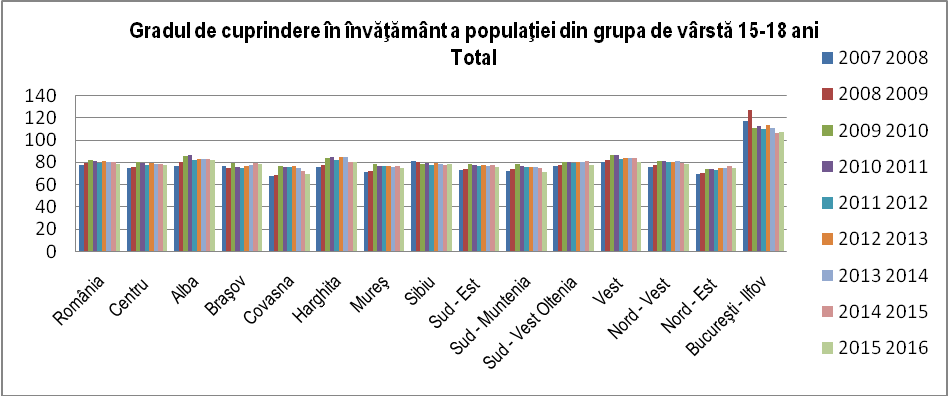 Sursa: INSRata netă de cuprindere în sistemul de educaţie şi formare profesională	Rata netă de cuprindere măsoară gradul de participare la educaţie a copiilor de vârstă oficială corespunzătoare nivelului respectiv de educaţie.	Conform datelor statistice (INS), în anul şcolar 2015-2016 rata netă de cuprindere în educaţie în Regiunea Centru se situează sub cele calculate ca medie la nivel naţional, la toate nivelurile de educaţie cu excepţia învăţământului. 	Rata netă de cuprindere în învățământului obligatoriu în anul şcolar 2015-2016 este apropiată de media națională pe ansamblul regiunii Centru (80,5%, față de 80,6%), mai mare în județele Alba (81,3%), Brașov (81,4%) și Harghita (83,6%), dar mai mică decât la nivel național în Covasna (80,3%), Mureș (78,4%) și Sibiu (79,5%).Rata netă de cuprindere în învățământului secundar în anul şcolar 2015-2016 este mai mică decât media națională (67,8%) pe ansamblul regiunii Centru (67%) și în județele Brașov (68,9%), Covasna (63,4%), Mureș (65,7%) și Sibiu (68,5%)	 Comparând ratele de cuprindere pe niveluri de educaţie se constată că cele mai mari pierderi se înregistrează în gimnaziu şi mai ales după clasa a VIII-a. 	 Analiza pe sexe la nivel regional evidenţiază rate nete de cuprindere mai mari în cazul fetelor, comparativ cu băieţii, în învățământul secundar superior (15 - 18 ani), aproximativ egale în învățământul obligatoriu și  mai mici în învățământul primar (7-10 ani). 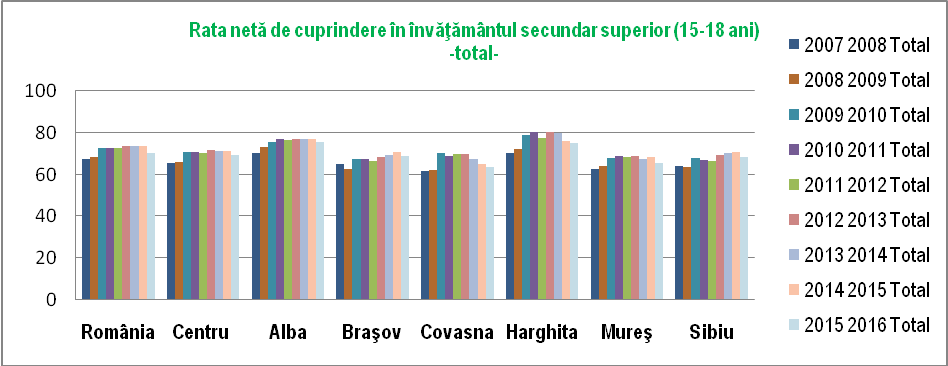 Sursa: INS	Informaţiile statistice disponibile cu privire la rata de cuprindere pe medii rezidenţă se bazează pe locaţia şcolii (nu pe mediul de provenienţă al elevilor). Din acest punct de vedere indicatorul nu este relevant decât cel mult până la clasa a VIII-a. Totuşi, decalajele mari cu privire la ratele de cuprindere în învăţământul primar şi gimnazial din cele două medii de rezidenţă corelate cu informaţiile parţiale din sistem, evidenţiază un grad de cuprindere în educaţie sensibil mai mic în mediul rural şi/sau începerea şcolii mai târziu în mediul rural.INDICATORI DE INTRARENumărul de elevi care revin unui cadru didactic calculat prin raportare la numărul de norme didactice, oferă un indiciu în legătură cu eficienţa utilizării resurselor şi calitatea actului didactic. Indicatorul poate deveni critic din perspectiva declinului demografic şi a finanţării per elev, presând în direcţia măsurilor de concentrare a resurselor în şcoli viabile.Resursele umane din ÎPT. Gradul de acoperire cu profesori calificaţi este bun (98,26%). Se constată o creştere în ultimii în ceea ce priveşte  acoperirea cu titulari a posturilor, cu toate acestea ponderea suplinitorilor este încă ridicată, în special în mediul rural.	Ponderea suplinitorilor este mai mare în unele domenii cum ar fi: profesori şi maiştri în comerţ, turism şi alimentaţie, agricultură, electronică şi automatizări, construcții, etc. – situaţie care generează adesea o fluctuaţie mare a personalului încadrat  pe posturile respective. Resurse materiale şi condiţii de învăţare. Din cele 24 de şcoli cu clase în ÎPT  la nivel judeţean, în anul școlar 2018-2019: - Toate au obţinut autorizaţie sanitară de funcţionare. - 82% din școli au realizat evaluarea riscului la locul de muncă în şcoală- Amenajări pentru accesul persoanelor cu dizabilităţi: 77% au  rampe de acces dar numai 67% au grupuri sanitare adaptate pentru persoanele cu dizabilităţi;Asigurarea cel puţin a dotării minime necesare : - 86 % au cel puţin dotarea minimală asigurată pt. toate atelierele şi laboratoarele, iar 14% parţial. Dotare la nivelul standardelor moderne de pregătire profesională:Din cele 24 de şcoli cu clase în ÎPT monitorizate la nivel judeţean: - Doar 23% declară că au o dotare la nivelul standardelor moderne de pregătire profesională, iar 32% pentru o parte din ateliere şi laboratoare.INDICATORI DE IEŞIRE Rata netă de cuprindere în sistemul de educaţie şi formare profesională:Rata netă de cuprindere măsoară gradul de participare la educaţie a copiilor de vârstă oficială corespunzătoare nivelului respectiv de educaţie. În perioada 2010-2018 rata netă de cuprindere în învăţământul obligatoriu a avut o evoluţie oscilantă la nivel judeţean, cu valori cuprinse între 81,7% și 79,5%. Rata de cuprindere  în clasele IX-X (15-16 ani) a avut o evoluţie oscilantă, cu tendință de reluare a creșterii în ultimii 2 ani din intervalul. Comparând ratele de cuprindere pe niveluri de educaţie se constată că cele mai mari pierderi se înregistrează în gimnaziu şi mai ales după clasa a VIII-a. Analiza pe sexe evidenţiază rate nete de cuprindere mai mari în cazul fetelor, comparativ cu băieţii la toate nivelurile de învăţământ. Informaţiile statistice disponibile cu privire la rata de cuprindere pe medii rezidenţă se bazează pe locaţia şcolii (nu pe mediul de provenienţă al elevilor. Rata abandonului şcolar, pe niveluri de educaţie ISCED Rata abandonului şcolar este un indicator important în cadrul politicilor de coeziune economică şi socială, în  strânsă legătură cu accesul la educaţie şi pentru evaluarea gradului de retenţie a tinerilor în educaţie pe fiecare nivel ISCED.	Conform datelor INS, în perioada 2010-20015, la nivelul judeţului se constată o tendinţă îngrijorătoare de creştere și valori ridicate ale abandonului școlar în învatamantul profesional de la 4,9% în 2011 la 6,7 % în 2015.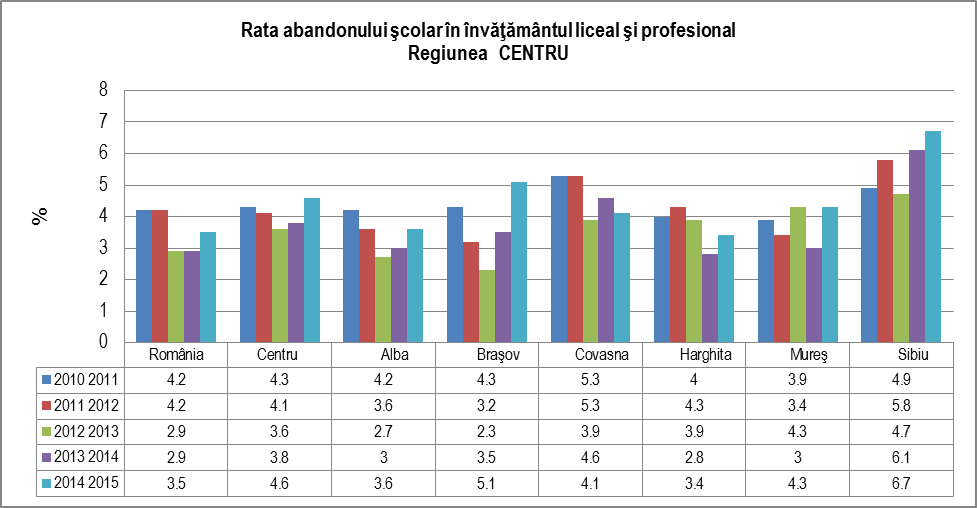 Sursa: date furnizate de .Rata de absolvire, pe niveluri de educaţie ISCED 	Rata de absolvire se defineşte ca fiind procentul absolvenţilor unui anumit nivel de educaţie din totalul populaţiei în vârstă teoretică de absolvire specifică nivelului respectiv de educaţie	Potrivit datelor INS, se constată o creştere în perioada 2009-2012, a ratelor de absolvire a liceului ajungând în 2012 la 96,5%, urmată de o descreștere accentuată ajngând în 2014 la 68,5 %, cea mai mică valoare înregistrată pe perioada analizată.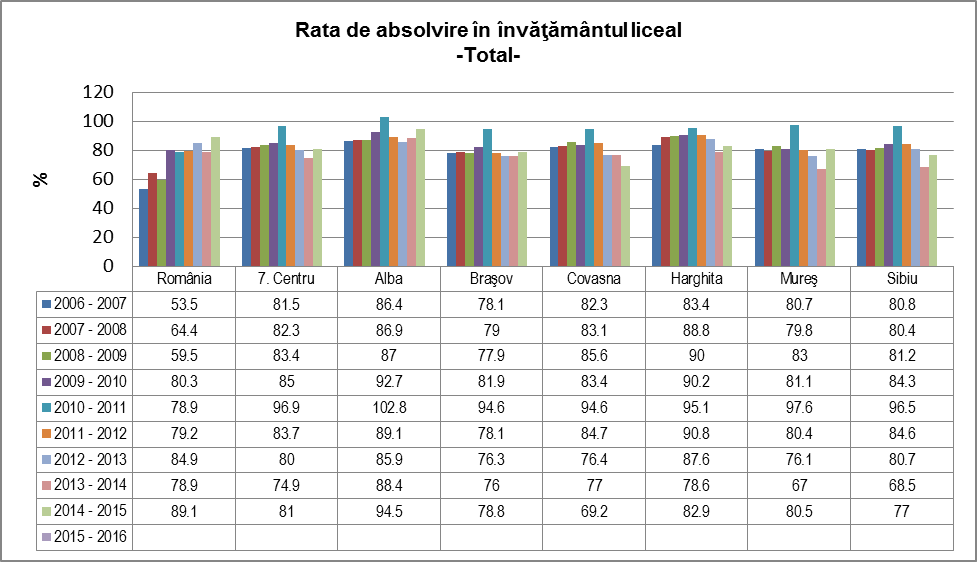 Sursa: date furnizate de .Ratele de absolvire sunt mai mici pentru populaţa feminină comparativ cu cea maculină în cazul învăţământului profesional şi mai mari în cazul liceului.Rata de succesRatele de succes la examenele finale de certificare a competenţelor profesionale în învățământul profesional, școala postliceală şi de maiştri se apropie de 100%. Această constatare este mai degrabă de natură să pună sub semnul întrebării corectitudinea şi relevanţa evaluărilor finale. Rata de tranziţie la următorul nivel de educaţieConform datelor INS, rata de tranziție de la învățământul gimnazial la cel liceal și profesional în anul școlar 2019-2020 a fost de 98,7% .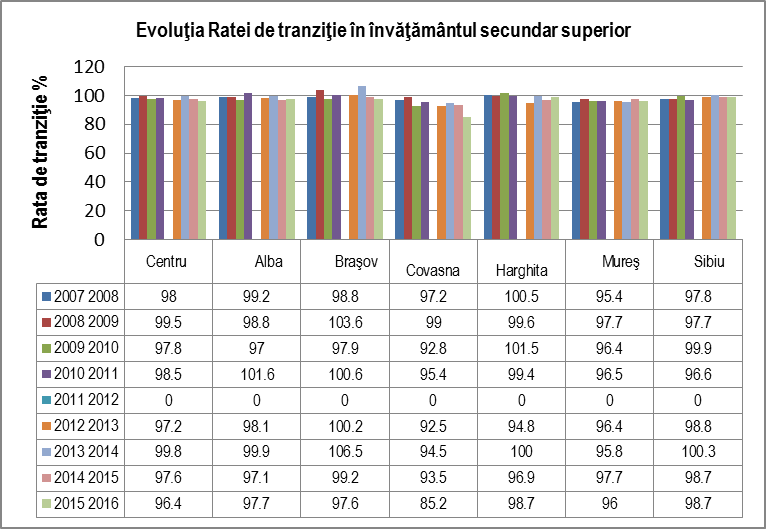 Sursa: date furnizate de Rata de părăsire timpurie a sistemului de educaţie	Conform definiţiei Eurostat, indicatorul se referă la tinerii din grupa de vârstă 18-24 de ani care au părăsit sistemul de educaţie, cu doar învăţământul secundar inferior sau mai puţin (maxim ISCED 2) absolvit. În ciuda apropierii de media UE-27, valoarea indicatorului la nivel național este de 19,1% în 2015 iar la nivel județean este de 24,2%, valori care sunt încă departe de media europeană (13,5%) și ţinta UE (benchmark) care prevede o rata medie de abandon şcolar timpuriu de maxim 10% până în 2020 (N.B. ținta pentru 2020 stabilită de România prin PNR este de 11,3%) -Procentul elevilor cu nivel scăzut al competenţelor de citire/lectură (PISA)-România se plasează, alături de Bulgaria, pe ultimele locuri în Europa (din 28 de state) la testele PISA 2015, prin procentul elevilor cu competenţe scăzute de citire/lectură (38,7%) de peste două ori mai mare decât media UE (22,71%). La matematică și științe  suntem pe locul 26. Rata de participare în formarea continuă a populaţiei adulte (25-64 ani)În anul 2016 rata de participare la educație și formare continuă pentru populația adultă la nivelul regiunii Centru se situează ușor sub nivelul național (1,1% față de 1,2% la nivel național) și mult sub nivelul UE 28 state( 10,8%).INDICATORI DE IMPACTImpactul sistemului de învăţământ profesional şi tehnic asupra ratei şomajului	Rata ridicată a şomajului tinerilor din grupa de vârstă 15-24 de ani, şi ponderea ridicată a acestora în numărul total al şomerilor sugerează o problemă serioasă a sistemului de pregătire în raport cu finalităţile obţinute în plan ocupaţional. Din acest motiv, se reţine ca un prim indicator de impact, care poate fi măsurat pe baza datelor statistice disponibile, şomajul tinerilor din grupa de vârstă 15-24 de ani, cu rezerva că acesta nu este diferenţiat pentru absolvenţii ÎPT.OFERTA UNITĂȚILOR ȘCOLARE ÎPTIndicatori de intrare în IPTPopulaţia şcolară:Implicaţii severe ale scăderii demografice, îndeosebi a populaţiei şcolare, în paralel cu fenomenul de îmbătrânire demografică, de care trebuie să se ţină cont în planificarea ofertei şi a resurselor sistemului ÎPT pe termen lung.Gradul de cuprindere în educaţie în Regiunea Centru se situează sub cele calculate la nivel naţional, pentru toate grupele de vârstă, cu excepţia grupei de vârstă preşcolară (3-6 ani) și grupei 7-10 ani. Pentru grupa 15-18 ani, gradul de cuprindere în educaţie este mai scăzut decât la nivel naţional în judeţele cu pondere mare a populaţiei rurale (Mureş, Covasna) şi mai ridicat în cele cu grad mai mare de urbanizare.Concluziile privind rata netă şi gradul de cuprindere în educaţie conduc la nevoia unor măsuri de creştere a accesului la educaţie pentru elevii din mediul rural și grupurile dezavantajate.Rata netă de cuprindere în educaţie este ceva mai mică în Regiunea Centru decât la nivel naţional, la toate nivelurile de educaţie cu excepţia învăţământului primar. Rata netă de cuprindere în învățământului obligatoriu în anul şcolar 2015-2016 este apropiată de media națională pe ansamblul regiunii Centru, dar mai mică decât la nivel național în Covasna, Mureș și Sibiu. Rata netă de cuprindere în învățământului secundar în anul şcolar 2015-2016 este mai mică decât media națională pe ansamblul regiunii Centru și majoritatea județelor regiunii, cu excepția județelor Alba și Harghita.Oferta unităților școlare ÎPT. Evoluția elevilor cuprinși în învățământul liceal tehnologic și profesional 	Se constată o reducere a ponderii ÎPT în perioada 2004-2016 mai mică decât la nivel național.Regiunea Centru se situează pe primul loc în ceea ce privește ponderea elevilor înscriși în învățământul profesional la începutul anului școlar 2015-2016. În anul școlar 2015-2016 ponderea elevilor ÎPT înscriși în sistemul public și privat la nivel regional se situează peste ponderea națională.Oferta unităților școlare ÎPT. Evoluția elevilor cuprinși în învățământul postliceal	Numărul elevilor înscriși în școlile postliceale în perioada analizată în regiunea Centru înregistrează o creștere în perioada 2014-2017.Se constată  o reducere a numărului elevilor înscriși în școlile de maiștri la nivel județan în perioada 2014-2017 comparativ cu nivelul național unde numărul elevilor înscriși în școlile de maiștri înregistrează o creștere accentuată .Oferta unităților școlare din ÎPT – Gradul de satisfacere a solicitărilor operatorilor economici pentru școlarizarea în învățământul profesionalÎn anul școlar 2016-2017 solicitările operatorilor economici de școlarizare prin învățământul profesional este de 59% la nivelul regiunii Centru. În consecință, se recomandă creșterea gradului de satisfacere a solicitărilor operatorilor economici pentru a onora integral solicitările acestora.Parteneriatul cu operatorii economici 20% dintre contractele cu operatorii economici la nivel național se înregistrează în regiunea Centru, în mare parte pentru pregătirea practică din cadrul domeniilor mecanică și turism și alimentație .Se recomandă:Creşterea participării agenţilor economici în consiliile de administraţie (CA) ale şcolilor şi acoperirea cel puţin a  domeniilor principale de pregătire din oferta fiecărei şcoli prin agenţi economici reprezentaţi în CA Creşterea numărului de contracte încheiate cu operatorii economici Creşterea implicării partenerilor sociali în activităţi de orientare profesională a elevilorDezvoltarea de parteneriate cu agenţii economici pentru actualizarea competenţelor de specialitate ale profesorilor şi maiştrilor instructori din ÎPTDezvoltarea de parteneriate cu agenţii economici pentru formarea adulţilor -     Utilizarea oportunităţilor de finanţare a stagiilor de practică (POCU)Resursele umane din ÎPT	Gradul de acoperire cu profesori calificaţi este bun (peste 98%).Se mai constată unele dificultăţi mai ales în mediul rural în acoperirea cu titular.  Măsurile privind dezvoltarea profesională a personalului didactic din ÎPT trebuie să vizeze:-competenţele metodice (v. noile cerinţe şi schimbările introduse prin reformele din ÎPT) -actualizarea competenţelor de specialitate cu accent pe noile tehnologii şi schimbările organizaţionale din mediul economic.	Ponderea importantă a populaţiei ocupate în educaţie în prezent şi impactul reducerilor de activitate pe fondul reducerii populaţiei şcolare obligă la identificarea şi planificarea unor măsuri adecvate (mobilitate în cadrul sistemului, reconversie profesională, etc.). Infrastructura unităților școlare din ÎPTSituaţia bazei materiale a unităţilor şcolare din ÎPT reprezintă o problemă prioritară, din perspectiva standardelor de pregătire şi exigenţelor unui învăţământ centrat pe elev:necesitatea continuării investiţiilor pentru reabilitarea şi modernizarea infrastructurii (spaţii de curs, laboratoare, ateliere, infrastructura de utilităţi) şi pentru dotarea cu echipamente de laborator şi instruire practică. Indicatori de proces Mecanismele decizionale şi descentralizarea funcţională în TVET-Consolidarea structurilor consultative din ÎPT şi creşterea rolului partenerilor sociali în  planificarea ofertei şi antrenarea sporită a acestora în procesele decizionale -Susţinerea eforturilor pentru introducerea unui sistem de asigurare a calităţii-Promovarea reţelelor de colaborare între şcoli, inclusiv cu şcoli din UE, pentru stimularea progresului în raport cu un set comun de indicatori de referinţa şi adoptarea celor mai bune practici (benchmarking)-dezvoltarea în continuare a mecanismelor de planificare strategică în ÎPT la toate nivelurile decizionale (PRAI-PLAI-PAS) Serviciile de orientare şi consiliere-Necesitatea unor măsuri vizând creşterea gradului de acoperire şi a calităţii serviciilor de orientare şi consiliere, cu privire la numărul de ore de consiliere/elev, numărul de elevi  testaţi aptitudinal şi consiliaţi pentru o decizie informată în alegerea carierei, respectiv a traseului de pregătire.  -De asemenea se recomandă adoptarea unui sistem unitar de raportare şi a unui indicator calitativ de evaluare a activităţii serviciilor de orientare şi consiliere.Indicatori de ieșire Rata de părăsire timpurie a sistemului de educaţie (tinerii din grupa de vârstă 18-24 de ani care au părăsit sistemul de educaţie, cu cel mult învăţământul secundar inferior-maxim ISCED 2 absolvit).Deși datele la nivel regional indică o scădere în utimii ani a ratelor de părăsire timpurie a sistemului de educaţie, cu o valoare în 2015 (17,9%) apropiată de media naţională (17,3%), Regiunea Centru se situează încă departe de ţinta pentru 2020 (benchmark) care prevede la nivelul UE o rata medie de abandon şcolar timpuriu de maxim 10%, ținta asumată de către România fiind 11,3%. Față de aceste constatări, se recomandă:-implicarea activă a școlilor din ÎPT în programele de „A doua şansă” - adresate prioritar grupurilor ţintă dezavantajate, pentru ca, pe lângă completarea pregătirii generale,  tinerii respectivi să primească şi o calificar.-măsuri pentru atragerea absolvenților de învățământ obligatoriu care întrerup studiile pentru cuprinderea acestora în programe de formare profesională (gratuite  penru cei care intră în astfel de programe până la vârsta de 26 de ani).Rata de absolvire, pe niveluri de educaţie ISCED	Comparativ cu situația la nivel naţional, se înregistrează rate de absolvire mai mari în cazul învățământului profesional, la nivelul regiunii Centru și în toate județele regiunii, cu excepția județului Mureș.	Ratele de absolvire sunt mai mici pentru populaţia feminină comparativ cu cea masculină în cazul învățământului gimnazial, învăţământului profesional și postliceal şi mai mari la liceu. Rata de tranziţie la următorul nivel de educaţiePe fondul unei evoluții fluctuante a indicatorului, rata de tranziţie în învățământul secundar superior (de la  învăţământul gimnazial la cel liceal şi profesional), în ultimii doi  ani analizați, indicatorul înregistrează o scădere situându-se sub media națională (97,6% faţă de 99,6% în 2014/2015 respectiv 96,4 față de 96,7 în 2015/2016)Ratele de tranziţie în învăţământul liceal şi profesional evidenţiază un procent de elevi care nu continuă studiile după clasa a VIII-a cuprins între 0,2% (în 2013-2014) şi 3,6 % (conf. situaţiei din anul şcolar 2015-2016), ceea ce continuă să constituie motiv de îngrijorare, faţă de care, în aria sa de competenţă, ÎPT poate răspunde prin -măsuri combinate pentru asigurarea accesului la educaţie (rural, categorii dezavantajate), serviciile de orientare şi consiliere etc.Abandonul şcolar: 	Tendinţă îngrijorătoare de creştere a abandonului în învăţământul primar şi gimnazial (mai ales în mediul rural şi în cazul băieţilor) și rate mari de abandon şcolar în special în învăţământul profesional la nivel regional. Abandonul şcolar reprezintă motiv de îngrijorare în special în mediul rural şi în cazul categoriilor dezavantajate. În consecinţă, se recomandă: monitorizarea atentă a indicatorului (abandon şcolar)eforturi conjugate pentru prevenirea abandonului în mod deosebit în mediul rural, comunităţile etnice dezavantajate, zonele afectate de migrarea populaţiei etc.Procentul elevilor cu nivel scăzut al competenţelor (PISA (penultimul loc în UE 28 în 2016, în ceea ce privește competehnțele scăzute de citire competențe scăzute în știință  și antepenultimul loc pentru competențele scăzute în matematică)- necesită din partea şcolilor un efort sporit având în vedere:învăţarea centrată pe elev, urmărirea şi încurajarea progresului individual programe remediale pentru elevii cu dificultăţi de învăţare (în special cei din categorii defavorizate)facilitarea unor trasee individualizate de formare, etc.Indicatori de impactDin analiza indicatorilor care pot măsura impactul ÎPT în plan ocupaţional se constată:lipsa unui sistem unitar de monitorizare a inserţiei profesionale a absolvenţilorrata ridicată a şomajului tinerilor din grupa de vârstă 15-24 de ani (mai mare în 2015  la nivelul Regiunii Centru decât la nivel național cu 6,7 puncte procentuale) şi ponderea ridicată a acestora în numărul total al şomerilor (23,8% în 2015)nevoia măsurării gradului de utilizare la locul de muncă a competenţelor dobândite de absolvenţiSe recomandă:Adoptarea de către ÎPT a unei ţinte ambiţioase de reducere a şomajului tinerilor din grupa de vârstă 15-24 de ani - indicator de impact care poate fi măsurat pe baza datelor statistice disponibile la nivel regional, (cu rezerva că nu este diferenţiat pentru tinerii proveniţi din ÎPT)Monitorizarea inserţiei absolvenţilor prin utilizarea la nivelul fiecărui judeţ a oportunităţilor  de finanţare oferite prin POCU în acest scop pe baza metodologiei unitare la nivel naţional, aprobate prin Ordin al Ministerului Educaţiei, Cercetării şi Inovării.Priorități și obiective la nivelul local și regionalPopulaţia județului Sibiu va cunoaşte un proces accentuat de îmbătrânire aşa cum este prezentat în figura 1.1., aceasta fiind una dintre problemele cele mai importante cu implicații pentru învățământul profesional și tehnic din județul Sibiu.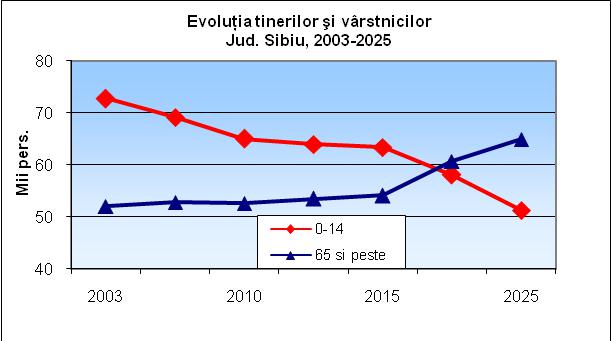 						Fig.1.1.	In ceea ce privește populația școlară și preșcolară la nivelul județului Sibiu se prognozează reduceri la grupele 7-10 și 11-14 ani, care până în 2025 scad cu 9.1 % respectiv cu 13,3%.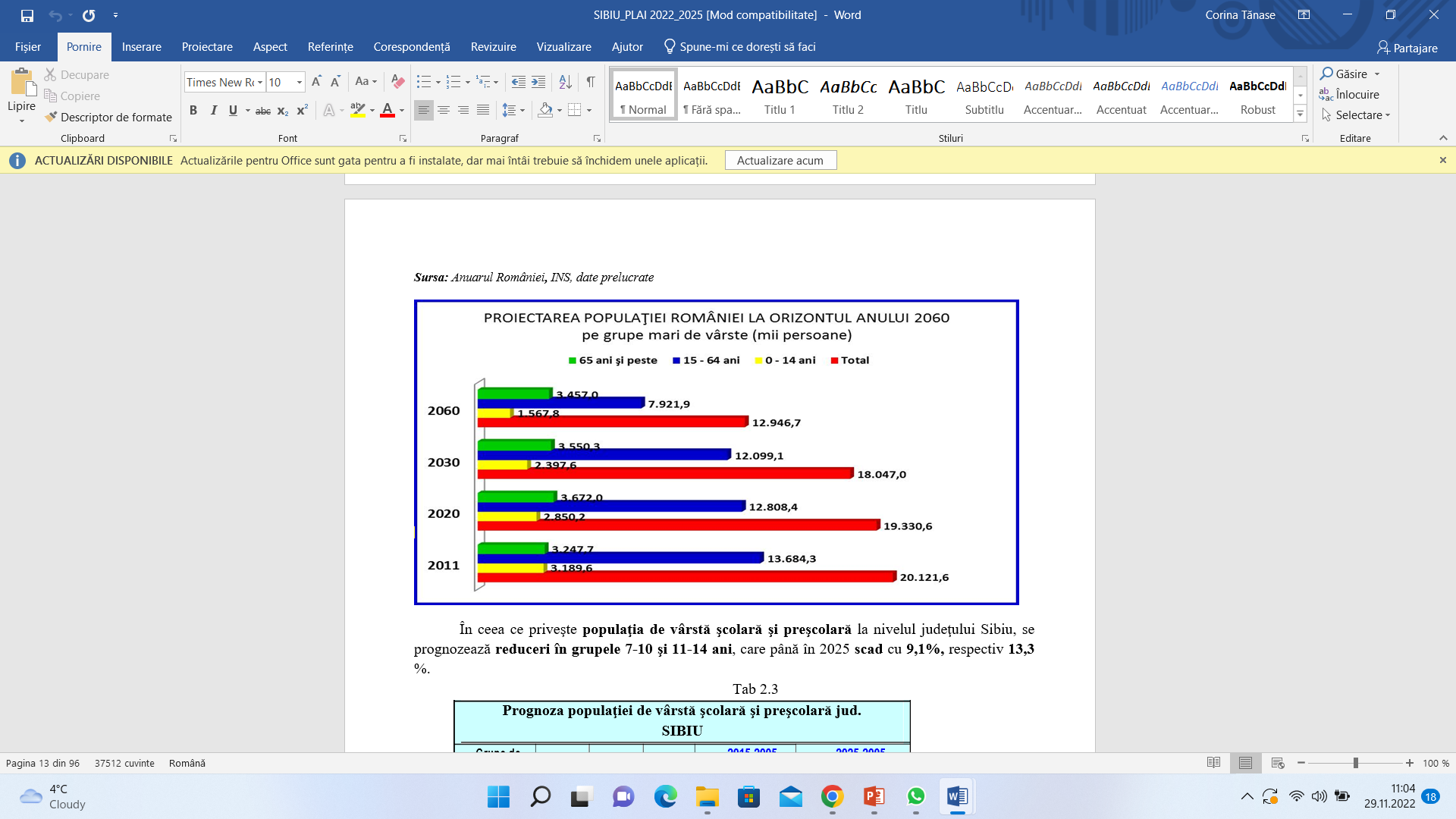 					Fig.1.2.Semnificative reduceri se estimează în grupele 15-18 şi 19-24 ani, comparativ cu 2005 se înregistrează în 2025 o scădere de 34,7% pentru elevii de liceu, grupa 15-18 ani, 19-24 ani pentru învăţămîntul postliceal şi superior (Fig. nr 1.2.).Ca implicație a resurselor umane trebuie să reținem faptul că din punct de vedere demografic grupa de vârsta 15-18 ani, ceea care ne interesează în mod deosebit, înregistrează o scădere de 9655 persoane, 37% până in 2025 față de 2002. Un alt aspect relevant care se desprinde din analiza demografică se referă la ponderea populației feminine și deci, în viitor ofertele educaționale trebuie să cuprindă mai multe calificări pentru fete.Din analiza mediului industrial, s-au conturat câteva concluzii referitoare la următoarele aspecte:Planurile de şcolarizare trebuie să reflecte, prin structura ofertei - proporţional cu nevoile pieţei muncii - ponderea crescută a serviciilor, diversitatea activităţilor industriale, importanţa construcţiilor şi nevoile de dezvoltare a agriculturii.Calificări şi curriculum. Adaptările structurale din economie presupun competenţe adecvate şi o mobilitate ocupaţională sporită (inclusiv intersectorială) a forţei de muncă.De aici se desprind două direcții de acţiune la nivel regional şi local:aplicarea riguroasă a standardelor de pregătire profesională și adaptări prin curriculum în dezvoltare locală (CDL). Ca răspuns la schimbările tehnologice și organizaționale de investițiile străine și cerințele de competitivitate, trebuie să avem în vedere următoarele aspecte:-Cresterea nivelului de calificare-Importanța competențelor cheie-Limbile străine-Formarea unor competențe adecvate pentru noile tehnoogii, calitate, design, marketing, tehnici de vânzare-Colaborarea între școli pentru calificările care presupun competențe combinate-Formarea continuă a profesorilor în parteneriat cu întreprinderile-Educație multiculturală, soluții pentru asigurarea accesului egal la educație și a varietății opțiunilor, programe de sprijin pentru grupurile etnice dezavantajate-Nevoi crescînde de formare continuă , implicarea actică a școlilor ca furnizori de programe de formare pentru adulțiDin punct de vedere etnic, la nivelul județului Sibiu, românii sunt majoritari ( 90,6%), urmați de rromi( 4,06%), maghiari (3,6%), germani (1,55%).În ceea ce privește fenomenul de migrație, conform datelor furizate de INS, numărul emigranților definitivi din județul Sibiu în anul 2014 este mult su valoarea din 1990 (355 persoane în 2014 față de 20849 persoane în 1990.Datele statistice oficiale înregistrează doar migraţia internă şi externă rezultată din schimbările oficiale de domiciliu. În realitate nu poate fi însă ignorat fenomenul îngrijorător al emigraţiei, în special în rândul tinerilor şi al persoanelor calificate, cu tendinţă de accentuare.În ceea ce privește numărul de șomeri, Regiunea Centru ocupa in 2015 a treia poziție la nivel național, după regiunile Sud-Est și Nord-Est. În interiorul regiunii în anul 2015 ponderile șomerilor înregistrați cu nivel scăzut de educație sunt mai mari decât media regională și națională în județele Brașov, Covasna și Mureș.În ceea ce privește șomerii înregistrați cu nivel superior de educație, evoluția ponderilor acestora este crescătoare până în 2011 și descrescătoare până în 2015, ponderi mai mici decât media la nivel național cu excepția perioadei 2007-2008. În 2015 ponderi mai mari decât media regională și națională se înregistrează pentru șomerii cu nivel de educație universitar din județele Alba, Brașov și Sibiu (Fig.1.3.).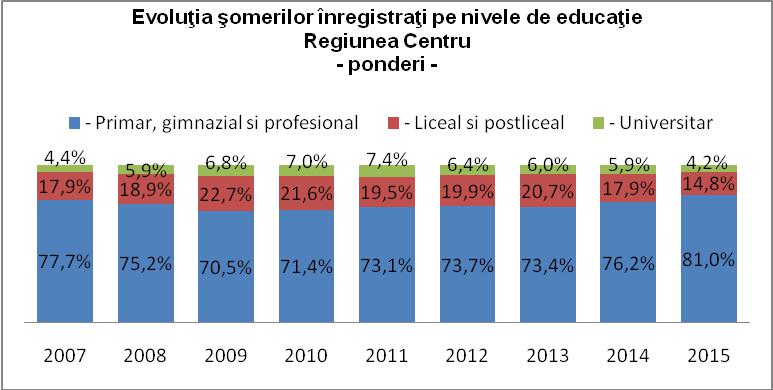 					Fig.1.3.Numărul şomerilor sub 25 de ani în judeţul Sibiu a scăzut continuu în perioada 2004-2008, pentru ca în 2009 să se înregistreze un salt semnificativ urmat de o tendință de scădere progresivă în 2010 și 2011 (Fig.1. 4.).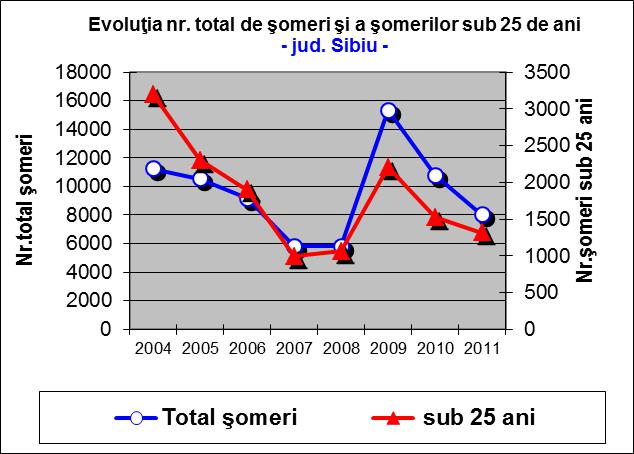 						Fig.1.4.Comform datelor din 2011, 16,2% din numărul şomerilor sub 25 de ani şi 21% din cei peste 25 de ani se încadrau în categoria şomerilor de lungă durată, pentru ambele categorii, ponderea șomerilor de lungă durată este mai mică decât la nivel național și regional.Structura cererii potențiale de forță de muncă în ipotezele scenariului moderat, la nivel național în funcție de domeniile de formare ale IPT este prezentată în tabelul de mai jos, în evoluție prognozată la orizontul anilor 2017-2020. Domeniul Mecanică concentrează în jur de un sfert din cererea potențială de forță de muncă, iar importanța acestuia pare să crească la orizontul 2020, la fel ca și domeniile Comerț și Economic care totalizează peste 25% din cererea potențială relevantă pentru IPT. Și domeniile Electric, Electromecanică și Electronică automatizări cresc ca și pondere în cererea potențială relevantă pentru absolvenții de IPT, însă ponderea lor se situează la nivele relativ reduse. Cererea potențială pentru absolvenții domeniilor Fabricarea produselor din lemn și Industrie alimentară este în scădere la orizontul 2020, la nivel național.Prognoza structurii cererii potențiale, în scenariu moderat, pe domenii de formare profesională IPT (2017-2020 %).Din punct de vedere al pieței muncii, putem trage cîteva concluzii cu impact asupra IPT din judetul Sibiu:-Scăderea ratei de ocupare și somajul mare al tinerilor vor determina anticiparea nevoilor de calificare și adaptarea ofertei la nevoile pieței muncii, acțiuni sistematice de informare, orientare și consiliere a elevilor, implicarea în programe de măsuri active privind forța de muncă, abordarea integrată a formării profesionale inițiale și continue, din perspectiva învățării pe parcursul întregii vieți.-Participarea scăzută a forței de muncă în programe de formare continuă va duce cu siguranță la creșterea nivelului de calificare a capitalului uman și formare a de noi competențe adaptate la schimbările tehnologice-Decalajele între învățământul rural și urban pot fi estompate prim măsuri sistemice pentru creșterea generală a calității educației din mediul rural, asigurarea accesului egal la educație, măsuri de sprijin pentru continuarea studiilor de către elevii din mediul rural și categorii defavorizate economic și social.Referitor la unitățile de învăţământ din zona Sibiu oferă 15 domenii de calificare (construcţii instalaţii si lucrari publice, estetica şi igiena corpului omenesc, mecanic, electric, electromecanică, electronica automatizari, industrie textilă şi pielarie, fabricarea produselor din lemn, turism şi alimentaţie, comerţ, economic,protecţia mediului, agricultură, industrie alimentară), oferta răspunzând dezvoltării economice a zonei şi opţiunilor elevilor.Analiza planului de şcolarizare realizat pentru anul școlar 2022-2023, fundamentarea planului de școlarizare pentru anul școlar 2022-2023 a fost realizat pentru 3671 de elevi cuprinși în clasa a VIII-a an școlar 2021-2022, cu 591 de elevi mai mult decât anul școlar 2020-2021. Fundamentarea planului de școlarizare s-a realizat pentru un efectiv de 24 elevi/clasă pentru invățământul liceal filiera tehnologică, învățământul profesional și număr de elevi la învățământul dual solicitați de operatorul economic, dar nu mai mare de 30 de elevi, pentru 64% din numărul total de elevi înscriși în clasa a VIII-a.Se evidenţiază o aliniere în general bună a judeţului la ţintele PLAI. Pentru anul școlar 2022-2023 au fost realizate 92 de clase a IX-a, zi (cu 6 clase mai mult decât în 2021-2022), din care, 49 de clase cu 1183 de elevi pentru învățământul liceal tehnologic și 43 de clase cu 903 de elevi, pentru învățământul profesional și dual, de masă și special. La învățământul dual au fost realizate 9,5 clase din tot atât propuse. Se constată şi unele abateri faţă de limitele propuse pentru ponderea unor domenii: excedent în domeniul de pregătire turism și alimentație cu 0,48% mai mare decât max. 18% de asemenea domeniul: electronică automatizări cu o creștere de 0,96% față de max. 11%. deficit în domeniul mecanic, cu un total de 16,5 clase realizate, rezultă un procent de 17,93 apropiat de min. 17%; domeniu: construcții și lucrări publice se constată un număr redus de clase la nivelul 3 (învțământ profesional) cu un procent de 3,36% se apropie de min. 3% . Se recomandă în continuare măsuri pentru încadrarea în țintele PLAI pe domenii de pregătireÎn concluzie, putem formula în continuare implicațiile privind dezvoltarea resurselor umane IPT:Planul de măsuri cuprins în PLAI 2022-2025 are următoarele priorități:1. Corelarea ofertei ÎPT din județ cu nevoile de calificare2. Dezvoltarea serviciilor de orientare și consiliere3. Reabilitarea și modernizarea infrastructurii și dotării școlilor din ÎPT4. Dezvoltarea resurselor umane din IPT5. Dezvoltarea și diversificarea parteneriatului social în ÎPT6. Asigurarea accesului la ÎPT şi creşterea gradului de cuprindere în educaţie2.1.Analiza mediului extern a. nivel naționalDin analiza PRAI și PLAI au rezultat următoarele concluzii:Se reţin implicaţiile severe ale scăderii demografice, îndeosebi a populaţiei şcolare, în paralel cu fenomenul de îmbătrânire demografică, de care trebuie să se ţină cont în planificarea ofertei şi a resurselor sistemului ÎPT pe termen lung. Cheltuielile publice/elev: sunt mai mici în învățământul profesional decât la liceu şi chiar faţă de învăţământul gimnazial. Situaţia poate fi pusă în legătură cu directă cu ponderea redusă în cadrul indicatorului a cheltuielilor pentru investiţii în echipamente şi materiale de instruire (în mod necesar mai mari la învățământul profesional). Raportul număr elevi/număr norme didactice, relativ scăzut în prezent, poate deveni critic din perspectiva declinului demografic şi a introducerii finanţării per elev – presează în favoarea măsurilor de optimizare a ofertei şi a gestionării resurselor, inclusiv prin colaborarea în cadrul unor reţele de şcoli şi/sau constituirea de consorţii de şcoli. Resursele umane din ÎPT: gradul de acoperire cu profesori şi maiştri calificaţi este relativ bun; se constată însă dificultăţi în acoperirea cu titulari în unele domenii cum ar fi: profesori şi maiştri în comerţ/turism şi alimentaţie, construcţii, industrie alimentară, agricultură/veterinar/zootehnie, electronică şi automatizări, etc. – situaţie care generează adesea o fluctuaţie mare a personalului încadrat  pe posturile respective. În ceea ce privește resursele materiale şi condiţiile de învăţare situaţia bazei materiale a unităţilor şcolare din ÎPT reprezintă o problemă prioritară, din perspectiva normelor obligatorii de siguranţa, igienă şi confort ale elevilor, standardelor de pregătire şi exigenţelor unui învăţământ centrat pe elev. Sunt necesare programe de reabilitare şi modernizare a infrastructurii (spaţii de curs, laboratoare, ateliere, infrastructura de utilităţi) şi de dotare cu echipamente de laborator şi instruire practică. În privința mecanismelor decizionale şi descentralizarea funcţională în TVET: se recomandă creşterea rolului partenerilor sociali în  planificarea ofertei şi antrenarea sporită a acestora în procesele decizionale, susţinerea eforturilor pentru introducerea unui sistem de asigurare a calităţii, promovarea reţelelor de colaborare între şcoli, inclusiv cu şcoli din UE, pentru stimularea progresului în raport cu un set comun de indicatori de referinţa şi adoptarea celor mai bune practici (benchmarking)Serviciile de orientare şi consiliere: necesitatea unor măsuri vizând creşterea gradului de acoperire şi a calităţii serviciilor de orientare şi consiliere, cu privire la numărul de ore de consiliere/elev, numărul de elevi  testaţi aptitudinal şi consiliaţi pentru o decizie informată în alegerea carierei, respectiv a traseului de pregătire. Rata netă de cuprindere în educaţie este ceva mai mică în Regiunea Centru decât la nivel naţional, la toate nivelurile de educaţie cu excepţia învăţământului secundar superior. În ciuda unei tendinţe de creştere  ratei  nete de cuprindere în învăţământul secundar superior, valorile înregistrate la nivelul judeţului Sibiu, sugerează un decalaj semnificativ faţă de benchmark-ul UE pentru (cel puţin 85 % dintre cei în vârstă de 22 de ani să fie absolvit cel puţin învăţământul secundar superior). Ratele de tranziţie în învăţământul liceal şi profesional evidenţiază un procent ridicat de elevi care nu continuă studiile după clasa a VIII-a, ceea ce continuă să constituie motiv de îngrijorare, faţă de care, în aria sa de competenţă, ÎPT poate răspunde prin -măsuri combinate pentru asigurarea accesului la educaţie (rural, categorii dezavantajate), serviciile de orientare şi consiliere etc.-planificarea în ÎPT şi tehnic va avea în vederea stabilirea unor ţinte măsurabile privind ratele de tranziţie la următorul nivel de calificare,  care să ţină cont de politicile educaţionale, finalităţile în plan ocupaţional pe fiecare traseu şi nivel de pregătire, dar şi de specificul şi interesele particulare ale grupului ţintă. Abandonul şcolar: Ratele de abandon se află peste media naţională, la toate niveluri de educaţie cu excepţia învăţământului postliceal şi de maiştri. În consecinţă, se recomandă: monitorizarea atentă a indicatorului (abandon şcolar)eforturi conjugate pentru prevenirea abandonului în mod deosebit  în mediul rural, comunităţile etnice dezavantajate, zonele afectate de migrarea populaţiei, etc.Rata de părăsire timpurie a sistemului de educaţie (tinerii din grupa de vârstă 18-24 de ani care au părăsit sistemul de educaţie, cu cel mult învăţământul secundar inferior-maxim ISCED 2 absolvit).	Pentru acest indicator, nu sunt disponibile date statistice la nivel regional. La nivel naţional  rata de părăsire timpurie a sistemului de educaţie (15,3% în 2019) este încă departe de ținta propusă și asumată în Stategia 2020, de 11,3%. Corelat cu ratele de cuprindere mai mici şi de abandon puţin mai mari decât la nivel naţional, înregistrate la nivel regional, se poate estima o rată de părăsire timpurie semnific şi la nivel regional      Nivel scăzut al competenţelor cheie, constatat încă de la intrarea în sistemul de ÎPT, în special în ceea ce priveşte o parte din elevii de la învățământ profesional - începând cu competenţele de bază “tradiţionale” (matematice, de comunicare, etc.) şi continuând cu competenţele de învăţare, capacitatea de gândire critică şi rezolvarea de probleme, de relaţionare interpersonală, etc. - necesită din partea şcolilor un efort sporit având în vedere:învăţarea centrată pe elev, urmărirea şi încurajarea progresului individual programe remediale pentru elevii cu dificultăţi de învăţare (în special cei din categorii defavorizate) facilitarea unor trasee individualizate de formare, etc.Rata de participare în formarea continuă a populaţiei adulte (25-64 ani):	În ciuda unui progres semnificativ (triplarea în ultimul an a numărului de şcoli din regiune autorizate ca furnizori de formare pentru adulţi), implicarea şcolilor din ÎPT în formarea adulţilor nu reflectă potenţialul acestora. De menţionat că România (şi implicit regiunea) înregistrează o rată de participare foarte scăzută în formarea continuă a populaţiei adulte.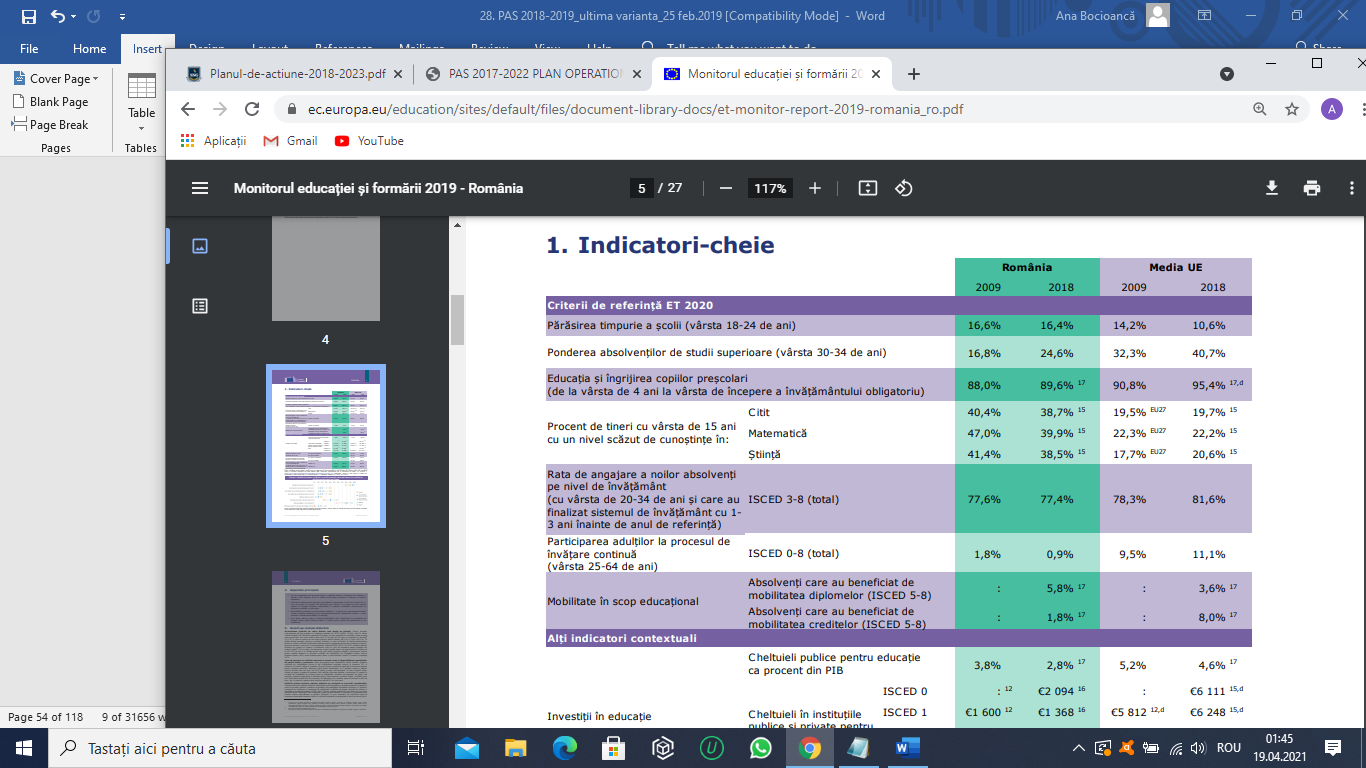 Şcolile din ÎPT sunt chemate să se implice activ în programele de „A doua şansă” - adresate prioritar grupurilor ţintă dezavantajate, pentru ca, pe lângă completarea pregătirii generale,  tinerii respectivi să primească şi o calificare.Din analiza indicatorilor care pot măsura impactul ÎPT în plan ocupaţional se constată:lipsa unui sistem unitar de monitorizare a inserţiei profesionale a absolvenţilorrata ridicată a şomajului tinerilor din grupa de vârstă 15-24 de ani  şi ponderea ridicată a acestora în numărul total al şomerilor (34%).şomajul de lungă durată (care afectează cca. 60% din absolvenţi, aflaţi pentru o perioadă mai mare de 6 luni în şomaj) sugerează indirect o rată mare de şomaj la 6 luni de la absolvire.nevoia măsurării gradului de utilizare la locul de muncă a competenţelor dobândite de absolvenţiSe recomandă:Adoptarea de către ÎPT a unei ţinte ambiţioase de reducere a şomajului tinerilor din grupa de vârstă 15-24 de ani - indicator de impact care poate fi măsurat pe baza datelor statistice disponibile la nivel regional, (cu rezerva că nu este diferenţiat pentru tinerii proveniţi din ÎPT)Adoptarea unui sistem unitar de monitorizare a inserţiei profesionale a absolvenţilor prin:colaborarea între ministere în vederea compatibilizării bazelor de date din şomaj cu noile trasee şi finalităţi ale sistemului de educaţie şi formare profesională.sondaje periodice în rândul absolvenţilor şi angajatorilor vizând inserţia profesională, gradul de utilizare a competenţelor şi alte informaţii utile privind finalităţile sistemului de educaţie şi formare profesională:sondaje proprii efectuate direct de către şcoli sondaje reprezentative pentru reţeaua şcolară la nivel local/regional prin intermediul unor organizaţii/instituţii specializateImplicarea ÎPT în programe de măsuri active de ocupare, prioritar în sprijinul tinerilor care după 6 luni de la absolvire nu se integrează pe piaţa muncii.Concluziile formulate din analiza planurilor de şcolarizare conduc la nevoia de coordonare pe baza colaborării şcolilor în reţea pentru optimizarea ofertei, având în vedere:acoperirea raţională a nevoilor de calificare în teritoriueliminarea unor paralelisme nejustificate în scopul lărgirii gamei de calificări pentru care poate opta elevul în zonăutilizarea optimă a resurselor materiale şi umane cu impact în creşterea eficienţei şi calităţii serviciilorsoluţiile cele mai bune pentru asigurarea accesului la educaţie şi continuării studiilor la nivelul următor  de calificare, în condiţii de şanse egale (acces, calitate, varietate de opţiuni)b) nivel regionalStrategia de Dezvoltare a Regiunii Centru prezentată în cadrul PDR 2014 -2020 are ca obiectiv global ,,dezvoltarea echilibrată a Regiunii Centru prin stimularea creșterii economice bazate pe cunoaștere, protecția mediului înconjurător și valorificarea durabilă a resurselor naturale precum și întărirea coeziunii sociale”.Conform PRAI al Regiunii de Dezvoltare Centru, 2016-2025, Strategia de Dezvoltare a Regiunii Centru cuprinde 6 domenii strategice de dezvoltare, fiecare dintre acestea grupând un număr de priorități și măsuri specifice:1. Dezvoltare urbană, dezvoltarea infrastructurii tehnice și sociale regionale2. Creșterea competitivității economice, stimularea cercetării și inovării3. Protecția mediului înconjurător, creșterea eficienței energetice, stimularea utilizării surselor alternative de energie4. Dezvoltarea zonelor rurale, sprijinirea agriculturii și silviculturii5. Creșterea atractivității turistice regionale, sprijinirea activităților culturale și recreative6. Dezvoltarea resurselor umane, creșterea incluziunii socialeInfrastructura de educație la nivelul Regiunii Centru este relativ bine dezvoltată.  Din cauza scăderii natalității, în ultimii ani s-au desființat un număr relativ mare de unități școlare. În multe localități rurale ale Regiunii Centru infrastructura educațională (grădinițe, școli cu clasele I-IV sau I-VIII) se află într-o situație necorespunzătoare, iar dotările de care dispun aceste unități de învățământ nu se ridică la cerințele actuale. O parte din aceste școli au fost deja modernizate în ultimii ani, inclusiv prin finanțări europene, celelalte urmând a fi modernizate în perioada viitoare. O problemă cu care se confruntă adesea copiii din mediul rural este distanța mare pe care trebuie să o străbată pentru a ajunge la școală. Preconizăm soluționarea acestei probleme prin susținerea dezvoltării programelor de transport școlar acolo unde acestea lipsesc. Cu toate că în perioada 2007 -2013 au fost finanțate un număr relativ mare de proiecte, în prezent, la nivelul Regiunii Centru infrastructura de învățământ necesită investiții în reabilitarea, amenajarea, extinderea și modernizarea acesteia, atât în mediul urban cât și în cel rural.În dezvoltarea infrastructurii de educație la nivelul Regiunii Centru pentru următoarea perioadă de programare ar trebui avute în vedere finanțarea unor proiecte care să permită accesul la educația online în special în zonele rurale cu accesibilitate redusă. Un alt domeniu prioritar care are nevoie de investiții financiare.c. nivel localDescrierea stării actuale În acest moment, la nivelul Municipiului Mediaș, în învățământul secundar, sunt încadrați un număr de ~2000 de elevi, înscriși la cinci unități de învățământ secundar, două Licee Teoretice și trei Licee Tehnologice. Tendințele existente în ceea ce privește evoluția celor cinci unități de învățământ sunt greu de estimat în condițiile în care, în partea de cerere de pe această piață educațională, există libertate completă (elevii de clasa a VIII-a aleg în mod liber – în limita locurilor disponibile, pe criteriul performanței școlare - unde continuă învățământul obligatoriu), în vreme ce, în ceea ce privește oferta, lucrurile stau complet diferit. Pentru a sintetiza:Oferta de specializări propusă absolvenților de gimnaziu este puternic reglementată de ISJ. Un liceu, tehnologic sau teoretic, nu poate propune orice specializare dorește și nu poate propune oricât de multe locuri pentru acea specializare, ci doar ceea ce este considerat potrivit de către ISJ. Această împrejurare avantajează liceele teoretice deoarece, în ultimii ani, numărul de clase aprobate pentru aceste licee este în creștere și, în mod previzibil, absolvenții de gimnaziu preferă filiera teoretică atunci când pot să aleagă;Diversificarea ofertei este dificilă, costisitoare și extrem de birocratică datorită mecanismului de autorizare propus de ARACIP;Legea 1/2011, a Educației, a făcut, într-o mare măsură, irelevante mecanismul și criteriile de admitere ale absolvenților de gimnaziu la liceu, permițând transferarea liberă între licee (doar cu acordul unității primitoare);Punctul precedent, coroborat cu mecanismul de finanțare per capita, a lăsat drum liber unor practici care, după standardul piețelor libere, poartă numele de concurență neloială. Dacă o școală își propune să respecte anumite principii educaționale care, eventual, pe termen scurt, pot deranja elevii ori părinții, se va găsi mereu o școală dispusă să fie mai relaxată în raport cu acele principii;Dacă nu se va schimba nimic din starea de lucruri de mai sus, putem estima că relativa polarizare a sistemului municipal de învățământ în ceea ce privește calitatea elevilor la intrarea în clasa a IX-a se va accentua iar învățământul tehnologic va include, în continuare, elevii cu rezultate slabe în gimnaziu, elevi cu probleme sociale majore și, în general, elevi cu nevoi mult mai mari în raport cu țintele învățământului tehnologic, respectiv, obținerea Bacalaureatului și o rată de angajare rezonabilă a absolvenților în domeniul de pregătire;Cererea de educație familialăConform datelor de pe site-ul www.isjsb.ro, precum și unei cercetări realizate de școala noastră, efectuată la nivelul a 23 de școli gimnaziale din Municipiul Mediaș și zona rurală relevantă pentru cererea de educație liceală, cele cinci unități școlare liceale au realizat, respectiv, estimăm că vor realiza, cumulat, următoarele valori în ceea ce privește numărul de clase care au fost ori vor fi cerute în perioada 2018-2021:Cererea de educație pe piața muncii În mod evident, cererea de educație existentă la nivelul familiilor elevilor și cea existentă la nivelul viitorilor angajatori ai acestor elevi, viitori absolvenți de liceu sau școală profesională, nu coincid. Situația, până la un punct este explicabilă prin faptul că angajatorii români, în particular, cei din Municipiul Mediaș și din zonă, nu oferă încă salarii atractive pentru absolvenții de liceu ori celor de școală profesională. O altă cauză a discrepanței dintre ce vor familiile și ce vor angajatorii vine din faptul că există o dorință puternică la nivelul familiilor de a încuraja pe absolvenți să-și continue studiile în învățământul universitar.O mare parte dintre familii consideră orice altă rută educațională drept un eșec. Această percepție este însă cât se poate de rațională deoarece și angajatorii o favorizează, în măsura în care numărul șomerilor cu studii superioare, la nivel județean, este unul extrem de mic. Concluzia este că studiile superioare asigură mai multe șanse la angajare decât cele liceale, cele liceale, mai multe șanse decât cele profesionale.Discrepanța dintre cererea de educație directă, de la familii și cea existentă la nivelul angajatorilor este principala cauză, insuficient analizată în profunzime, ca fenomen negativ, a celebrei nesincronizării a școlii românești cu piața forței de muncă. Din păcate, soluțiile care se propun în acest moment, și avem în vedere, mai ales, învățământul dual, nu pot fi viabile pentru Mediaș în condițiile în care angajatorii locali nu sunt suficient de puternici pentru a suporta costurile unor colaborări firmă-școală, motivante pentru elevi și familii. Concluzia este că, deși rata șomajului este foarte mică în județul Sibiu, precum și în zona Mediaș, deși există o cerere consistentă de forță de muncă, mai ales în domeniul mecanic, la angajatorii din zona Mediaș, această cerere indirectă, consistentă și pe care o putem estima ca fiind de durată în viitor, nu se convertește în cerere de educație directă, familială, deoarece părinții nu doresc să-și vadă copii angajați pe aceste locuri de muncă disponibile.Migrația internă, precum și cea externă, sunt fenomene care vin să potențeze acest tablou al cererii de educație și fac foarte anevoioasă conturarea unei strategii coerente și pe termen lung în ceea ce privește oferta educațională a Liceului Tehnologic „Mediensis”. Concluzii:Învățământul secundar teoretic și cel orientat către universitate sunt, în acest moment, favorizate, de facto, de politicile județene de proiectare cantitativă și calitativă a sistemului de învățământ secundar din județul Sibiu;Învățământul secundar tehnologic nu a devenit încă atractiv la nivel de percepție publică;Marketing-ul școlar trebuie să se axeze pe zona rurală care va rămâne dominantă și în următorii ani;Evoluția efectivelor de absolvenți de gimnaziu în oerioada 2018-2021 este fluctuantă. Nr. de clase estimat în această perioadă variază între 23 și 27 de clase de liceu și școală profesională;Există o discrepanță între cererea de educație familială și cea existentă la potențialii angajatori. Mare parte din cauzele acestei discrepanțe sunt independente de școală. Multe dintre efectele acestei discrepanțe afectează grav liceul tehnologic, în particular, propunerea unei oferte educaționale atractive de către școala noastră; La nivel informal, știm că există profesii din domeniul mecanic pe care angajatorii le solicită și pentru care pachetul salarial este totuși atractiv;Nivelul scăzut al ratei șomajului ar trebui să ofere școlii o oportunitate de colaborare mai strânsă cu potențialii angajatori dar ea, această oportunitate, nu este suficientă pentru a realiza clase de învățământ dual. Cauza acestei situații o reprezintă costurile relativ mari ale învățământului dual, costuri pe care angajatorii din zona Mediaș nu le pot suporta.2.1.1. Analiza P.E.S.T.E.POLITIC ➢ Cadrul legislativ actual susţine dezvoltarea învăţământul profesional şi tehnic;➢ Cadrul legislativ actual prevede, pentru viitor descentralizarea sistemului de învățământ;➢ Cadrul legislativ favoabil atragerii de resurse financiare complementare pentru dezvoltareaînfrastructurii învățământului➢ Existenţa organismelor care sprijină şi coordonează ÎPTECONOMIC➢ Parteneriatul public – privat este oportun în ÎPT➢ Inserţia pe piaţa muncii este coordonată prin existenţa PLAI şi PRAI.➢ Migrația forței de muncă în străinătate și apariția unor zone industrial noi conduc la o cereresporită de forță de muncă calificată în diverse calificări și profesiiSOCIAL➢ Interesul familiilor elevilor pentru specificul învăţământului profesional-tehnic;➢ Oportunităţi de inserţie profesională şi socială.➢ Finanțarea de către stat a programelor de asistență socială pentru elevi➢ Fluctuațiile demografice provoacă dezechilibre și situații greu predictibile în plan social șieconomicTEHNOLOGIC➢ Dotarea unităţii şcolare permite organizarea interactivă a procesului instructiv- educativ şi apracticii şcolare;➢ Există oportunităţi de îmbunătăţire a dotării IT în unitatea școlară având în vederedezvoltarea vertiginoasă a tehnologiei infomaționale la nivel mondial.ECOLOGIC➢ Integrarea în U.E. impune respectarea unor norme precise de protejare a mediului.➢ Educația ecologică devine prioritară în școli,➢ Unitățile școlare trebuie să se implice în rezolvarea problemelor de mediu,➢Utilizarea rațională a resurselor naturale2.2. Analiza mediului intern 2.2.1. Predarea și învățarea-analiză SWOT2.2.2.Materiale și resurse didacticePavilion internateCabinete: cab.1-discipline economice, cab.2 comunicare profesională, cab.3 mecanic, cab.4 socio-umane, cab.5 istorie, cab.7 AEL, cab.8 matematică, cab.9 limbi străine, cab 10 română, cab. 12 informatică, cab 13 informatică, cab 14 domeniul textil-pielărie, cab.15 biologie, cab. 16 geografie, cab (internat) religie.Total=15 (12 cabinete de specialitate și 3 info)Laboratoare: sala 6-chimie, sala 11-fizică, sala 2(internat) tehnologic domeniul textil-pielărie, total=3Ateliere de instruire practică: 2 estetică și igiena corpului omenesc din care 1 în internat, 5 domeniul textil pielarie, total 7Bibliotecă: 34900 volume;Calculatoare şi reţele calculatoare: Număr calculatoare: 39Număr reţele de calculatoare: 3 (3 servere)Nr calculatoare administrativ: 7Nr. laptopuri: 126Nr. tablete pentru scop didactic: 401Imprimante: 14 bucScanere: 6 bucCopiatoare: 5 bucVideoproiectoare: 37Table interactive: 28Camere web: 37Sisteme videoconferință: 3Tablete elevi: 97Routere: 34LCD: 4Conectare la internet: Da modul de încălzire – centrală termică 3 săli dotate cu aparate pentru condiționarea aeruluiResurse umane - personal didactic, nedidactic și auxiliarPersonal didactic auxiliar:Personal nedidactic:Personal didactic:Statutul cadrelor didactice:Distribuția pe grupe de vechimePersonal didactic de conducereResurse umane-elevi Nr.clase/nr.elevi2. Nr.elevi/forme de învățământ/domeniu3. Planuri de școlarizare 2018-20202.2.3. RezultateLa punctul 1.3. Analiza rezultatelor anului trecut școlar, rezultatele elevilor au fost analizate în detaliu. Facem în continuare o succintă prezentare a rezultatelor anului trecut școlar: Promovabilitatea școlii mareMai puține note scăzute la purtare comparativ cu anul trecut școlarRata de promovare a examenului de bacalaureat mai mare decat anul trecutConsilierea elevilor realizată de psihologul școliiFestivitatea de premiere a elevilor claselor a XII-aFenomen de migrare spre alte școli sau alte județe în descreștereExamen de certificare a competențelor nivel 4:100%Examen de certificare a competențelor nivel 4:100%Examen de certificare a competențelor nivel 3:100%Burse pentru elevi 1433 proiecte noi, si 2 in al treilea an de implementare4 cursuri de formare a cadrelor didactice84 activități extracurriculare61 asistențe la ore2 lectorateComunicări științifice:15Publicații:3Venituri proprii 91.000 lei2.2.4. Calificări și curriculum-Analiza SWOT2.2.5.Parteneriate și colaborăriAsigurarea continuității educației în timpul pandemiei a fost o mare provocare pentru toți actorii implicați: profesori, elevi, părinți, comunitatea locală și partenerii școlilor. În contextul unei societăți care se schimbă foarte repede și a noilor abordări ale învățării determinate de apariția pandemiei, operând modificări de formă și fond la nivelul tuturor subsistemelor sale, invătământul românesc trebuie să își asume o nouă perspectivă asupra funcționării și evoluției sale. În cadrul acestei perspective, parteneriatul educational trebuie să devină o prioritate a strategiilor orientate către dezvoltarea educației românești. Dată fiind complexitatea problemelor cu care școala românească se confruntă, cât și impactul educației școlare asupra intregului sistem social, soluționarea dificultăților prezente presupune colaborarea, cooperarea și parteneriatul unor categorii largi: personalul școlii, elevii și familiile lor, ONG-uri, reprezentanții cultelor, agenții economici, sindicatele, autoritățile locale. Liceul Tehnologic Mediensis în cadrul parteneriatuluiRăspunzând cerințelor sociale și comunitare, școala noastră trebuie să orienteze întregul său demers asupra elevilor, care trebuie să devină centrul de interes al oricărui parteneriat practicat în domeniul educației școlare. Transformarea reală a elevilor în actori principali ai demersului educațional, poate conduce în mod gradual la cresterea prestigiului școlii în comunitate și la sensibilizarea si mobilizarea partenerilor potentiali ai unităților de învățămant. Pentru aceasta trebuie adoptate unele măsuri generale ca: formarea personalului din învățământ în sensul comunicarii, cooperarii, parteneriatelor; promovarea unui cadru legislative care sa incurajeje inițiativele școlii. În acord cu aceste cerințe, Colegiul Tehnic Mediensis trebuie să se orienteze către centrarea întregii activități asupra elevului, pregătirea resurselor umane ale școlii pentru parteneriat, atragerea partenerilor potențiali în parteneriate efective.Parteneriat Liceulul Tehnologic Mediensis și familia elevilorCunoașterea și întelegerea familiei în calitate de partener constant și autentic devine o prioritate mai ales în contextul actual, în care familia înseși trebuie să se adapteze unor schimbări semnificative. Efortul îndreptat către cunoașterea familiei trebuie să se orienteze către: trăsăturile, calitățile, problemele sale specifice; valorile și normele pe care le avansează; avantajele pe care le poate caștiga. De aceea se impune elaborarea unor proiecte centrate pe parteneriatul cu părinții; transformarea comitetelor de părinți în structuri active și dinamice cu rolul de interfață în relația școala și parinti; diseminarea unor informatii clare cu privire la școală, activitățile și problemele ei; organizarea unor activități extrașcolare diverse în regim de parteneriat.Parteneriat Liceul Tehnologic Mediensis și autoritățile localeEste necesară adoptarea unor măsuri cu caracter local care țin de inițiativa și interesul Liceului Tehnologic Mediensis și autorităților locale. În acest sens, managementul școlii s-a orientat către ameliorarea modului de informare adresat autorităților locale, asigurarea participării reprezentanților autorităților locale la întălniri cu personalul școlii, părinți, în C.A. al școlii sau alte comisii cu caracter permanent sau nu, organizarea unor activități de interes comunitar în colaborare cu autoritățile locale.Parteneriat Colegiul Tehnic Mediensis și agenții economiciCentrat pe stabilirea unui echilibru între cererea și oferta educațională, parteneriatul dintre școala și agenții economici poate avea un impact semnificativ, din perspectiva dezvoltării personale a elevilor și a inserției socio-profesionale a viitorilor absolvenți. Pornind de la beneficiile pe care parteneriatul cu agenții economici poate să le aduca școlii noastre și elevilor nostri, este necesară aplicarea anumite stategii care să valorifice prevederile legislative, să stabileasca prioritățile școlii , să atragă și să sensibilizeze agenții economici, să organizeze acțiuni preliminare de pregătire a parteneriatului, etc.În anul școlar 2022-2023, Liceului Tehnologic ,,Mediensis’’ a încheiat acorduri de parteneriate după cum urmează:Parteneriate cu unități de învățământ:Școala Gimnazială ,,Mihai Eminescu” Mediaș, Școala Gimnazială ,,Cireșarii” Mediaș, Școala Gimnazială nr. 4 Mediaș, Școala Gimnazială nr. 7 Mediaș, Școala Gimnazială ”Herman Oberth” Mediaș, ,,Școala Gimnazială George Popa Mediaș’’, Liceul Teoretic ”Axente Sever” Mediaș, Liceul Tehnologic ,,Automecanica” Mediaș, Colegiul ,,Școala Națională de Gaz” Mediaș, Școala Postliceală Auxila, Mediaș, Clubul Copiilor Mediaș, Clubul Școlar Sportiv Mediaș, Colegiul Economic ”George Barițiu” Sibiu, Liceul Teoretic ”Gheorghe Lazăr” Avrig, Colegiul Tehnic ,,Independența” Sibiu, Liceul de industrie alimentară ,,Terezianum’’ Sibiu, Colegiul Tehnic ,, Cibinum’’ Sibiu, Colegiul Național Pedagogic ”Spiru Haret” Buzău, Vocational School of Economics ”Dr. Ivan Bogorov” Varna, BulgariaParteneriate cu instituții, asociații, ONG-uri, etc:Organizația ”Salvați Copiii” București, Clubul Sportiv ”Perform” Mediaș, Asociația ”Phoenix Speranța” Mediaș, Centrul Județean de Resurse și Asistență Educațională Sibiu, Centru de Integrare prin Terapie Ocupațională, Mediaș,Centru Școlar de Educație Inclusivă, Mediaș,Poliția Municipiului Mediaș, Direcția municipală pentru Cultură, Sport, Turism și Tineret, Mediaș,Arhiepiscopia Ortodoxă Română, Fundația Europeană pentru Consultanță, Implementare și Dezvoltare, Centrul Carpato-Danubian de geoecologie, Asociația eLiberare, Fundația Open Fields, Asociația ”Mediaș 750 de ani”, Junior Achievement București, Asociația Wellbeing Institute, CCD Sibiu, Primăria Mediaș.Parteneriate cu agenți economici:S.C. Columbus Operațional S.R.L., SC Dafora S.A., S.C. Pro Ady Styl S.R.L.,Cooperativa Meșteșugarul Mediaș, Black Studio S.R.L., Seduction Beaty Center, SC Standard Proiect SRL, SC Nisal, Secheli Paula Cosmina PFA, Agenția Națională de Administrare Fiscală Mediaș.2.3.Analiza SWOT2.3.1.Curriculum-Analiză SWOT2.3.2.Resurse umane –analiză SWOT2.3.3. Resurse materiale și financiare-analiză SWOT2.3.4. Parteneriate-analiză SWOT2.4. Rezumatul aspectelor principale care necesită dezvoltarePrioritatea 1: Prevenirea, ameliorarea fenomenului de absenteism/abandon școlar și îmbunătățirea rezultatelor școlare ale elevilorPrioritatea 2: Asigurarea calității serviciilor educaționale și a nivelului de performanță școlară și profesională a resurselor umanePrioritatea 3: Asigurarea accesului în ÎPT și creșterea gradului de cuprindere în educațiePrioritatea 4: Dezvoltarea și modernizarea parteneriatului social al Liceului Tehnologic MediensisPrioritatea 5: Reabilitarea și modernizarea infrastructurii și dotării școlii3.3. Planuri de școlarizare 3.4.Planul de parteneriat al școlii pentru procesul de colaborare cu agenți economici și alți factori interesațiCentrat pe stabilirea unui echilibru intre cererea si oferta educationala, parteneriatul dintre scoala si agentii economici poate avea un impact semnificativ, din perspectiva dezvoltarii personale a elevilor si a insertiei socio-profesionale a viitorilor absolventi.Pornind de la beneficiile pe care parteneriatul cu agentii economici poate sa le aduca scolii si elevilor sa, este necesar ca managerii unitatilor de invatamant sa aplice anumite strategii care sa valorifice prevederile legislative, sa stabileasca prioritatile scolii , sa atraga si sa sensibilizeze agentii economici, sa organizeze actiuni preliminare de pregatire a parteneriatului, etc.Elaborarea si aplicarea acestor strategii presupune pregatirea prealabila a resurselor umane ale scolii pentru dialog, intercunoastere si colaborare cu partenerii sociali ai scolii.	Liceul Tehnologic ”Mediensis” a încheiat parteneriate pentru desfășurarea orelor de instruire practică sau a stagiilor de practică cu următorii agenți economici: S.C.Vankets Atelier SRL, Administrația Financiară Mediaș, S.C.Columbus Operational SRL, S.C. Pro Ady Style SRL, Black Studio, Cooperativa Meșteșugarul S.C.M., s.c.Auto UTL, S.C.Med Service SRL, S.C.Arodent SRL, S.C. Automecanica Mediaș SRL S.C. ALPINA SIRO SRL, S.C.Nicol SRL.3.5. Planul de dezvoltare profesională - An școlar 2023- 2024În contextul actual, marcat prin schimbari sociale de natura economica, politica si demografica, formarea continua a cadrelor didactice si pregatirea lor profesionala se situeaza in fata unor noi provocari. Personalitatea cadrului didactic devine mult mai complexa, fiind nevoie sa raspunda unor solicitari de tip nou. Participarea cadrelor didactice din învățământul preuniversitar la programele de formare continuă, contribuie la profesionalizarea pentru cariera didactică, în vederea definitivării profilului profesional al cadrelor didactice.Dezvoltarea personală şi profesională porneşte de la autocunoaştere, formularea scopurilor personale şi în plan profesional. Analiza obiectivelor de învăţare şi elaborarea planului de acţiune, estimarea corectă a resurselor şi efortului sunt condiţii esenţiale de reuşită în dezvoltarea personală şi a unei cariere profesionale.FOCUS GRUPPENTRU IDENTIFICAREA NEVOILOR DE FORMARE CONTINUĂA CADRELOR DIDACTICECe vă determină să participaţi la activităţi de formare continuă?Nevoia de a acumula 90 de crediteO temă interesantă, asociată unui cursNecesitatea definitivării unei specializări (sau a uneia noi), prin continuarea studiilor (ex. printr-un curs master în specializare)Care sunt pentru dumneavoastră cele mai importante criterii în alegerea unui curs de formare continuă? Numărul de credite asociat cursuluiLipsa taxei de cursUtilitatea cursuluiApropierea de domiciliu (se preferă cursurile care necesită un minim de deplasare, de preferinţă cele cu module desfăşurate on-line)Ce dificultăţi aţi întâmpinat la participarea la programele de formare continuă?Distanţa – cursurile care se desfăşoară la distanţă necesită cheltuieli de transport sau chiar cazare – evident suportate de obicei de cursantTaxa de curs – dacă există, trebuie de obicei suportată de cursantPerioada de desfăşurare a cursului – cursurile de lungă durată care se suprapun peste programul de cursuri de la şcoală sau se desfăşoară în vacanţa şcolarăLungimea cursuluiCare sunt cele mai frecvente dificultăţi pe care le întâmpinaţi în activitatea dumneavoastră cu elevii?Lipsa unei proiecţii de viitorLipsa de motivaţieIndisciplinaCare teme consideraţi că ar fi utile în activităţile de formare pentru dezvoltarea dumneavoastră profesională în anul şcolar următor?capacitatea de a comunica uşor cu elevii, de a-i influenţa şi motiva pentru activitatea de învăţarepriceperea de a acţiona permanent şi adecvat în orice situaţie didactică în scopul realizării obiectivelor educaţionalecunoaşterea eleviloractivităţile diriginteluiabordarea interdisciplinară chimie-fizică-biologie a unor teme de actualitatecapacitatea de a investiga şi soluţiona problemele specifice şcolii şi educaţieicapacităţi şi atitudini de relaţionare şi comunicare cu mediul şcolar şi cu cel profesionalidentificarea tipurilor de competenţe dezirabile în plan personalÎn ceea priveşte organizarea formării, ce tip de program de formare profesională continuă aţi prefera să urmaţi?Cursuri on-line (învăţământ la distanţă, prin utilizarea platformelor e-learning şi a suporturilor electronice, combinate cu orientarea şi asistarea prin procedurile de tutoriat)Cursuri desfăşurate în localitatea de domiciliuCursuri fără frecvenţă organizate de instituţii de învăţământ superior, combinate cu consultaţii periodice, potrivit opţiunilor participanţilorDacă doriţi să mai adăugaţi ceva, vă rog să o faceţi.Lipsa fondurilor destinate cursurilor la nivelul instituţiilor şcolare asociată cu lipsa unui program de cursuri atractive, cunoscut din timp (pentru a solicita fonduri din partea primăriilor) poate duce la lipsa participării la cursuriLipsa Anexei la Metodologia de recunoaştere şi echivalare în credite transferabile face ca o mulţime de alte activităţi – ca lucrările publicate de cadrele didactice – să nu poată fi echivalate.Care teme consideraţi că ar fi utile în activităţile de formare pentru dezvoltarea dumneavoastră profesională în anul şcolar următor?capacitatea de a comunica uşor cu elevii, de a-i influenţa şi motiva pentru activitatea de învăţarepriceperea de a acţiona permanent şi adecvat în orice situaţie didactică în scopul realizării obiectivelor educaţionalecunoaşterea eleviloractivităţile diriginteluiabordarea interdisciplinară chimie-fizică-biologie a unor teme de actualitatecapacitatea de a investiga şi soluţiona problemele specifice şcolii şi educaţieicapacităţi şi atitudini de relaţionare şi comunicare cu mediul şcolar şi cu cel profesionalidentificarea tipurilor de competenţe dezirabile în plan personalÎn ceea priveşte organizarea formării, ce tip de program de formare profesională continuă aţi prefera să urmaţi?Cursuri on-line (învăţământ la distanţă, prin utilizarea platformelor e-learning şi a suporturilor electronice, combinate cu orientarea şi asistarea prin procedurile de tutoriat)Cursuri desfăşurate în localitatea de domiciliuCursuri fără frecvenţă organizate de instituţii de învăţământ superior, combinate cu consultaţii periodice, potrivit opţiunilor participanţilorDacă doriţi să mai adăugaţi ceva, vă rog să o faceţi.Lipsa fondurilor destinate cursurilor la nivelul instituţiilor şcolare asociată cu lipsa unui program de cursuri atractive, cunoscut din timp (pentru a solicita fonduri din partea primăriilor) poate duce la lipsa participării la cursuriLipsa Anexei la Metodologia de recunoaştere şi echivalare în credite transferabile face ca o mulţime de alte activităţi – ca lucrările publicate de cadrele didactice – să nu poată fi echivalate.3.6. Finanțarea planuluiEXECUȚIA BUGETARĂ la sfârșitul trimestrului III 2022BUGETUL LOCAL  BUGETUL REPUBLICAN  		VENITURI PROPRII  			CHELTUIELI DIN VENITURI PROPRIPROIECȚIA BUGETARA PENTRU ANUL FISCAL 2018BUGETUL LOCAL  BUGETUL REPUBLICAN  		VENITURI PROPRI  			Partea a IV-a – Consultare, monitorizare4.1. Rezumat privind modul de organizare a procesului de consultare in vederea elaborarii PAS-ului4.2. Organizarea activitatilor de monitorizare , evaluare si actualizareConsultareaActiunile urmate in vederea elaborarii PAS-ului:Stabilirea echipei de lucru si a responsabilitatilorConsultarea PRAI, PLAI si a ghidului de intocmirea a PAS-uluiInformarea partenerilor sociali in legatura cu procesul de elaborare a PASCulegerea informatiilor necesare elaborarii PAS prin chestionare aplicate elevilor, parintilor, profesorilor, agentilor economici. Aceste informatii au fost corelate cu prioritatile identificate la nivel regional si local prin PRAI, respectiv PLAIStabilirea prioritatilor, obiectivelor din domeniile care necesita dezvoltare si prezentarea acestora, spre consultare in Consiliul Profesoral, in cadrul sedintelor de catedra, in Consiliul elevilor si a parintilor si agentilor economici cu care scoala are relatii de partenerietStructurarea sugestiilor formulate in urma consultarii si pe baza acestora reformularea prioritatilor si a obiectivelorElaborarea planurilor operationaleAu fost consultate si analizate urmatoarele:documente de analiza a activitatii scolii (procese verbale ale sedintelor de catedra, ale Consiliului de Administratie, rapoartele de monitorizare interna, procesele verbale si planul de actiune al CEAC)documentele referitoare la dotarea existenta in momentul planificariirapoarte a celorlalte compartimente a scolii: - secretariat, contabilitate, administratie si bibliotecarapoarte ale echipei managerialedocumente de promovare si prezentare a scoliiprocese verbale scrise ale inspectorilor intocmite in urma inspectiilor efectuate in scoalaprocese verbale ale comisiei dirigintilor, Consiliul elevilor si Consiliul parintilorplanul de scolarizare, planurile de invatamant si programele scolare pentru anul 2007-2008datele statistice ale AMOFMprotocoale si conventii de colaborare cu partenerii economici si socialiMonitorizareaMonitorizarea are un rol foarte important in cunoasterea stadiului realizarii obiectivelor si constituie un suport pentru feed-back. Ea va fi realizata pe tot parcursul anului scolar  urmarindu-se:comunicarea clara a obiectivelorstabilirea factorilor responsabili si mobilizarea loranaliza unor solutii in imprejurari complexe ce pot aparea in derularea proiectului.EvaluareaLa fel ca si monitorizarea, evaluarea are un rol foarte important in cunoasterea stadiului de realizare a proiectului. Evaluarea va fi realizata in mod constructiv, fiind axata mai mult spre indrumare si nu pe masuri coercitive.Evaluarea PAS se va face pe tot parcursul derularii lui si la finele anului scolar, cand se vor evalua indicatorii de performanta si se vor face corecturile necesare pentru intocmirea noului plan managerial, adaptat situatiei existente in acel moment.Procesul de monitorizare si evaluare va fi asigurat de echipa de elaborare a PAS-ului prin:intalniri si sedinte de lucru lunare pentru informare, feed-back, actualizareincluderea de actiuni specifice in planul de activitate al Consiliului de Administratie, Consiliului profesoral, Consiliului elevilor si Consiliul parintilorprezentarea de rapoarte semestriale in cadrul Consiliului Profesoralrevizuirea periodica prin stabilirea raportului dintre performantele obtinute si cele asteptate si stabilirea eventualelor actiuni corective in cazul in care performanta este mai mica decat cea asteptata analiza cauzelor unor eventuale esecuri in atingerea tintelor propuse in planul operationalurmarirea utilizarii resurselor financiare, materiale, umane, informationale si de timp.Intregul PAS va fi monitorizat de director, care are sarcina de a interveni de cate ori este necesar. In sedinta Consiliului de Administratie din luna iulie  se va analiza gradul de realizare a obiectivelor propuse pentru anul scolar si vor fi stabilite obiectivele si planul de actiune pentru anul scolar urmator.Responsabilitatile pentru actul de evaluare, menit sa furnizeze informatii privind modul si etapele de realizare a obiectivelor propuse, sunt distribuite astfel:echipa manageriala pentru obiectivele legate de oferta educationala, parteneriatele si insertia absolventilor pe piata muncii;responsabilii comisiilor metodice pentru cresterea performantei scolare;comisia diriginților pentru mai buna consiliere a elevilor și scăderea cazurilor de abandon școlar;CEAC pentru implementarea și asigurarea calității actului de predare-învățare-evaluare;coordonator de proiecte și programe pentru activități extrașcolare pentru problemele de educație din școală și cele legate de activitățile extrașcolare și extracurriculare;responsabilul CEAC pentru perfecționarea cadrelor didactice;responsabilul Comisiei de asigurare PSI și PM pentru cunoașterea și aplicarea acestor norme pentru fiecare domeniu de pregătire profesionala.Funcționalitatea sistemului de monitorizare va ajuta la conștientizarea întregii școli iar procesul de evaluare va ajuta la îmbunătătirea performanței, prin luarea măsurilor necesare la timp. Procesul de evaluare permite feed-back-ul pentru acțiuni viitoare și noi obiective și asigură succesul.Diagrama activităților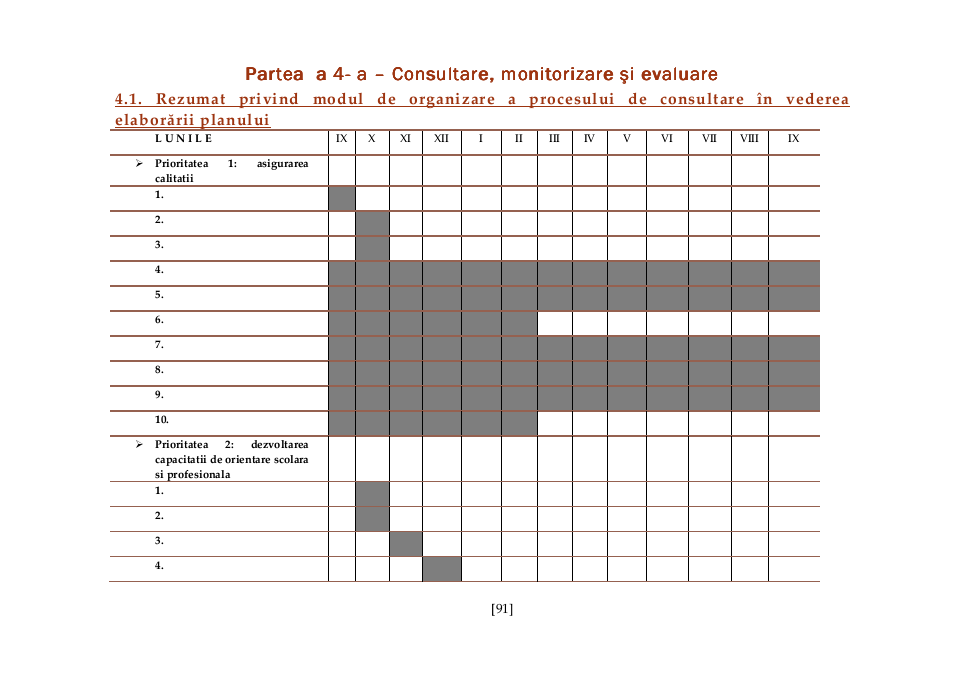 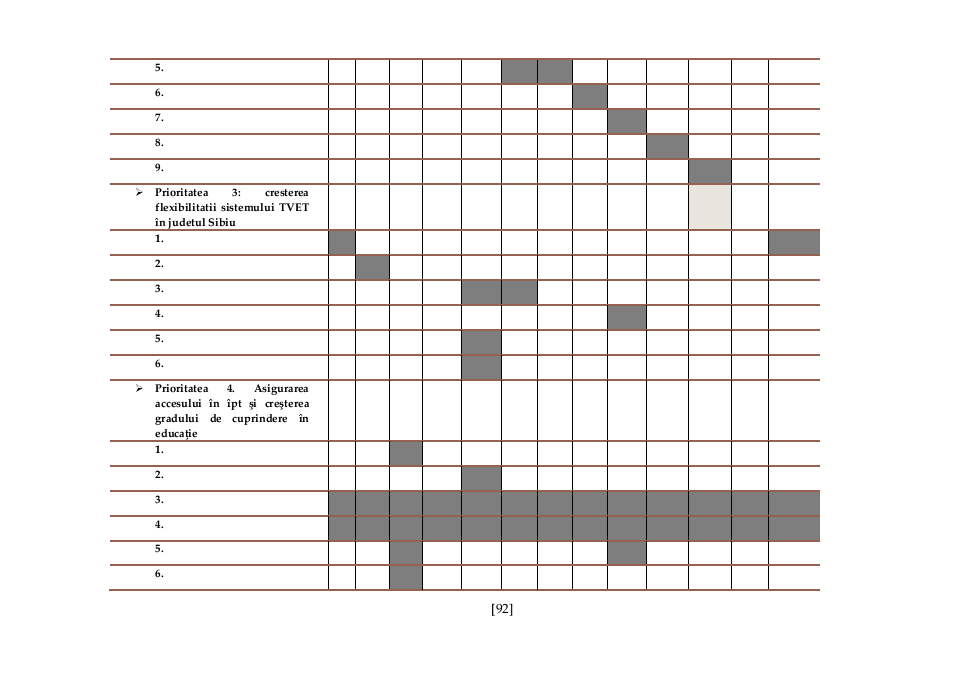 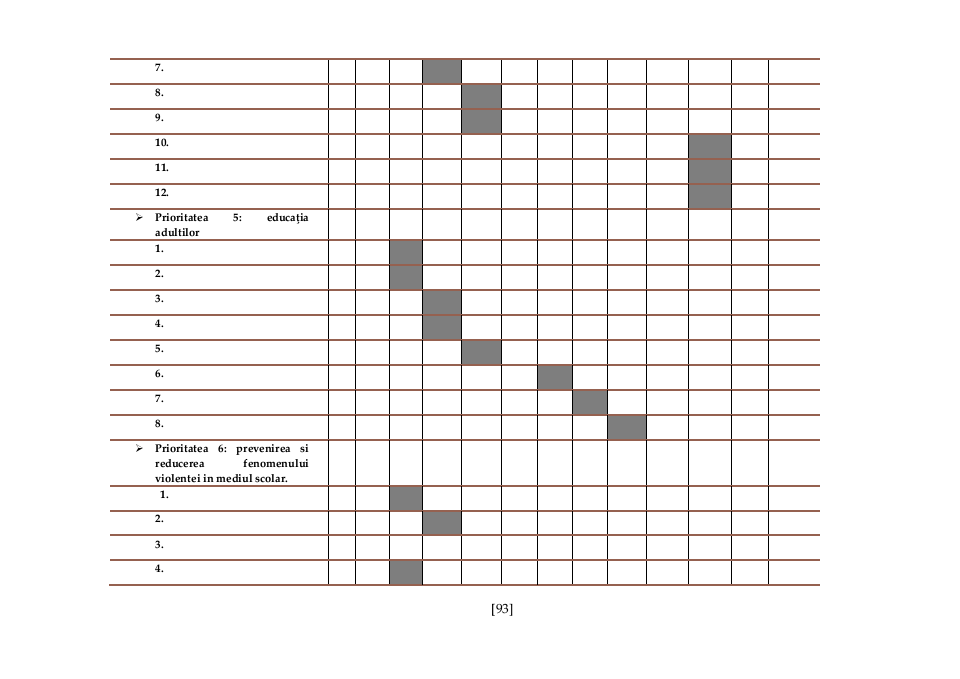 Surse utilizate în fundamentarea PASLegislațieLEGEA ÎNVĂȚĂMÂNTULUI PREUNIVERSITAR nr. 198/2023OME nr. 6072/2023Bibliografie***, PLANUL REGIONAL DE ACŢIUNE PENTRU ÎNVĂŢĂMÂNT - PRAI - Regiunea CENTRU 2016-2025PLANUL LOCAL  DE ACŢIUNE PENTRU ÎNVĂŢĂMÂNT - PLAI - JUDEŢUL SIBIU 2023-2025 ***, ANALIZA NEVOILOR DE FORMARE -Ghid pentru pregătirea, implementarea şi interpretarea datelor analizei nevoilor de formare în şcoli, Editura ATELIER DIDACTIC, Bucureşti, 2007STAREA  ÎNVĂŢĂMÂNTULUI DIN  JUDEŢUL  SIBIU, RAPORT PRIVIND CALITATEA ŞI REZULTATELE EDUCAŢIEI, ANUL ŞCOLAR 2022-2023, ISJ SIBIU, 2023Dan Sima, Analiza nevoilor de educaţie în Municipiul Mediaş şi zona adiacentă. Perioada 2008-2009 (în colaborare), în Comunicări Ştinţifice VIII, ed. Samuel, Mediaş, 2009Raport de activitate al primarului pe anul 2022, Primăria Mediaş, 2022Constantin-Şerban IOSIFESCU, Constanţa-Valentina MIHĂILĂ, Cornelia NOVAK, Gabriela-Alina PARASCHIVA, Raport privind starea calităţii în sistemul de învăţământ preuniversitar din România, ARACIP, DOCUMENT Nr.: IG3/38/ 3076/28.09.2012Webografiehttp://edu.rohttp://aracip.edu.rohttp://www.isjsibiu.ro/http://www.insse.ro/cms/rw/pages/index.ro.dohttp://www.sibiu.anofm.ro/http://www.cnfp.ro/Downloads/Documents/Ghid-analiza-nevoilor-de-formare.pdfwww.tvet.rohttps://www.fundatiadinupatriciu.ro/http://www.isjsibiu.ro/http://www.insse.ro/cms/rw/pages/index.ro.dohttp://www.sibiu.anofm.ro/http://colegiultehnicmediensis.ro/http://www.primariamedias.ro/portal/portal.nsf/All/FFC09C0BDE05DC6DC22579C20043FC40/$FILE/Raport%20primar%202011.pdfClasa Înscriși la începutul anului școlar 2022-2023Rămași la sfârșitul anului școlar PromovațiRata de promovareIXA191818100%IXB26262492,30%XA151414100%TOTAL60585696,55%ClasaÎnscriși la începutul anului școlar 2022-2023Rămași la sfârșitul anului școlarPromovațiExmatriculațiRata de promovareXIA1815150100%XIB151512080%XIIA151514093,33%XIIB252524096%TOTAL737065092,86%ClasaÎnscriși la începutul anului școlar 2022-2023Rămași la sfârșitul anului școlarPromovațiRata de promovareIXC2220840%IXD24241875%XB2015746,66%XC16191578,95%XIC22201575%XID23211780,95%TOTAL1271198067,23%ClasaÎnscriși la începutul anului școlar 2022-2023Rămași la sfârșitul anului școlarPromovațiRata de promovareAnul I Asistent de gestiune302525100%Anul I Cosmetician301616100%Anul II Asistent de gestiune252424100%Anul IICosmetician211818100%TOTAL1068383100%NivelElevi înscriși la început de an școlar Elevi rămași la sfârșitul anului școlarCiclul inferior6058Ciclul superior7370Învățământ profesional127119Postliceal10683Total366330Forma de învățământpromovabilitatealiceu94,53% Învățământ profesional67,23%Învățământ postliceal100%Medie la nivelul școlii89,47 %Forma de învățământÎnscrișiRămașiPromovați% promovareLiceu zi13312812194,53%Învățământ profesional1271198067,23%Învățământ postliceal1068383100%Total36633028489,47 %Nr.crt.ClasaNr.absente Nr. absențe motivateNr. absente nemotivate1IXA16918798122IXB4132248816443.IXCp219616465504.IXDp3604183117735.XA21961 6465506.XBp228541618697.XCp3530197715538.XIA9665743929.XIB35611931163010.XICp37431341240211.XIDp76964880281612.XIIA1739677106213.XIIB33472130121714.I Asistent de gestiune3122585415.ICosmetician2164178637816.IIAsistent de gestiune00017.II Cosmetician2822739Nr.crt.Forma de învățământNr.absente Nr. absențe motivateNr. absente nemotivate1liceu186891111575742învățământ profesional 2621412134140803învățământ postliceal27582317441total476612556622095Forma de înv.Note între 9,99-7Note sub 7Ciclu inferior1721Ciclu superior 145Învățământ profesional3045Elevi înscrișiPrezențiPromov% promovareDin care cu mediiDin care cu mediiDin care cu mediiDin care cu mediiElevi înscrișiPrezențiPromov% promovare6 - 6.997 - 7.998 - 8.999 - 9.99Total1611763,6443--Promoția curentă129777,7743--Promoții anterioare41------PROMOȚIA CURENTĂPROMOȚIA CURENTĂPROMOȚIA CURENTĂPROMOȚIA CURENTĂPROMOȚII ANTERIOAREPROMOȚII ANTERIOAREPROMOȚII ANTERIOAREPROMOȚII ANTERIOAREÎnscrișiPrezențiPromov.% promovareÎnscrișiPrezențiPromovați% promovareLimba română12111090,9022--Matematică12111090,9041--Biologie551100111100Geografie766100111100Elevi înscrișiPrezențiPromov% promovareDin care cu mediiDin care cu mediiDin care cu mediiDin care cu mediiElevi înscrișiPrezențiPromov% promovare6 - 6.997 - 7.998 - 8.999 - 9.99Total1582252---Promoția curentă117114,291---Promoții anterioare4111001---PROMOȚIA CURENTĂPROMOȚIA CURENTĂPROMOȚIA CURENTĂPROMOȚIA CURENTĂPROMOȚII ANTERIOAREPROMOȚII ANTERIOAREPROMOȚII ANTERIOAREPROMOȚII ANTERIOAREÎnscrișiPrezențiPromov% promovareÎnscrișiPrezențiPromovați% promovareLimba română106350211100Matematică97228,5721150Biologie33------Geografie52150----Tip bursăNr. elevi beneficiariBursă de merit3Bursă de studiu5Bursă socială57Bani de liceu8Bursă profesională121Total194Credite aprobatePlăți efectuateTotal30386233012937,48Chelt.de personal26741172674117Cheltuieli pentru materiale și servicii00Burse186734186734Ajutoare sociale în natură (transport elevi)5036734002Cheltuieli aferente progr. de finanțare127405118084,48Credite aprobateTotal61560,92Venituri din închirieri (virate la primărie)9804,20Taxe învățământ1600Alte venituri59960,92Plăți efectuate39855,37Excedent 126115IndicatoriUnitatePerioada de referințăPerioada de referințăPerioada de referințăPerioada de referințăPerioada de referințăPerioada de referințăPerioada de referințăȚinta ROȚinta UEIndicatori%200520092010201120122013201420202020Rata de ocupare 20-64 ani 63,663,564,863,864,864,765,77075Rata de părăsire timpurie a școlii 18-24ani 19,616,619,318,117,817,318,111,310Rata cuprinderii în învăţământ terţiar 30-34 ani 11,416,818,320,321,722,925,026,740Participare în LLL 25-64 ani 1,61,51,21,41,21,81,51015Domenii de formare%Agricultură3,9Chimie industrială1,3Construcţii instalaţii şi lucrări publice8,2Comerţ12,6Economic14,5Electric5,3Electromecanică3,6Electronică automatizări4,2Fabricarea produselor din lemn1,4Industrie alimentară0,8Industrie textilă şi pielărie9,0Materiale de construcţii1,3Mecanică24,1Turism şi alimentaţie7,8Resurse naturale şi protecţia mediului1,9Tehnici poligrafice0,2ConcluziiImplicaţii pentru dezvoltarea resurselor umane, IPTImplicaţii pentru dezvoltarea resurselor umane, IPTDESPRINSE DIN ANALIZA INDICATORILOR DE CONTEXTDESPRINSE DIN ANALIZA INDICATORILOR DE CONTEXTDESPRINSE DIN ANALIZA INDICATORILOR DE CONTEXTDesprinse din contextulMăsuri adecvate vizând: creşterea şanselor de ocupare a absolvenţilor,Măsuri adecvate vizând: creşterea şanselor de ocupare a absolvenţilor,european de politici în educaţiedezvoltarea competenţelor antreprenoriale, creşterea adaptabilităţii forţeidezvoltarea competenţelor antreprenoriale, creşterea adaptabilităţii forţeişi formare profesionalăde muncă şi promovarea şanselor egale pentru participare la piaţa muncii.de muncă şi promovarea şanselor egale pentru participare la piaţa muncii.Dezvoltarea serviciilor de orientare şi consiliere profesională: informaţiiDezvoltarea serviciilor de orientare şi consiliere profesională: informaţiide bază pentru planificarea carierei (informaţii referitoare la parcursurilede bază pentru planificarea carierei (informaţii referitoare la parcursurileeducaţionale şi de formare, oportunităţi de angajare).educaţionale şi de formare, oportunităţi de angajare).Creşterea atractivităţii ofertei şi calităţii programelor de formareCreşterea atractivităţii ofertei şi calităţii programelor de formareprofesională: conform proiecţiilor, cca. 50% din totalul locurilor de muncăprofesională: conform proiecţiilor, cca. 50% din totalul locurilor de muncădin 2020 vor fi pentru calificări de nivel mediu.din 2020 vor fi pentru calificări de nivel mediu.Desprinse din asumareaDezvoltarea parteneriatelor între sectorul educaţiei şi lumea muncii, înDezvoltarea parteneriatelor între sectorul educaţiei şi lumea muncii, încontribuţiei ÎPT pentruspecial prin implicarea partenerilor sociali în planificarea ofertei despecial prin implicarea partenerilor sociali în planificarea ofertei deîndeplinirea celor 3 priorităţi dineducaţie şi formare profesională.educaţie şi formare profesională.Strategia Europa 2020 pentruImplementarea Cadrului European al Calificărilor (EQF); Cadrul NaţionalImplementarea Cadrului European al Calificărilor (EQF); Cadrul Naţionalcreştere inteligentă, durabilă şial Calificărilor corelat cu EQF.al Calificărilor corelat cu EQF.inclusivăAsigurarea dobândirii şi recunoaşterii, prin învăţământul profesional,Asigurarea dobândirii şi recunoaşterii, prin învăţământul profesional,liceal, postliceal şi prin formarea adulţilor, inclusiv pe cale non-formalăliceal, postliceal şi prin formarea adulţilor, inclusiv pe cale non-formalăsau informală, a competenţelor necesare integrării pe piaţasau informală, a competenţelor necesare integrării pe piaţamuncii/continuării studiilor.muncii/continuării studiilor.Dezvoltarea de sisteme educaţionale şi de formare moderne care să asigureDezvoltarea de sisteme educaţionale şi de formare moderne care să asigurecompetenţe-cheie şi excelenţă.competenţe-cheie şi excelenţă.Desprinse din contextulDezvoltarea învăţământului profesional, liceal (filiera tehnologică), a școliiDezvoltarea învăţământului profesional, liceal (filiera tehnologică), a școliieducaţionalprofesionale şi şcolii postliceale.profesionale şi şcolii postliceale.Susţinerea şi dezvoltarea învăţării pe tot parcursul vieţii prinSusţinerea şi dezvoltarea învăţării pe tot parcursul vieţii prinimplementarea şi diversificarea programelor în domeniu.implementarea şi diversificarea programelor în domeniu.Desprinse din contextualPlanificarea ofertei şi a resurselor sistemului ÎPT pe termen lung trebuie săPlanificarea ofertei şi a resurselor sistemului ÎPT pe termen lung trebuie sădemograficţină cont de implicaţiile severe ale scăderii demografice, îndeosebi aţină cont de implicaţiile severe ale scăderii demografice, îndeosebi apopulaţiei şcolare, în paralel cu fenomenul de îmbătrânire demografică.populaţiei şcolare, în paralel cu fenomenul de îmbătrânire demografică.Măsuri compensatorii pentru scăderile demografice prin creşterea ratei deMăsuri compensatorii pentru scăderile demografice prin creşterea ratei decuprindere, prevenirea abandonului şi oferte de formare profesionalăcuprindere, prevenirea abandonului şi oferte de formare profesionalăpentru adulţi.pentru adulţi.Desprinse din contextulMăsuri adecvate vizând: creşterea şanselor de ocupare a absolvenţilor,Măsuri adecvate vizând: creşterea şanselor de ocupare a absolvenţilor,european de politici în educaţiedezvoltarea competenţelor antreprenoriale, creşterea adaptabilităţii forţeidezvoltarea competenţelor antreprenoriale, creşterea adaptabilităţii forţeişi formare profesionalăde muncă şi promovarea şanselor egale pentru participare la piaţa muncii.de muncă şi promovarea şanselor egale pentru participare la piaţa muncii.Dezvoltarea serviciilor de orientare şi consiliere profesională: informaţiiDezvoltarea serviciilor de orientare şi consiliere profesională: informaţiide bază pentru planificarea carierei (informaţii referitoare la parcursurilede bază pentru planificarea carierei (informaţii referitoare la parcursurileeducaţionale şi de formare, oportunităţi de angajare).educaţionale şi de formare, oportunităţi de angajare).Creşterea atractivităţii ofertei şi calităţii programelor de formareCreşterea atractivităţii ofertei şi calităţii programelor de formareprofesională: conform proiecţiilor, cca. 50% din totalul locurilor de muncăprofesională: conform proiecţiilor, cca. 50% din totalul locurilor de muncădin 2020 vor fi pentru calificări de nivel mediu.din 2020 vor fi pentru calificări de nivel mediu.DESPRINSE DIN ANALIZA INDICATORILOR DE INTRAREDESPRINSE DIN ANALIZA INDICATORILOR DE INTRAREDESPRINSE DIN ANALIZA INDICATORILOR DE INTRARERaportul număr elevi/numărMăsuri de optimizare a ofertei şi a gestionării resurselor, inclusiv prinMăsuri de optimizare a ofertei şi a gestionării resurselor, inclusiv prinnorme didacticecolaborarea în cadrul unor reţele de şcoli.colaborarea în cadrul unor reţele de şcoli.Resursele umane din ÎPTMăsurile privind dezvoltarea profesională a personalului didactic din ÎPTMăsurile privind dezvoltarea profesională a personalului didactic din ÎPTtrebuie să vizeze:- competenţele metodice;- actualizarea competenţelor de specialitate cu accent pe noile tehnologiişi schimbările organizaţionale din mediul economic;- competenţe aferente noilor calificări cerute pe piaţa muncii.Reducerile prognozate pentru populaţia ocupată în învăţământ cauzate dereducerea previzionată pentru populaţia şcolară obligă la identificarea şiplanificarea unor măsuri adecvate (mobilitate în cadrul sistemului,reconversie profesională, şi măsuri compensatorii ca de ex. prevenireaabandonului şi oferte de formare profesională pentru adulţi etc.).Resursele materiale şi condiţiileResursele materiale şi condiţiileIdentificarea unităţilor şcolare viabile ce necesită dezvoltareade învăţarede învăţareinfrastructurii şi a dotărilor la nivel regional şi local.Necesitatea unor programe de reabilitare şi modernizare a infrastructurii, oplanificare strategică a intervenţiilor la nivel de judeţ şi regiune, aprobatede structurile parteneriale locale şi regionale .Necesitatea unor programe de dotare cu echipamente didactice pentrupregătirea de specialitate.Înfiinţarea consorţiilor şcolare.DESPRINSE DIN ANALIZA INDICATORI DE PROCESDESPRINSE DIN ANALIZA INDICATORI DE PROCESDESPRINSE DIN ANALIZA INDICATORI DE PROCESMecanismele decizionale şiMecanismele decizionale şiConsolidarea structurilor consultative din ÎPT şi creşterea roluluidescentralizarea funcţională îndescentralizarea funcţională înpartenerilor sociali în planificarea ofertei şi antrenarea sporită a acestora înTVETTVETprocesele decizionale inclusiv accesarea finanţărilor.Antrenarea agenţilor economici în efortul de planificare pe termen lung înÎPT.Promovarea reţelelor de colaborare între şcoli.Asigurarea calităţii în IPTAsigurarea calităţii în IPTAutorizarea de funcţionare provizorie şi acreditarea şcolilor IPT pentru noicalificări solicitate de piaţa muncii.Serviciile de orientare şiServiciile de orientare şiNecesitatea unor măsuri vizând creşterea gradului de acoperire şi a calităţiiconsiliereconsiliereserviciilor de orientare şi consiliere, cu privire la numărul de ore deconsiliere/elev, numărul de elevi testaţi aptitudinal şi consiliaţi pentru odecizie informată în alegerea carierei, respectiv a traseului de pregătire.Adoptarea unui sistem unitar de raportare şi a unui indicator calitativ deevaluare a activităţii serviciilor de orientare şi consiliere cu privire lafundamentarea acestora pe informaţiile relevante de pe piaţa regională-locala a forţei de muncăDESPRINSE DIN ANALIZA INDICATORILOR DE IEŞIREDESPRINSE DIN ANALIZA INDICATORILOR DE IEŞIREDESPRINSE DIN ANALIZA INDICATORILOR DE IEŞIRERata netă de cuprindere înRata netă de cuprindere înMăsuri de creştere a accesului la educaţie pentru elevii din grupele deeducaţieeducaţievârstă 15-18, 19-23 şi cei proveniţi din mediul rural.Gradul de cuprindere înGradul de cuprindere înCreşterea gradului de acoperire şi a calităţii serviciilor de orientare şieducaţieeducaţieconsiliere pentru categoriile expuse riscului.Rata abandonului şcolar, peRata abandonului şcolar, pePrograme pentru diminuarea şi prevenirea abandonului şcolar înniveluri de educaţie ISCEDniveluri de educaţie ISCEDspecial în mediul rural, comunităţile etnice dezavantajate, zonele afectatede migrarea populaţiei, etcRata de absolvire, rata de succes,Rata de absolvire, rata de succes,Măsuri combinate pentru asigurarea accesului la educaţie (rural, categoriirata de tranziţie în învăţământulrata de tranziţie în învăţământuldezavantajate), serviciile de orientare şi consiliere.liceal şi profesionalliceal şi profesionalRata de părăsire timpurie aRata de părăsire timpurie aPrograme pentru diminuarea şi prevenirea părăsirii timpurii a sistemuluisistemului de educaţiesistemului de educaţieeducaţional.Procentul elevilor cu nivel scăzutProcentul elevilor cu nivel scăzutPromovarea învăţării centrate pe elev, urmărirea şi încurajarea progresuluial competenţelor de citire/lecturăal competenţelor de citire/lecturăindividual.(PISA)(PISA)Programe remediale pentru elevii cu dificultăţi de învăţare (în special ceiPonderea populaţiei cu vârstePonderea populaţiei cu vârstedin categorii defavorizate).cuprinse între 20-24 de ani carecuprinse între 20-24 de ani careÎncurajarea participării tinerilor la o formă de educaţie astfel încâtau absolvit cel puţinau absolvit cel puţinponderea populaţiei cu vârste cuprinse între 20-24 de ani care au absolvitînvăţământul secundar inferiorînvăţământul secundar inferiorcel puţin învăţământul secundar inferior să fie apropiată de ponderea dinUE.Rata de participare în formareaRata de participare în formareaImplicarea şcolilor din ÎPT pentru reducerea diferenţelor privind rata decontinuă a populaţiei adulteparticipare la educaţia pe tot parcursul vieţii dintre România şi UE.participare la educaţia pe tot parcursul vieţii dintre România şi UE.DESPRINSE DIN ANALIZA INDICATORILOR DE IMPACTDESPRINSE DIN ANALIZA INDICATORILOR DE IMPACTDESPRINSE DIN ANALIZA INDICATORILOR DE IMPACTImpactul sistemului deOferta educaţională adaptată cererii de pe piaţa muncii.Oferta educaţională adaptată cererii de pe piaţa muncii.învăţământ profesional şi tehnicAdoptarea unui sistem unitar de monitorizare a inserţiei profesionale aAdoptarea unui sistem unitar de monitorizare a inserţiei profesionale aasupra ratei şomajuluiabsolvenţilor prin:absolvenţilor prin:Rata de inserţie a absolvenţilor- colaborarea între AJOFM şi ISJ în vederea compatibilizării bazelor de- colaborarea între AJOFM şi ISJ în vederea compatibilizării bazelor dela 6 luni de la absolvire, pedate din şomaj cu noile trasee şi finalităţi ale sistemului de educaţie şidate din şomaj cu noile trasee şi finalităţi ale sistemului de educaţie şiniveluri de educaţieformare profesională.formare profesională.Gradul de utilizare a- realizarea de protocoale de colaborare AJOFM - ISJ pentru monitorizarea- realizarea de protocoale de colaborare AJOFM - ISJ pentru monitorizareacompetenţelor dobândite deinserţiei absolvenţilorinserţiei absolvenţilorabsolvenţi la locul de muncă- monitorizarea administrativă a inserţiei absolvenţilor prin parteneriatul- monitorizarea administrativă a inserţiei absolvenţilor prin parteneriatulAJOFM - ISJAJOFM - ISJSondaje periodice în rândul absolvenţilor şi angajatorilor vizând inserţiaSondaje periodice în rândul absolvenţilor şi angajatorilor vizând inserţiaprofesională, gradul de utilizare a competenţelor şi alte informaţii utileprofesională, gradul de utilizare a competenţelor şi alte informaţii utileprivind finalităţile sistemului de educaţie şi formare profesională:privind finalităţile sistemului de educaţie şi formare profesională:- sondaje proprii efectuate direct de către şcoli- sondaje proprii efectuate direct de către şcoli- sondaje reprezentative pentru reţeaua şcolară la nivel local / regional prin- sondaje reprezentative pentru reţeaua şcolară la nivel local / regional prinintermediul unor organizaţii / instituţii specializateintermediul unor organizaţii / instituţii specializateDESPRINSE DIN ANALIZA OFERTEI ŞCOLILOR IPTDESPRINSE DIN ANALIZA OFERTEI ŞCOLILOR IPTDESPRINSE DIN ANALIZA OFERTEI ŞCOLILOR IPTEvoluţia planurilor deAdaptarea ofertei la cerinţele pieţei muncii prin proiectarea adecvată aAdaptarea ofertei la cerinţele pieţei muncii prin proiectarea adecvată aşcolarizareplanurilor de şcolarizare pe domenii/profile şi calificări în perspectiveplanurilor de şcolarizare pe domenii/profile şi calificări în perspectiveAnaliza ofertei curente2025.2025.Ţinte pe termen mediu peAcoperirea raţională a nevoilor de calificare în teritoriu.Acoperirea raţională a nevoilor de calificare în teritoriu.domenii de pregătireEliminarea unor paralelisme nejustificate în scopul lărgirii gamei deEliminarea unor paralelisme nejustificate în scopul lărgirii gamei deOferta şcolilor din ÎPT pentrucalificări pentru care poate opta elevul în zonă.calificări pentru care poate opta elevul în zonă.formarea adulţilorUtilizarea optimă a resurselor materiale şi umane cu impact în creştereaUtilizarea optimă a resurselor materiale şi umane cu impact în creştereaParteneriatul cu întreprinderileeficienţei şi calităţii serviciilor.eficienţei şi calităţii serviciilor.O mai bună colaborarea a şcolilor IPT cu agenţii economici din domeniuO mai bună colaborarea a şcolilor IPT cu agenţii economici din domeniuîn cadrul parteneriatelor.în cadrul parteneriatelor.Așadar, observăm că 60% din învățământul medieșan este centrat pe liceu, iar în interiorul acestei distribuții, vedem că liceul tehnologic reprezintă abia un sfert din totalul claselor de a IX-a. Dacă mai luăm în considerare și faptul că o parte din absolvenții de liceu sunt orientați către studii universitare, putem deduce că o influențare directă a pieței muncii de către liceele tehnologice este, mai degrabă, dificilă. Având în vedere că probabilitatea de schimbare a acestei distribuții este mică (deși, pur verbal, toată lumea este de acord că avem nevoie de sincronizare cu cerințele existente pe piața muncii) este previzibil că, și în viitor, problemele cu care se confruntă învățământul profesional vor rămâne cam aceleași: atractivitate scăzută, elevi demotivați, părinți dezamăgiți și foarte puțin dispuși să sprijine școala în demersul ei educațional.Proiecția pentru următorii patru ani, proiecție bazată pe date culese de la 23 de școli din Municipiul Mediaș și zona rurală relevantă pentru cele cinci licee, ne arată că numărul minim de clase posibil de organizat (la o valoare medie de 28 elevi/clasă) este de 23 și va fi atinsă 2021, în vreme ce numărul maxim este de 27 și va fi atins în 2020.Având în vedere  faptul că, atât valoarea maximă cât și cea minimă se ating în doi ani consecutivi, că mai sunt trei ani până la nivelul maxim, respectiv, 4 ani până la nivelul minim, este evidentă necesitatea unei abordări strategice care să fructifice oportunitatea din 2020, respectiv să protejeze școala de amenințarea din 2021.În ceea ce privește distribuția pe criteriul mediului de rezidență al viitorilor absolvenți de gimnaziu, observăm că ponderea elevilor din mediul rural este majoritară în fiecare din cei patru ani pentru care am făcut estimări. Având în vedere că liceul nostru școlarizează oricum foarte mulți elevi din mediul rural și că aceștia sunt mai tentați să aleagă specializări tehnologice, este evident că marketing-ul ofertei noastre educaționale trebuie centrat pe zona rurală.Puncte tariPuncte slabe-Elevilor le sunt puse la dispoziţie declaraţia misiunii şcolii, oferta curriculară şi oferta educaţională a şcolii prin materiale şi activităţi de promovare.-Şcoala oferă elevilor servicii de sprijin în cadrul politicilor de învăţare cu caracter de includere.-Elevii sunt informaţi în legătură cu posibilitatea schimbării rutei de şcolarizare, a programelor de învăţare şi posibilităţile de a continua studiile după absolvirea fiecărui nivel(nivel 3, nivel 4, stagii de pregatire, învățământ profesional)-Cadrele didactice țin cont  în demersul didactic de nevoile și capacitățile grupului de elevi-Cadrele didactice încurajează creșterea responsabilității elevilor în propriul proces de învățare-Cadrele didactice încurajează învățarea autonomă, centrată pe elev, învățarea în grup și învatarea în diferite contexte-S-a diversificat strategia de predare pentru a putea raspunde stilurilor individuale de invatare si nevoilor elevilor -Programul “Performanţe” – pregătire suplimentară de performanţă pentru olimpiade şi concursuri şcolare, examene de bacalaureat şi de certificare a competenţelor profesionale, participare la pregătire în centrele de excelenţă. -Regulamentul de Organizare şi Funcţionare a unităţilor de învăţământ preuniversitar şi Regulamentul de ordine interioară a şcolii sunt aduse la cunoştinţa elevilor şi părinţilor în prima săptămână a anului şcolar. Drepturile elevilor sunt clar definite şi urmăresc sprijinirea acestora pentru finalizarea fiecărui ciclu de finalizare.-Programele de sprijin si remediere(ameliorare progres scolar) sunt monitorizate conform Programului de monitorizare a activităţii din unitatea şcolară prin asistenţe la activităţi, fişe de asistenţă, compararea cu standardele, rapoarte ale responsabililor comisiilor metodice în Consiliul de administraţie şi Consiliul profesoral, chestionare: părinţi, elevi, profesori, mapele comisiilor metodice, portofoliile profesorilor, portofoliile elevilor, rezultatele la evaluarea predictivă și finală, continuă şi sumativă, urmărirea integrării socio-profesionale după absolvire.-În activitatea didactică desfăşurată la clasă profesorii utilizează strategii şi metode specifice ICE-Elevii primesc informaţii, orientare şi consiliere pentru continuarea studiilor, pe nivele de calificare şi pentru învăţământul universitar-Există înregistrări privind evoluţia ulterioară a absolvenţilor (prin colaborare cu AJOFM, agenţi economici parteneri, universităţi). Se urmăreşte comportamentul şi inserţia socio-profesională a absolvenţilor.-Identificarea stilului de invatare la nivelul fiecarei clase -Implementarea proiectului ROSE destinat reducerii abandonului școlar și îmbunătățirii rezultatelor obținute la examenul de bacalaureat-Utilizarea platformei Microsoft Teams pentru desfășurarea cursurilor online-Nu există planuri individuale de învăţare scrise şi ferme pentru toți elevii -Din cauza programelor școlare încărcate și a ritmului lent de învățare al majorității elevilor școlii, predomină evaluarea sumativă în defavoarea celei formative-Profesorii de la unele discipline nu au fişe de observaţii şi fişe de urmărire a progresului pentru toţi elevii cu dificultăţi de învăţare; -Dificultatea de a realiza practic programe susținute pentru pregătirea suplimentară a elevilor din cauza orarului deja încărcat al acestora-Nivelul scăzut de pregătire a elevilor care intră în liceu-Deficienţe la nivelul cunoştinţelor elevilor la toate disciplinele-Număr insuficient de ore pe săptămână la disciplinele de bacalaureat în raport cu materia propusă de programe-Ritm lent de învăţare al elevilor-Nivelul elevilor cu CES pentru care se solicită programe adaptate, dar la bacalaureat dau acelaşi tip de examen ca ceilalţi elevi-Insuficienta activare a tuturor elevilor în activităţile de învăţare propuse de membrii ariei curriculare-Blocaje în comunicarea cu elevii generate de limbajul neadecvat si/sau particularităţilor de vârstă şi nivel cultural al elevilor-Calitatea precară a conţinutului manualelor, îndeosebi la clasele XI-XII, neatractiv şi anost (istorie), limbaj neadaptat nivelului elevilor claselor IX-X (socio-umane) matematimizarea fizicii-Nemotivarea suficientă a elevilor de către cadrele didactice în direcţia acumulării de cunoştințe utile-Există probleme de disciplina în unele cazuri(profesori cu mai puțina experiență)-Folosirea notei ca măsura coercitivă, de constrângere (în unele cazuri)-Inexistența unui portofoliu variat de evaluare(nu numai prin teste scrise, în unele cazuri)-Număr mare de absențe înregistrat de elevii din învățământul obligatoriu, ceea ce a dus la un număr mare de elevi cu note scăzute la purtare și la creșterea numărului de elevi repetenți-unii elevi nu dispun de mijoace performante pentru conectarea la învățământul online (unii elevi nu doresc să primescă în custodie de la școală dispozitive de tip laptop/tabletă)-o parte dintre cadrele didactice au competențe digitale reduce iar adaptarea la sistemul online a fost dificilOportunitățiAmenințări-Ofertă de cursuri de formare CCD Sibiu sau a altor furnizori de formare-Implicarea unui număr mai mare de părinți în activitățile școlii, în vederea scăderii absenteismului și prevenirii abandonului-Autosuficiența unor cadre didactice-Superficialitate sau demotivarea cadrelor didactice (în unele cazuri)Spaţii şcolareTip de spaţiuNumăr spaţiiSuprafaţă (mp)Spaţii şcolareCabinete informatică3261Spaţii şcolareCabinete de specialitate11783Spaţii şcolareLaboratoare2348Spaţii şcolareSala de sport1540Spaţii auxiliareBiblioteca159,2Spaţii auxiliareCabinet de asistență psihopedagogică154Spaţii auxiliareAnexa mijloace audio-video157Spaţii auxiliareBucătărie170,8Spaţii auxiliareSală pentru servit masa1216Spaţii auxiliareDepozit aparatură electrică116Spaţii auxiliareAnexa personal de serviciu18Spaţii auxiliareSpaţii auxiliareGrupuri sanitare670Spaţii administrativeBirouri echipa managerială244,08Spaţii administrativeCancelarie172,3Spaţii administrativeSecretariat223,3Spaţii administrativeContabilitate230,34Spaţii administrativeSală protocol150Spaţii administrativeArhiva116Spaţii administrativeCasierie12,25Spaţii şcolareTip de spaţiuNumăr spaţiiSuprafaţă (mp)Spaţii şcolareSăli de clasă4305,4Spaţii şcolareCabinete136Spaţii şcolareLaboratoare162,62Spaţii şcolareAteliere192,62Spaţii auxiliareSpaţii auxiliareCabinet medical135,1Spaţii auxiliareGrupuri sanitare227,75Spaţii administrativeBirou administrator135,1Spaţii administrativeSpălătorie180,6Spaţii administrativeSpaţii de cazare331249,3 Spaţii şcolareTip de spaţiuNumăr spaţiiSuprafaţă (mp)Spaţii şcolareAteliere6316Spaţii auxiliareAnexa maiştri instructori28Spaţii auxiliareGrupuri sanitare427,75Categoria de personal2019-20202020-20212021-20222022-2023Secretară1111Bibliotecar1111Administrator financiar1111Informatician1111Categoria de personal2019 - 20202020 - 20212021- 20222022-2023Portar3333Îngrijitoare3333Fochist1111Personal didactic2019- 20202020 - 20212021 - 20222022-2023Doctorat222-Gradul I16131312Gradul II6344Definitivat4437Debutant3626Total41312824Personal didactic2019– 20202020 - 20212021 - 20222022 - 2023Titular18151513Suplinitor1311715Detașat1111Necalificat-11-Total31282429Tranșa de vechimeNr. cadre didacticePeste 25 ani1020-25 ani415-20 ani410 -15 ani35-10 ani51-5 ani20-1 ani1Nume,prenume/ funcțieSpecializ.Grad did.Vechime la catedră 01.09.2023Modalit.de numire pe funcțieUnit.unde este titularObs.Bocioancă Ana-Cristina - directorChimie-fizicăI30ConcursC.T.MediensisDecizie 724/13/20.12.2021An școlarNr.claseNr.elevi2017-2018183202018-2019163652019-2020163542020-2021163662021-2022163712022-202316366An școlarForma de învățământDomeniulNr.claseNr.elevi2019-2020354 elevi16 claseLiceu ziTehnic 2392019-2020354 elevi16 claseLiceu ziServicii 61172019-2020354 elevi16 claseȘc.profesionalăComerț3652019-2020354 elevi16 claseȘc.profesionalăEstetică3762019-2020354 elevi16 claseÎnvățământ postlicealEconomic1342019-2020354 elevi16 claseÎnvățământ postlicealEstetică1232019-2020354 elevi16 claseTOTAL163542020-2021 366 elevi  16 claseLiceu ziTehnic 2362020-2021 366 elevi  16 claseLiceu ziServicii61212020-2021 366 elevi  16 claseȘc.profesionalăComerț3722020-2021 366 elevi  16 claseȘc.profesionalăEstetică3792020-2021 366 elevi  16 claseÎnvățământ postlicealEconomic1372020-2021 366 elevi  16 claseÎnvățământ postlicealEstetică1212021-2022 371 elevi  16 claseTOTAL163662021-2022 371 elevi  16 claseLiceu ziTehnic2362021-2022 371 elevi  16 claseLiceu ziServicii51082021-2022 371 elevi  16 claseȘc.profesionalăComerț3792021-2022 371 elevi  16 claseȘc.profesionalăEstetică3632021-2022 371 elevi  16 claseÎnvățământ postlicealEconomic2592021-2022 371 elevi  16 claseÎnvățământ postlicealEstetică1262021-2022 371 elevi  16 claseTOTAL16371An școlarForma de învățământFiliera/ProfilulDomeniul pregătirii de bazăDomeniul pregătirii de bazăDomeniul pregătirii de bazăLimba de predareNumăr de claseNumăr de elevi2020-2021Liceu zi(clasa a IX-a)Tehnologică - ServiciiEconomicTehnician în activități economiceTehnician în activități economiceRomână1282020-2021Liceu zi(clasa a IX-a)Tehnologică - ServiciiEstetica și igiena corpuluiCoafor stilistCoafor stilistRomână1282020-2021Învățământ profesional(clasa a IX-a)ComerțComerciant-vânzătorComerciant-vânzătorRomână1282020-2021Învățământ profesional(clasa a IX-a)Estetica și igiena corpuluiFrizer – coafor – manichiurist - pedichiuristFrizer – coafor – manichiurist - pedichiuristRomână1282020-2021Învățământ postliceal zi – bugetEconomicAsistent de gestiuneAsistent de gestiuneRomână1282020-2021TOTAL:TOTAL:TOTAL:TOTAL:TOTAL:TOTAL:51402019-2020Liceu zi(clasa a IX-a)Tehnologică - TehnicElectronică automatizăriElectronică automatizăriTehnician operator tehnică de calculRomână1282019-2020Liceu zi(clasa a IX-a)Tehnologică - ServiciiEconomicEconomicTehnician în activități economiceRomână1282019-2020Învățământ profesional(clasa a IX-a)ComerțComerțComerciant-vânzătorRomână1282019-2020Învățământ profesional(clasa a IX-a)Estetica și igiena corpuluiEstetica și igiena corpuluiFrizer – coafor – manichiurist - pedichiuristRomână1282019-2020Învățământ postliceal zi – bugetEsteticăEsteticăCosmeticianRomână1282019-2020TOTALTOTALTOTALTOTALTOTALTOTAL51402018-2019Liceu zi(clasa a IX-a)Tehnologică - TehnicElectronică automatizăriElectronică automatizăriTehnician operator tehnică de calculRomână1282018-2019Liceu zi(clasa a IX-a)Tehnologică - ServiciiEconomicEconomicTehnician în activități economiceRomână1282018-2019Învățământ profesional(clasa a IX-a)ComerțComerțComerciant-vânzătorRomână1282018-2019Învățământ profesional(clasa a IX-a)Estetica și igiena corpuluiEstetica și igiena corpuluiFrizer – coafor – manichiurist – pedichiuristRomână1282018-2019Învățământ postliceal zi – bugetEconomicEconomicAsistent de gestiuneRomână1282018-2019TOTALTOTALTOTALTOTALTOTALTOTAL5140Puncte tariPuncte slabe-  Ofertă educaţională adaptată la cererea de pe piaţa muncii și a operatorilor economici-documentele curriculare au fost cunoscute din timp și aplicate în proiectare-curriculum în dezvoltare locală a fost elaborat împreună şi la propunerea agenţilor economici și au fost avizate în cadrul consiliului de administraţie :-curriculum la TC este prezentat modular pentru a permite flexibilitate în formare şi în ocuparea unui loc de muncă-la clasele a IX-a instruirea practică comasată urmăreşte dezvoltarea unităţilor de competenţă “Igiena şi securitatea muncii”, “Organizarea locului de muncă”-instruirea practică comasată dezvoltă unităţile de competenţă “Pregătirea pentru integrarea la locul de muncă” şi “Tranziţia de la şcoală la locul de muncă”-s-a elaborat curriculum adaptat la nevoi CES pentru toate discipinele -în urma curriculumului aplicat, prin dezvoltarea unitarilor de competenţă, elevii dobândesc abilităţile necesare practicării unei meserii; unităţi de competenţă: Comunicare şi numeraţie, Utilizarea  calculatorului şi prelucrarea informaţiei, Comunicarea în limbi străine, Dezvoltare personală, Igiena şi securitatea muncii, Pregătirea pentru integrarea la loc de muncă, Tranziţia de la şcoala la locul de muncă.-întocmirea şi completarea fişelor individuale de observare în cadrul orelor de instruire practică, pentru fiecare unitate de competenta ţinând cont de criteriile de performanţă.- atractivitatea redusă a învăţământului profesional şi tehnic-nr. mic de ore destinat instruirii practice cu consecințe negative asupra formării abilităților pentru învățamântul profesional-insuficienta folosire a materialului didactic existent în școală, nou achiziționat-concentrarea activităților pe conținuturi și nu pe nevoile de formare ale elevilor-lipsa unui centru de documentare, a unei săli de lectura cu mai multe locuri-instabilitatea conținutului programelor-insuficienta folosire a materialului didactic şi a logisticii noi în cadrul lecţiilor -formarea și dezvoltarea deprinderilor practice și a competențelor asociate activităților desfășurate la agenții economice au avut de suferit în contextul pandemiei de COVID-19OportunitățiAmenințări-ofertă de specializări conform cu interesele elevilor în vederea continuării studiilor-ofertă diversificată a CDL-urilor-indisponibilitatea acordarii unor burse pentru elevi din partea agentilor economici (neatractivitatea învățământului dual pentru unele firme pentru care pregătim elevi)-costul mare al autorizației de funcționare pentru noi calificări, perceput de ARACIP-Reducerea populaţiei de vârstă preşcolară şi şcolară până în 2025 cu până la 38,6%-Migrația populatiei spre țările UE-Participare scăzută a adulţilor la programe de formare continuă – în contrast cu nevoile de formare în creştere şi ţintele europenePuncte tariPuncte slabe-existența documentelor de politică educațională particularizate pe curriculumul pe care îl dezvoltă școala-existența materialelor auxiliare, caiete de lucru, fișe de lucru, îndrumatoare, ghiduri practice, ghiduri îndrumătoare, teste inițiale, programe pentru examene naționale, metodologii pentru examene de final de ciclu, soft-uri ducaționale, platforme educaționale, etc-existența CDL-urilor aprobate de ISJ Sibiu-sunt cunoscute finalitățile dezirabile ale actului educațional ca rezultate directe în urma aplicarii curriculumului(a. formarea și dezvoltarea competentelor care permit inserția activă într-un mediu social caracterizat prin ritmul accelerat al schimbării b. formarea și dezvoltarea atitudinilor pozitive de responsabilitate, toleranță, calitate, civism c. formarea și dezvoltarea capacităților și motivațiilor necesare învățării în condițiile unei lumi în schimbare).-oferta educațională unică pentru pregătirea tinerilor în domeniul textil-pielarie (tehnician în industria textilă, în domeniul materiale de construcții, domeniul: estetica și igiena corpului omenesc, lucrator in estetica și igiena corpului omenesc, frizer-coafor-manichiurist–pedichiurist fără concurență pe piața școlară).-existența ofertei educaționale calificate bazată pe documente de planificare strategice pe termen lung, corelată la toate nivelurile decizionale: ale școlii noastre(PAS), la nivel local(PLAI), la nivel regional (PRAI)-existența unor oferte educaționale care asigură continuitatea studiilor pe cele 4 nivele de calificare profesională: nivelul 1, nivelul 2, învătământul profesional și învățământul postliceal-existența unei oferte educaționale pentru adulți-existența unei oferte educaționale extracurriculare cuprinzând activități sportive, cultural, turistice-elaborarea și publicarea revistei școlare care reflectă activitățile școlare și extrascolare organizate în cadrul instituției-accesul liber al elevilor și cadrelor didactice la internet, wireless, cabinet AEL-nr mic de ore destinat instruirii practice cu consecințe negative asupra formării abilităților pentru învătământul profesional-insuficienta folosire a materialului didactic existent în școală și nou achiziționat-concentrarea activităților pe conținuturi și nu pe nevoile de formare ale elevilor-lipsa unui centru de documentare, a unei săli de lectură cu mai multe locuri-lipsa manualelor școlare la cultură tehnică-gradul ridicat de încărcare a programului elevilor (număr mare de ore pe săptămână) care nu permite particularizarea învățării la nevoile elevilor-discrepanța accentuată între nivelul pregătirii gimnaziale și cerințele liceale, tot mai accentuată (lucru dovedit de rezultatele evaluării naționale și cele ale testelor inițiale interne)OportunitățiAmenințări-existența unor programe de formare la nivel național a formatorilor de curriculum -îmbunătățirea sistemului educațional prin politica de orientare a programelor școlare spre formare de abilități cerute de piața muncii-populația școlară relevantă pentru nivelurile de învățământ profesionale și liceale poate fi atrasă din mediul rural unde scăderea este mai puțin abruptă,  iar profilul elevilor rezidenți în rural se potrivește cu o parte din specialiățile propuse de colegiu-din punct de vedere economic, domeniul serviciilor va cunoaște o dinamică pozitivă, superioară celei a domeniului tehnic.-concurenţa unor şcoli pe domeniul comun de pregătire-instabilitatea planurilor cadru și a programelor școlare-dinamica cadrului legislativ sau lipsa lui -încărcarea programelor determină scăderea interesului elevului pentru învățătură-fluctuațiile pe piața muncii-conținutul stiințific discutabil al unor manuale (istorie)Puncte tariPuncte slabe-spaţii şcolare corespunzătoare desfăşurării în condiţii optime a procesului de învăţare-generalizare a utilizării instrumentelor de asigurare a calității-gradul ridicat de profesionalizare și de stabilitate pe post a personalului didactic -derularea unor programe POSDRU de formare și dezvoltare profesională care au contribuit la asigurarea unor resurse umane cu pregătire foarte bună managerială sau de specialitate-participarea cadrelor didactice la cursuri de formare și perfecționare continuă în proporție de 75%-disponibilitatea cadrelor didactice în aprofundarea cunoștințelor de utilizare a tehnicii de calcul-rezultate bune la concursurile locale, județene și naționale-coeficient de promovabilitate ridicat la examenele de final de ciclu, stagii de pregătire, atestat profesional-implicarea Consiliului Reprezentativ al elevilor în proiectele școlii, la nivel local și județean-implicarea Consiliului Local și al Primarului prin reprezentanții săi în Consiliul de administrație al școlii-existența unei culturi organizaționale bine definită prin programe pentru profesori și eleviderularea optimă a programelor de facilități sociale: burse, Bani de liceu, Bursa profesională, transport, Euro 200, etc.-implicarea limitată a unor beneficiari educaționali –familie, comunitate, în derularea unui act educativ de calitate-lipsa implicarii părinților în monitorizarea frecvenței și a progresului școlar-creșterea absenteismului și a abandonului școlar-slaba implicarea a unor cadre didactice titulare în activitățile extracurriculare și școlare-cresterea agresivității (în sens larg)-absenteism din partea elevilor cu părinți plecați în străinatate-un nr mare de transferuri în scopul apropierii de domiciliu care duc la scăderea masivă a efectivelor de elevi sau transferuri ale elevilor cu foarte multe corigențe spre alte unități școlare care sunt mai indulgente în privința standardelor de calitate-inadaptarea lecțiilor în funcție de particularitățle și nevoile de învățare ale elevilor (în unele cazuri)-nr.mare de repetenți-slaba frecvență la ore duce la creșterea nr de note scăzute la purtare din cauza  absențelorOportunitățiAmenințări-posibilitatea de afirmare a elevilor participanți la concursuri și olimpiade școlare, la nivel local, județean sau național-implementarea  programului internațional SES-organizarea de către CCD, Universitatea Lucian Blaga sau alte unități universitare a cursurilor de formare continuă, masterate educaționale-posibilitatea încheierii unor parteneriate cu școlile din țară bazate pe exemple de ‘’bune practici’’-accesarea proiectului ROSE dedicat creșterii promovabilității și reducerea abandonului școlar in cadrul liceului-scăderea natalității, a populației școlare-lipsa precizărilor privind obligațiile educaționale clare pentru beneficiarii educației și a măsurilor coercitive pentru aceștia atunci când nu respectă legea-implicarea limitată a unor beneficiari educaționali –familie, comunitate, în derularea unui act educativ de calitate-lipsa implicării părinților în monitorizarea frecvenței și a progresului școlar elevi provenți din familii dezorganizate cu atitudini negative față de școală-diminuarea posibilităților financiare ale unor familii cu situație socio-economică precară care duc la abandon școlar-dinamica pieței poate duce în scurt timp la absența specialiștilor pentru calificări noi, necesitând reconversia profesională a cadrelor didacticePuncte tariPuncte slabe-susținerea financiară din partea partenerilor sociali pentru proiectele școlii (Cupa ,,Mediensis’’- dezbateri academice-, Sesiunile Naționale de comunicări stiințifice, Mediaș –turism durabil, etc).-resursele extrabugetare (veniturile proprii) permit susținerea materială a PAS-ului-instalarea sistemului de supraveghere video -realizarea unui cabinet pentru domeniul estetica și igiena corpului omenesc-dotarea cabinetelor, a sălii de sport, a cabinetului de psiho-pedagogie prin programul de achiziții-dezvoltarea fondului de carte (peste 28.000 de volume)-informatizarea bibliotecii și a 5 cabinete de specialitate-existența mijloacelor audio-video, video-proiectoare, aparate digitale, scanere, multiplicatoare-existența unei rețele wireless în incinta școlii-acces la internet nelimitat (profesori, elevi)-insuficiența folosire a materialului didactic modern-aparatura și mijloacele de învățământ din laboratoare sunt învechite-lipsa unei săli de conferințeOportunitatiAmenințări-sponsorizari în bani a unor activități școlare-donații din partea unor parteneri sociali în dotare cabinete-cordarea unor burse din partea ONG-urilor pentru elevii cu rezultate bune la învățătură-contribuția Comitetului Reprezentativ al părinților la îmbunătațirea bazei materiale și la premierea elevilor cu rezultate deosebite la învățătură-continuarea procesului de reabilitare a unităților de învățământ prin venituri proprii și sume alocate de la bugetul local-insuficiența fondurilor bugetare pentru planul de investiții al școlii-metodologia de calcul pentru determinarea costului standard per elev-concurența neloială din partea liceelor care au promovabilitatea foarte ridicată pe parcursul celor 4 ani de liceu, dar promovabilitate aproape de 0 în cazul bacalaureatului-hotărârea Consiliului local prin care veniturile școlii se întorc la Primărie-lipsa descentralizării-declinul agenţilor economici tradiţionali din Mediaş-accesarea greoaie a fondurilor din cauza metodologiilor și procedurilor existentePuncte tariPuncte slabe-creșterea nr de parteneriate sociale ale școlii-existența site-ului școlii-acțiuni de popularizare a ofertei educaționale sau a altor acțiuni/programe desfășurate în școala prin toate canalele mass-media -înființarea asociației Pro-Mediensis-organizarea unui lectorat cu părinții pe semestru-existența parteneriatelor sociale, a convențiilor destinate instruirii practice-elaborarea unei rețele exterioare de colaborare între școli din judeș sau la nivel național-mediatizarea acțiunilor pe care le întreprinde școala-participarea la toate inițiativele Primăriei Mediaș (activități comemorative, activități culturale și sportive, concursuri cu diferite tematici)-întălnirile absolvenților de liceu cu edilii orașului -slaba implicare a părinților în cadrul parteneriatului școală-familie-lipsa  motivației elevilor pentru propria formare în meserie a dus la slăbirea unor parteneriate tradiționale-slaba implicare a unor cadre didactice în dezvoltarea parteneriatelor existente-lipsa implementării de proiecte Erasmus +OportunitățiAmenințări-colaborarea cu Primăria Mediaș, Poliția Mediaș, Biserica, Protecția copilului, Muzeul Municipal, Casa Gazelor, organizații non-guvernamentale-colaborarea cu instituții europene în vederea implementării de proiecte care vor contribui la creșterea calității actului didactic-lipsa investitorilor în localitate - lipsa identificării de noi parteneri pentru care să pregătim forță de muncă și care să investească în formarea elevilor, prin acordare de burse profesionale elevilorPRIORITATEA 1: Prevenirea, ameliorarea fenomenului de absenteism/abandon școlar și îmbunătățirea rezultatelor școlare ale elevilor PRIORITATEA 1: Prevenirea, ameliorarea fenomenului de absenteism/abandon școlar și îmbunătățirea rezultatelor școlare ale elevilor PRIORITATEA 1: Prevenirea, ameliorarea fenomenului de absenteism/abandon școlar și îmbunătățirea rezultatelor școlare ale elevilor PRIORITATEA 1: Prevenirea, ameliorarea fenomenului de absenteism/abandon școlar și îmbunătățirea rezultatelor școlare ale elevilor PRIORITATEA 1: Prevenirea, ameliorarea fenomenului de absenteism/abandon școlar și îmbunătățirea rezultatelor școlare ale elevilor PRIORITATEA 1: Prevenirea, ameliorarea fenomenului de absenteism/abandon școlar și îmbunătățirea rezultatelor școlare ale elevilor PRIORITATEA 1: Prevenirea, ameliorarea fenomenului de absenteism/abandon școlar și îmbunătățirea rezultatelor școlare ale elevilor Obiectiv 1. 1. Identificarea cauzelor care stau la baza absenteismului școlar, întocmirea și aplicarea de strategii pentru soluționarea și reducerea cazurilor de absenteism/abandon școlar Obiectiv 1. 2. Creșterea ratei de absolvire a liceului până la 100% în 2025Obiectiv 1. 3. Îmbunătățirea rezultatelor școlare ale elevilorObiectiv 1. 4. Creșterea ratei de promovare a examenului de bacalaureat la 65% până în 2025Obiectiv 1. 1. Identificarea cauzelor care stau la baza absenteismului școlar, întocmirea și aplicarea de strategii pentru soluționarea și reducerea cazurilor de absenteism/abandon școlar Obiectiv 1. 2. Creșterea ratei de absolvire a liceului până la 100% în 2025Obiectiv 1. 3. Îmbunătățirea rezultatelor școlare ale elevilorObiectiv 1. 4. Creșterea ratei de promovare a examenului de bacalaureat la 65% până în 2025Obiectiv 1. 1. Identificarea cauzelor care stau la baza absenteismului școlar, întocmirea și aplicarea de strategii pentru soluționarea și reducerea cazurilor de absenteism/abandon școlar Obiectiv 1. 2. Creșterea ratei de absolvire a liceului până la 100% în 2025Obiectiv 1. 3. Îmbunătățirea rezultatelor școlare ale elevilorObiectiv 1. 4. Creșterea ratei de promovare a examenului de bacalaureat la 65% până în 2025Obiectiv 1. 1. Identificarea cauzelor care stau la baza absenteismului școlar, întocmirea și aplicarea de strategii pentru soluționarea și reducerea cazurilor de absenteism/abandon școlar Obiectiv 1. 2. Creșterea ratei de absolvire a liceului până la 100% în 2025Obiectiv 1. 3. Îmbunătățirea rezultatelor școlare ale elevilorObiectiv 1. 4. Creșterea ratei de promovare a examenului de bacalaureat la 65% până în 2025Obiectiv 1. 1. Identificarea cauzelor care stau la baza absenteismului școlar, întocmirea și aplicarea de strategii pentru soluționarea și reducerea cazurilor de absenteism/abandon școlar Obiectiv 1. 2. Creșterea ratei de absolvire a liceului până la 100% în 2025Obiectiv 1. 3. Îmbunătățirea rezultatelor școlare ale elevilorObiectiv 1. 4. Creșterea ratei de promovare a examenului de bacalaureat la 65% până în 2025Obiectiv 1. 1. Identificarea cauzelor care stau la baza absenteismului școlar, întocmirea și aplicarea de strategii pentru soluționarea și reducerea cazurilor de absenteism/abandon școlar Obiectiv 1. 2. Creșterea ratei de absolvire a liceului până la 100% în 2025Obiectiv 1. 3. Îmbunătățirea rezultatelor școlare ale elevilorObiectiv 1. 4. Creșterea ratei de promovare a examenului de bacalaureat la 65% până în 2025Obiectiv 1. 1. Identificarea cauzelor care stau la baza absenteismului școlar, întocmirea și aplicarea de strategii pentru soluționarea și reducerea cazurilor de absenteism/abandon școlar Obiectiv 1. 2. Creșterea ratei de absolvire a liceului până la 100% în 2025Obiectiv 1. 3. Îmbunătățirea rezultatelor școlare ale elevilorObiectiv 1. 4. Creșterea ratei de promovare a examenului de bacalaureat la 65% până în 2025Ținta 1. 1. 1. Oferirea de servicii educative și de consiliere pentru elevi în vederea ameliorării fenomenului de absenteism/abandon școlarȚinta 1. 1. 2. Optimizarea relației de comunicare școală-elev-familieȚinta 1. 2. 1. Reducerea ratei de abandon în clasele terminale de liceu la 1% Ținta 1. 3. 1. Implicarea a 90 % din elevii de liceu din Liceul Tehnologic ,,Mediensis” în programe de învățare axate pe menținerea ratei de promovare la bacalaureat peste media județeană la filiera tehnologicăȚinta 1. 4. 1. Creșterea ratei de participare la examenul de bacalaureatȚinta 1. 4. 2. Creșterea procentului de absolvenți ai liceului ce continuă studii educaționale superioare Ținta 1. 1. 1. Oferirea de servicii educative și de consiliere pentru elevi în vederea ameliorării fenomenului de absenteism/abandon școlarȚinta 1. 1. 2. Optimizarea relației de comunicare școală-elev-familieȚinta 1. 2. 1. Reducerea ratei de abandon în clasele terminale de liceu la 1% Ținta 1. 3. 1. Implicarea a 90 % din elevii de liceu din Liceul Tehnologic ,,Mediensis” în programe de învățare axate pe menținerea ratei de promovare la bacalaureat peste media județeană la filiera tehnologicăȚinta 1. 4. 1. Creșterea ratei de participare la examenul de bacalaureatȚinta 1. 4. 2. Creșterea procentului de absolvenți ai liceului ce continuă studii educaționale superioare Ținta 1. 1. 1. Oferirea de servicii educative și de consiliere pentru elevi în vederea ameliorării fenomenului de absenteism/abandon școlarȚinta 1. 1. 2. Optimizarea relației de comunicare școală-elev-familieȚinta 1. 2. 1. Reducerea ratei de abandon în clasele terminale de liceu la 1% Ținta 1. 3. 1. Implicarea a 90 % din elevii de liceu din Liceul Tehnologic ,,Mediensis” în programe de învățare axate pe menținerea ratei de promovare la bacalaureat peste media județeană la filiera tehnologicăȚinta 1. 4. 1. Creșterea ratei de participare la examenul de bacalaureatȚinta 1. 4. 2. Creșterea procentului de absolvenți ai liceului ce continuă studii educaționale superioare Ținta 1. 1. 1. Oferirea de servicii educative și de consiliere pentru elevi în vederea ameliorării fenomenului de absenteism/abandon școlarȚinta 1. 1. 2. Optimizarea relației de comunicare școală-elev-familieȚinta 1. 2. 1. Reducerea ratei de abandon în clasele terminale de liceu la 1% Ținta 1. 3. 1. Implicarea a 90 % din elevii de liceu din Liceul Tehnologic ,,Mediensis” în programe de învățare axate pe menținerea ratei de promovare la bacalaureat peste media județeană la filiera tehnologicăȚinta 1. 4. 1. Creșterea ratei de participare la examenul de bacalaureatȚinta 1. 4. 2. Creșterea procentului de absolvenți ai liceului ce continuă studii educaționale superioare Ținta 1. 1. 1. Oferirea de servicii educative și de consiliere pentru elevi în vederea ameliorării fenomenului de absenteism/abandon școlarȚinta 1. 1. 2. Optimizarea relației de comunicare școală-elev-familieȚinta 1. 2. 1. Reducerea ratei de abandon în clasele terminale de liceu la 1% Ținta 1. 3. 1. Implicarea a 90 % din elevii de liceu din Liceul Tehnologic ,,Mediensis” în programe de învățare axate pe menținerea ratei de promovare la bacalaureat peste media județeană la filiera tehnologicăȚinta 1. 4. 1. Creșterea ratei de participare la examenul de bacalaureatȚinta 1. 4. 2. Creșterea procentului de absolvenți ai liceului ce continuă studii educaționale superioare Ținta 1. 1. 1. Oferirea de servicii educative și de consiliere pentru elevi în vederea ameliorării fenomenului de absenteism/abandon școlarȚinta 1. 1. 2. Optimizarea relației de comunicare școală-elev-familieȚinta 1. 2. 1. Reducerea ratei de abandon în clasele terminale de liceu la 1% Ținta 1. 3. 1. Implicarea a 90 % din elevii de liceu din Liceul Tehnologic ,,Mediensis” în programe de învățare axate pe menținerea ratei de promovare la bacalaureat peste media județeană la filiera tehnologicăȚinta 1. 4. 1. Creșterea ratei de participare la examenul de bacalaureatȚinta 1. 4. 2. Creșterea procentului de absolvenți ai liceului ce continuă studii educaționale superioare Ținta 1. 1. 1. Oferirea de servicii educative și de consiliere pentru elevi în vederea ameliorării fenomenului de absenteism/abandon școlarȚinta 1. 1. 2. Optimizarea relației de comunicare școală-elev-familieȚinta 1. 2. 1. Reducerea ratei de abandon în clasele terminale de liceu la 1% Ținta 1. 3. 1. Implicarea a 90 % din elevii de liceu din Liceul Tehnologic ,,Mediensis” în programe de învățare axate pe menținerea ratei de promovare la bacalaureat peste media județeană la filiera tehnologicăȚinta 1. 4. 1. Creșterea ratei de participare la examenul de bacalaureatȚinta 1. 4. 2. Creșterea procentului de absolvenți ai liceului ce continuă studii educaționale superioare Context: Având în vedere situația socio-economică actuală, familia se confruntă tot mai frecvent cu dificultăți cărora e necesar să le facă față. În acest sens mulți părinți se văd nevoiți a pleca la muncă în străinătate, iar în cazul în care se află în țară, programul de lucru este unul mult prea lung, astfel încât supravegherea propriului copil devine dificil de realizat. De asemenea, în cazul elevilor, tentațiile existente în afara școlii, grupul de referință, distanța între școală și casă (necesitatea navetei), diversele probleme existente în familie și/sau la școală, dorința de a avea propria sursa de bani, îi fac pe aceștia să absenteze de la școală sau, în unele cazuri, chiar să ajungă în situația de abandon școlar. Fenomenul absenteismului reprezintă una dintre principalele probleme depistate la nivelul școlii.În strânsă legătură cu aceste aspecte se află rezultatele obținute la învățătură. Mediile mici cu care elevii intră în clasa a IX-a, lacunele pe care elevii le-au acumulat în ciclul gimnazial, timpul lung petrecut până acasă (navetiști), lipsa părinților plecați în străinătate și demotivarea cauzată de eșecurile înregistrate până în prezent alcătuiesc un cadru de probleme ce necesită rezolvare prin aplicarea unui proiect pe termen lung care să vizeze următoarele aspecte: absenteism/abandon, îmbunătățirea rezultatelor școlare, creșterea ratei de promovare a examenului de bacalaureat. Context: Având în vedere situația socio-economică actuală, familia se confruntă tot mai frecvent cu dificultăți cărora e necesar să le facă față. În acest sens mulți părinți se văd nevoiți a pleca la muncă în străinătate, iar în cazul în care se află în țară, programul de lucru este unul mult prea lung, astfel încât supravegherea propriului copil devine dificil de realizat. De asemenea, în cazul elevilor, tentațiile existente în afara școlii, grupul de referință, distanța între școală și casă (necesitatea navetei), diversele probleme existente în familie și/sau la școală, dorința de a avea propria sursa de bani, îi fac pe aceștia să absenteze de la școală sau, în unele cazuri, chiar să ajungă în situația de abandon școlar. Fenomenul absenteismului reprezintă una dintre principalele probleme depistate la nivelul școlii.În strânsă legătură cu aceste aspecte se află rezultatele obținute la învățătură. Mediile mici cu care elevii intră în clasa a IX-a, lacunele pe care elevii le-au acumulat în ciclul gimnazial, timpul lung petrecut până acasă (navetiști), lipsa părinților plecați în străinătate și demotivarea cauzată de eșecurile înregistrate până în prezent alcătuiesc un cadru de probleme ce necesită rezolvare prin aplicarea unui proiect pe termen lung care să vizeze următoarele aspecte: absenteism/abandon, îmbunătățirea rezultatelor școlare, creșterea ratei de promovare a examenului de bacalaureat. Context: Având în vedere situația socio-economică actuală, familia se confruntă tot mai frecvent cu dificultăți cărora e necesar să le facă față. În acest sens mulți părinți se văd nevoiți a pleca la muncă în străinătate, iar în cazul în care se află în țară, programul de lucru este unul mult prea lung, astfel încât supravegherea propriului copil devine dificil de realizat. De asemenea, în cazul elevilor, tentațiile existente în afara școlii, grupul de referință, distanța între școală și casă (necesitatea navetei), diversele probleme existente în familie și/sau la școală, dorința de a avea propria sursa de bani, îi fac pe aceștia să absenteze de la școală sau, în unele cazuri, chiar să ajungă în situația de abandon școlar. Fenomenul absenteismului reprezintă una dintre principalele probleme depistate la nivelul școlii.În strânsă legătură cu aceste aspecte se află rezultatele obținute la învățătură. Mediile mici cu care elevii intră în clasa a IX-a, lacunele pe care elevii le-au acumulat în ciclul gimnazial, timpul lung petrecut până acasă (navetiști), lipsa părinților plecați în străinătate și demotivarea cauzată de eșecurile înregistrate până în prezent alcătuiesc un cadru de probleme ce necesită rezolvare prin aplicarea unui proiect pe termen lung care să vizeze următoarele aspecte: absenteism/abandon, îmbunătățirea rezultatelor școlare, creșterea ratei de promovare a examenului de bacalaureat. Context: Având în vedere situația socio-economică actuală, familia se confruntă tot mai frecvent cu dificultăți cărora e necesar să le facă față. În acest sens mulți părinți se văd nevoiți a pleca la muncă în străinătate, iar în cazul în care se află în țară, programul de lucru este unul mult prea lung, astfel încât supravegherea propriului copil devine dificil de realizat. De asemenea, în cazul elevilor, tentațiile existente în afara școlii, grupul de referință, distanța între școală și casă (necesitatea navetei), diversele probleme existente în familie și/sau la școală, dorința de a avea propria sursa de bani, îi fac pe aceștia să absenteze de la școală sau, în unele cazuri, chiar să ajungă în situația de abandon școlar. Fenomenul absenteismului reprezintă una dintre principalele probleme depistate la nivelul școlii.În strânsă legătură cu aceste aspecte se află rezultatele obținute la învățătură. Mediile mici cu care elevii intră în clasa a IX-a, lacunele pe care elevii le-au acumulat în ciclul gimnazial, timpul lung petrecut până acasă (navetiști), lipsa părinților plecați în străinătate și demotivarea cauzată de eșecurile înregistrate până în prezent alcătuiesc un cadru de probleme ce necesită rezolvare prin aplicarea unui proiect pe termen lung care să vizeze următoarele aspecte: absenteism/abandon, îmbunătățirea rezultatelor școlare, creșterea ratei de promovare a examenului de bacalaureat. Context: Având în vedere situația socio-economică actuală, familia se confruntă tot mai frecvent cu dificultăți cărora e necesar să le facă față. În acest sens mulți părinți se văd nevoiți a pleca la muncă în străinătate, iar în cazul în care se află în țară, programul de lucru este unul mult prea lung, astfel încât supravegherea propriului copil devine dificil de realizat. De asemenea, în cazul elevilor, tentațiile existente în afara școlii, grupul de referință, distanța între școală și casă (necesitatea navetei), diversele probleme existente în familie și/sau la școală, dorința de a avea propria sursa de bani, îi fac pe aceștia să absenteze de la școală sau, în unele cazuri, chiar să ajungă în situația de abandon școlar. Fenomenul absenteismului reprezintă una dintre principalele probleme depistate la nivelul școlii.În strânsă legătură cu aceste aspecte se află rezultatele obținute la învățătură. Mediile mici cu care elevii intră în clasa a IX-a, lacunele pe care elevii le-au acumulat în ciclul gimnazial, timpul lung petrecut până acasă (navetiști), lipsa părinților plecați în străinătate și demotivarea cauzată de eșecurile înregistrate până în prezent alcătuiesc un cadru de probleme ce necesită rezolvare prin aplicarea unui proiect pe termen lung care să vizeze următoarele aspecte: absenteism/abandon, îmbunătățirea rezultatelor școlare, creșterea ratei de promovare a examenului de bacalaureat. Context: Având în vedere situația socio-economică actuală, familia se confruntă tot mai frecvent cu dificultăți cărora e necesar să le facă față. În acest sens mulți părinți se văd nevoiți a pleca la muncă în străinătate, iar în cazul în care se află în țară, programul de lucru este unul mult prea lung, astfel încât supravegherea propriului copil devine dificil de realizat. De asemenea, în cazul elevilor, tentațiile existente în afara școlii, grupul de referință, distanța între școală și casă (necesitatea navetei), diversele probleme existente în familie și/sau la școală, dorința de a avea propria sursa de bani, îi fac pe aceștia să absenteze de la școală sau, în unele cazuri, chiar să ajungă în situația de abandon școlar. Fenomenul absenteismului reprezintă una dintre principalele probleme depistate la nivelul școlii.În strânsă legătură cu aceste aspecte se află rezultatele obținute la învățătură. Mediile mici cu care elevii intră în clasa a IX-a, lacunele pe care elevii le-au acumulat în ciclul gimnazial, timpul lung petrecut până acasă (navetiști), lipsa părinților plecați în străinătate și demotivarea cauzată de eșecurile înregistrate până în prezent alcătuiesc un cadru de probleme ce necesită rezolvare prin aplicarea unui proiect pe termen lung care să vizeze următoarele aspecte: absenteism/abandon, îmbunătățirea rezultatelor școlare, creșterea ratei de promovare a examenului de bacalaureat. Context: Având în vedere situația socio-economică actuală, familia se confruntă tot mai frecvent cu dificultăți cărora e necesar să le facă față. În acest sens mulți părinți se văd nevoiți a pleca la muncă în străinătate, iar în cazul în care se află în țară, programul de lucru este unul mult prea lung, astfel încât supravegherea propriului copil devine dificil de realizat. De asemenea, în cazul elevilor, tentațiile existente în afara școlii, grupul de referință, distanța între școală și casă (necesitatea navetei), diversele probleme existente în familie și/sau la școală, dorința de a avea propria sursa de bani, îi fac pe aceștia să absenteze de la școală sau, în unele cazuri, chiar să ajungă în situația de abandon școlar. Fenomenul absenteismului reprezintă una dintre principalele probleme depistate la nivelul școlii.În strânsă legătură cu aceste aspecte se află rezultatele obținute la învățătură. Mediile mici cu care elevii intră în clasa a IX-a, lacunele pe care elevii le-au acumulat în ciclul gimnazial, timpul lung petrecut până acasă (navetiști), lipsa părinților plecați în străinătate și demotivarea cauzată de eșecurile înregistrate până în prezent alcătuiesc un cadru de probleme ce necesită rezolvare prin aplicarea unui proiect pe termen lung care să vizeze următoarele aspecte: absenteism/abandon, îmbunătățirea rezultatelor școlare, creșterea ratei de promovare a examenului de bacalaureat. Acțiuni pentru atingerea obiectivului.Rezultate așteptate (măsurabile)Data până la care vor fi finalizatePersoana/persoanele responsabileParteneriCostSursa definanțare1.Informarea cadrelor didactice privind planul de acțiune pentru anul școlar 2023-2024 legat de fenomenul absenteismului școlar, respectiv abandonului școlar-Sugestii oferite de cadrele didactice;-Găsirea de modalități eficiente de reducere a fenomenului.decembrie 2023Profesor consilier școlar Ghiroagă FlorinaConsilier educativ Rusu AlinaCJRAE SibiuONG-uri--2.Cunoașterea elevilor cu probleme școlare (dificultăți de învățare/ relaționare, repetenție, număr mare de absențe) și/sau familiale (conflicte intrafamiliale, familii monoparentale, elevi ai căror părinți sunt plecați la muncă în străinătate) din fiecare clasă-Fișa completată de profesorii diriginți (elevii și problemele identificate)decembrie 2023Profesori dirigințiProfesor consilier școlar Ghiroagă FlorinaConsilier educativ Rusu AlinaCJRAE SibiuONG-uri--3.Informarea părinților pe această temă (importanța relației școală-părinte, rolul informărilor periodice legat de situația școlară a propriului copil, modalități de ameliorare din perspectiva familiei a absenteismului, cunoașterea de către părinți a factorilor de risc) prin desfășurarea de ședințe tematice, materiale informative puse la dispoziția acestora- Procese verbale;- Materiale informativePermanentProfesori dirigințiProfesor consilier școlar Ghiroagă FlorinaConsilier educativ Rusu AlinaCJRAE SibiuONG-uriPrimarii din mediul urban și ruralPoliția Mediaș150 leiBuget Local4. Organizarea unei activități dedicate optimizării relației de comunicare școală-familie  “Ziua Părinților”-creșterea promovabilității la nivelul întregii școli-reducerea numărului de absențe/elev1 întâlnire/anDirectorProfesori dirigințiProfesor consilier școlar Ghiroagă FlorinaConsilier educativ Rusu AlinaCJRAE SibiuONG-uri100Venituri proprii5. Creșterea motivației școlare prin activități de informare a elevilor privind efectele pe termen scurt/ lung ale absenteismului școlar, importanța finalizării școlii- Materiale informative- Studii de caz- Procese verbalePermanentProfesori dirigințiConsilier educativProfesor consilier școlarCJRAE SibiuONG-uri200 leiBuget Local6. Activități individuale/de grup de consiliere psihopedagogică pentru elevi, părinți, în vederea prevenirii, ameliorării situațiilor de dezertism școlar.- Materiale informative;- Fișe de evaluare;- Fișe de consiliere;- Proiect de intervenție;- Procese verbalePermanentProfesor consilier școlarProfesor diriginteComitetul de părinți250 leiBuget Local7. Realizare de statistici pe clase privind absenteismul școlar, în vederea depistării claselor cu probleme deosebite, comparații, concluzii.- Tabel cu clase și număr de absențelunar, final an școlarProfesori dirigințiConsilier educativ Rusu Alinadiriginți--8. Identificarea la nivelul comunității a instituțiilor/ organizațiilor ce pot susține și crește nivelul educațional al liceuluiIdentificarea anuală a cel puțin 2 noi parteneri socialiAnual,permanentDirectorCoordonator cu programe și proiecte educativeProfesor consilier școlarConsiliul localONG-uriOrganizații cu programe de învățare complementare--9. Implicarea elevilor în activități extracurriculare derulate în colaborare /parteneriat cu rețeaua de actori sociali ai școliiAnual, minimum 15% dintre elevii liceului vor derula activități și proiecte educative, în colaborare sau în parteneriat cu rețeaua de parteneri sociali ai școliiAnual,permanentDirectorCoordonator cu programe și proiecte educativeProfesor consilier școlarConsiliul localONG-uriInstituții publiceOrganizații cu programe de învățare complementare1000 leiBuget LocalPRIORITATEA 2: Asigurarea calității serviciilor educaționale și a nivelului de performanță școlară și profesională a resurselor umanePRIORITATEA 2: Asigurarea calității serviciilor educaționale și a nivelului de performanță școlară și profesională a resurselor umanePRIORITATEA 2: Asigurarea calității serviciilor educaționale și a nivelului de performanță școlară și profesională a resurselor umanePRIORITATEA 2: Asigurarea calității serviciilor educaționale și a nivelului de performanță școlară și profesională a resurselor umanePRIORITATEA 2: Asigurarea calității serviciilor educaționale și a nivelului de performanță școlară și profesională a resurselor umanePRIORITATEA 2: Asigurarea calității serviciilor educaționale și a nivelului de performanță școlară și profesională a resurselor umanePRIORITATEA 2: Asigurarea calității serviciilor educaționale și a nivelului de performanță școlară și profesională a resurselor umaneObiectiv 2.1. Implicarea cadrelor didactice în parcurgerea de cursuri de formare continuă, în vederea creșterii calității proceselor educaționale și a performanțelor școlare și extrașcolare ale elevilor Obiectiv 2.2. Îmbunătățirea rezultatelor școlare prin activități de educație remedială și consiliere școlară Obiectiv 2.3. Atragerea de colaboratori și parteneri sociali în strategiile educaționale ale școlii, în vederea creșterii calității serviciilor sale și a nivelului de competență a resurselor umaneObiectiv 2.1. Implicarea cadrelor didactice în parcurgerea de cursuri de formare continuă, în vederea creșterii calității proceselor educaționale și a performanțelor școlare și extrașcolare ale elevilor Obiectiv 2.2. Îmbunătățirea rezultatelor școlare prin activități de educație remedială și consiliere școlară Obiectiv 2.3. Atragerea de colaboratori și parteneri sociali în strategiile educaționale ale școlii, în vederea creșterii calității serviciilor sale și a nivelului de competență a resurselor umaneObiectiv 2.1. Implicarea cadrelor didactice în parcurgerea de cursuri de formare continuă, în vederea creșterii calității proceselor educaționale și a performanțelor școlare și extrașcolare ale elevilor Obiectiv 2.2. Îmbunătățirea rezultatelor școlare prin activități de educație remedială și consiliere școlară Obiectiv 2.3. Atragerea de colaboratori și parteneri sociali în strategiile educaționale ale școlii, în vederea creșterii calității serviciilor sale și a nivelului de competență a resurselor umaneObiectiv 2.1. Implicarea cadrelor didactice în parcurgerea de cursuri de formare continuă, în vederea creșterii calității proceselor educaționale și a performanțelor școlare și extrașcolare ale elevilor Obiectiv 2.2. Îmbunătățirea rezultatelor școlare prin activități de educație remedială și consiliere școlară Obiectiv 2.3. Atragerea de colaboratori și parteneri sociali în strategiile educaționale ale școlii, în vederea creșterii calității serviciilor sale și a nivelului de competență a resurselor umaneObiectiv 2.1. Implicarea cadrelor didactice în parcurgerea de cursuri de formare continuă, în vederea creșterii calității proceselor educaționale și a performanțelor școlare și extrașcolare ale elevilor Obiectiv 2.2. Îmbunătățirea rezultatelor școlare prin activități de educație remedială și consiliere școlară Obiectiv 2.3. Atragerea de colaboratori și parteneri sociali în strategiile educaționale ale școlii, în vederea creșterii calității serviciilor sale și a nivelului de competență a resurselor umaneObiectiv 2.1. Implicarea cadrelor didactice în parcurgerea de cursuri de formare continuă, în vederea creșterii calității proceselor educaționale și a performanțelor școlare și extrașcolare ale elevilor Obiectiv 2.2. Îmbunătățirea rezultatelor școlare prin activități de educație remedială și consiliere școlară Obiectiv 2.3. Atragerea de colaboratori și parteneri sociali în strategiile educaționale ale școlii, în vederea creșterii calității serviciilor sale și a nivelului de competență a resurselor umaneObiectiv 2.1. Implicarea cadrelor didactice în parcurgerea de cursuri de formare continuă, în vederea creșterii calității proceselor educaționale și a performanțelor școlare și extrașcolare ale elevilor Obiectiv 2.2. Îmbunătățirea rezultatelor școlare prin activități de educație remedială și consiliere școlară Obiectiv 2.3. Atragerea de colaboratori și parteneri sociali în strategiile educaționale ale școlii, în vederea creșterii calității serviciilor sale și a nivelului de competență a resurselor umaneȚinta 2.1.1. Creșterea procentului de cadre didactice ce participă la cursuri de perfecționare cu un ritm de 30% din totalul de cadre/an școlarȚinta 2.1.2. Evidențierea, în cadrul a minimum 70% din rapoartele de asistență și inspecție la ore - derulate pe parcursul fiecărui an școlar - a utilizării metodelor moderne de învățare centrate pe elevȚinta 2.2.1. Implicarea tuturor elevilor liceului în programe de învățare axate pe dobândirea certificatului de competențe profesionaleȚinta 2.2.2. Creșterea performanţelor şcolare în următorii patru ani prin intermediul unor activităţi remediale astfel încât rata de absolvire a liceului să crească până la 98% în 2025 iar rata de promovare a examenului de bacalaureat să crească la 65% până în 2025Ținta 2.3.1. Extinderea anuală a rețelei de parteneri sociali implicați în creșterea calității serviciilor educaționale și a nivelului de performanță școlară și profesională a resurselor umane cu cel puțin 2 noi parteneriȚinta 2.3.2. Implicarea anuală a minimum 30 % din elevii liceului în programe educaționale realizate în parteneriat sau în colaborare cu parteneri interni și externiȚinta 2.1.1. Creșterea procentului de cadre didactice ce participă la cursuri de perfecționare cu un ritm de 30% din totalul de cadre/an școlarȚinta 2.1.2. Evidențierea, în cadrul a minimum 70% din rapoartele de asistență și inspecție la ore - derulate pe parcursul fiecărui an școlar - a utilizării metodelor moderne de învățare centrate pe elevȚinta 2.2.1. Implicarea tuturor elevilor liceului în programe de învățare axate pe dobândirea certificatului de competențe profesionaleȚinta 2.2.2. Creșterea performanţelor şcolare în următorii patru ani prin intermediul unor activităţi remediale astfel încât rata de absolvire a liceului să crească până la 98% în 2025 iar rata de promovare a examenului de bacalaureat să crească la 65% până în 2025Ținta 2.3.1. Extinderea anuală a rețelei de parteneri sociali implicați în creșterea calității serviciilor educaționale și a nivelului de performanță școlară și profesională a resurselor umane cu cel puțin 2 noi parteneriȚinta 2.3.2. Implicarea anuală a minimum 30 % din elevii liceului în programe educaționale realizate în parteneriat sau în colaborare cu parteneri interni și externiȚinta 2.1.1. Creșterea procentului de cadre didactice ce participă la cursuri de perfecționare cu un ritm de 30% din totalul de cadre/an școlarȚinta 2.1.2. Evidențierea, în cadrul a minimum 70% din rapoartele de asistență și inspecție la ore - derulate pe parcursul fiecărui an școlar - a utilizării metodelor moderne de învățare centrate pe elevȚinta 2.2.1. Implicarea tuturor elevilor liceului în programe de învățare axate pe dobândirea certificatului de competențe profesionaleȚinta 2.2.2. Creșterea performanţelor şcolare în următorii patru ani prin intermediul unor activităţi remediale astfel încât rata de absolvire a liceului să crească până la 98% în 2025 iar rata de promovare a examenului de bacalaureat să crească la 65% până în 2025Ținta 2.3.1. Extinderea anuală a rețelei de parteneri sociali implicați în creșterea calității serviciilor educaționale și a nivelului de performanță școlară și profesională a resurselor umane cu cel puțin 2 noi parteneriȚinta 2.3.2. Implicarea anuală a minimum 30 % din elevii liceului în programe educaționale realizate în parteneriat sau în colaborare cu parteneri interni și externiȚinta 2.1.1. Creșterea procentului de cadre didactice ce participă la cursuri de perfecționare cu un ritm de 30% din totalul de cadre/an școlarȚinta 2.1.2. Evidențierea, în cadrul a minimum 70% din rapoartele de asistență și inspecție la ore - derulate pe parcursul fiecărui an școlar - a utilizării metodelor moderne de învățare centrate pe elevȚinta 2.2.1. Implicarea tuturor elevilor liceului în programe de învățare axate pe dobândirea certificatului de competențe profesionaleȚinta 2.2.2. Creșterea performanţelor şcolare în următorii patru ani prin intermediul unor activităţi remediale astfel încât rata de absolvire a liceului să crească până la 98% în 2025 iar rata de promovare a examenului de bacalaureat să crească la 65% până în 2025Ținta 2.3.1. Extinderea anuală a rețelei de parteneri sociali implicați în creșterea calității serviciilor educaționale și a nivelului de performanță școlară și profesională a resurselor umane cu cel puțin 2 noi parteneriȚinta 2.3.2. Implicarea anuală a minimum 30 % din elevii liceului în programe educaționale realizate în parteneriat sau în colaborare cu parteneri interni și externiȚinta 2.1.1. Creșterea procentului de cadre didactice ce participă la cursuri de perfecționare cu un ritm de 30% din totalul de cadre/an școlarȚinta 2.1.2. Evidențierea, în cadrul a minimum 70% din rapoartele de asistență și inspecție la ore - derulate pe parcursul fiecărui an școlar - a utilizării metodelor moderne de învățare centrate pe elevȚinta 2.2.1. Implicarea tuturor elevilor liceului în programe de învățare axate pe dobândirea certificatului de competențe profesionaleȚinta 2.2.2. Creșterea performanţelor şcolare în următorii patru ani prin intermediul unor activităţi remediale astfel încât rata de absolvire a liceului să crească până la 98% în 2025 iar rata de promovare a examenului de bacalaureat să crească la 65% până în 2025Ținta 2.3.1. Extinderea anuală a rețelei de parteneri sociali implicați în creșterea calității serviciilor educaționale și a nivelului de performanță școlară și profesională a resurselor umane cu cel puțin 2 noi parteneriȚinta 2.3.2. Implicarea anuală a minimum 30 % din elevii liceului în programe educaționale realizate în parteneriat sau în colaborare cu parteneri interni și externiȚinta 2.1.1. Creșterea procentului de cadre didactice ce participă la cursuri de perfecționare cu un ritm de 30% din totalul de cadre/an școlarȚinta 2.1.2. Evidențierea, în cadrul a minimum 70% din rapoartele de asistență și inspecție la ore - derulate pe parcursul fiecărui an școlar - a utilizării metodelor moderne de învățare centrate pe elevȚinta 2.2.1. Implicarea tuturor elevilor liceului în programe de învățare axate pe dobândirea certificatului de competențe profesionaleȚinta 2.2.2. Creșterea performanţelor şcolare în următorii patru ani prin intermediul unor activităţi remediale astfel încât rata de absolvire a liceului să crească până la 98% în 2025 iar rata de promovare a examenului de bacalaureat să crească la 65% până în 2025Ținta 2.3.1. Extinderea anuală a rețelei de parteneri sociali implicați în creșterea calității serviciilor educaționale și a nivelului de performanță școlară și profesională a resurselor umane cu cel puțin 2 noi parteneriȚinta 2.3.2. Implicarea anuală a minimum 30 % din elevii liceului în programe educaționale realizate în parteneriat sau în colaborare cu parteneri interni și externiȚinta 2.1.1. Creșterea procentului de cadre didactice ce participă la cursuri de perfecționare cu un ritm de 30% din totalul de cadre/an școlarȚinta 2.1.2. Evidențierea, în cadrul a minimum 70% din rapoartele de asistență și inspecție la ore - derulate pe parcursul fiecărui an școlar - a utilizării metodelor moderne de învățare centrate pe elevȚinta 2.2.1. Implicarea tuturor elevilor liceului în programe de învățare axate pe dobândirea certificatului de competențe profesionaleȚinta 2.2.2. Creșterea performanţelor şcolare în următorii patru ani prin intermediul unor activităţi remediale astfel încât rata de absolvire a liceului să crească până la 98% în 2025 iar rata de promovare a examenului de bacalaureat să crească la 65% până în 2025Ținta 2.3.1. Extinderea anuală a rețelei de parteneri sociali implicați în creșterea calității serviciilor educaționale și a nivelului de performanță școlară și profesională a resurselor umane cu cel puțin 2 noi parteneriȚinta 2.3.2. Implicarea anuală a minimum 30 % din elevii liceului în programe educaționale realizate în parteneriat sau în colaborare cu parteneri interni și externiContext: Schimbările din ÎPT precum și cele din mediul social și economic fac necesar un efort susținut de adaptare din partea școlii. În acest context sunt necesare noi abordări atât în relația cu elevii, cu colaboratorii și partenerii sociali cât și în proiectarea și aplicarea noilor tehnologii introduse în domeniul de specialitate. În acest sens se impune ameliorarea sistemului de formare continuă a personalului didactic, corelarea formării continue cu formarea inițială a cadrelor didactice precum și aplicarea noilor strategii didactice și pedagogice în cadrul unui învățământ centrat pe elev, pe formarea competențelor.Context: Schimbările din ÎPT precum și cele din mediul social și economic fac necesar un efort susținut de adaptare din partea școlii. În acest context sunt necesare noi abordări atât în relația cu elevii, cu colaboratorii și partenerii sociali cât și în proiectarea și aplicarea noilor tehnologii introduse în domeniul de specialitate. În acest sens se impune ameliorarea sistemului de formare continuă a personalului didactic, corelarea formării continue cu formarea inițială a cadrelor didactice precum și aplicarea noilor strategii didactice și pedagogice în cadrul unui învățământ centrat pe elev, pe formarea competențelor.Context: Schimbările din ÎPT precum și cele din mediul social și economic fac necesar un efort susținut de adaptare din partea școlii. În acest context sunt necesare noi abordări atât în relația cu elevii, cu colaboratorii și partenerii sociali cât și în proiectarea și aplicarea noilor tehnologii introduse în domeniul de specialitate. În acest sens se impune ameliorarea sistemului de formare continuă a personalului didactic, corelarea formării continue cu formarea inițială a cadrelor didactice precum și aplicarea noilor strategii didactice și pedagogice în cadrul unui învățământ centrat pe elev, pe formarea competențelor.Context: Schimbările din ÎPT precum și cele din mediul social și economic fac necesar un efort susținut de adaptare din partea școlii. În acest context sunt necesare noi abordări atât în relația cu elevii, cu colaboratorii și partenerii sociali cât și în proiectarea și aplicarea noilor tehnologii introduse în domeniul de specialitate. În acest sens se impune ameliorarea sistemului de formare continuă a personalului didactic, corelarea formării continue cu formarea inițială a cadrelor didactice precum și aplicarea noilor strategii didactice și pedagogice în cadrul unui învățământ centrat pe elev, pe formarea competențelor.Context: Schimbările din ÎPT precum și cele din mediul social și economic fac necesar un efort susținut de adaptare din partea școlii. În acest context sunt necesare noi abordări atât în relația cu elevii, cu colaboratorii și partenerii sociali cât și în proiectarea și aplicarea noilor tehnologii introduse în domeniul de specialitate. În acest sens se impune ameliorarea sistemului de formare continuă a personalului didactic, corelarea formării continue cu formarea inițială a cadrelor didactice precum și aplicarea noilor strategii didactice și pedagogice în cadrul unui învățământ centrat pe elev, pe formarea competențelor.Context: Schimbările din ÎPT precum și cele din mediul social și economic fac necesar un efort susținut de adaptare din partea școlii. În acest context sunt necesare noi abordări atât în relația cu elevii, cu colaboratorii și partenerii sociali cât și în proiectarea și aplicarea noilor tehnologii introduse în domeniul de specialitate. În acest sens se impune ameliorarea sistemului de formare continuă a personalului didactic, corelarea formării continue cu formarea inițială a cadrelor didactice precum și aplicarea noilor strategii didactice și pedagogice în cadrul unui învățământ centrat pe elev, pe formarea competențelor.Context: Schimbările din ÎPT precum și cele din mediul social și economic fac necesar un efort susținut de adaptare din partea școlii. În acest context sunt necesare noi abordări atât în relația cu elevii, cu colaboratorii și partenerii sociali cât și în proiectarea și aplicarea noilor tehnologii introduse în domeniul de specialitate. În acest sens se impune ameliorarea sistemului de formare continuă a personalului didactic, corelarea formării continue cu formarea inițială a cadrelor didactice precum și aplicarea noilor strategii didactice și pedagogice în cadrul unui învățământ centrat pe elev, pe formarea competențelor.Modalități de evaluare a efectelor atinse prin schimbările propuse:Număr de cadre didactice ce au dobândit gradul I sau II, masterat, doctorat și cursuri de perfecționare în specializarea proprie sau alte domenii complementareNumăr de asistențe sau inspecții ce evidențiază utilizarea strategiilor didactice moderneFișe de lucru, baza de lecții IT, fișe de asistențe și interasistențeNumăr de elevi ce au obținut certificatul de competențe profesionaleNumăr de premii obținute la concursuri și olimpiade școlare și extrașcolareRata de promovare a examenului de bacalaureatRata de absolvire a claselor terminaleGradul de satisfacție al beneficiarilor colectat prin chestionare aplicate elevilor și părințilorNumăr de parteneri și colaboratori socialiNumăr de proiecte și activități derulate în colaborare/parteneriat cu comunitatea locală și parteneri externiModalități de evaluare a efectelor atinse prin schimbările propuse:Număr de cadre didactice ce au dobândit gradul I sau II, masterat, doctorat și cursuri de perfecționare în specializarea proprie sau alte domenii complementareNumăr de asistențe sau inspecții ce evidențiază utilizarea strategiilor didactice moderneFișe de lucru, baza de lecții IT, fișe de asistențe și interasistențeNumăr de elevi ce au obținut certificatul de competențe profesionaleNumăr de premii obținute la concursuri și olimpiade școlare și extrașcolareRata de promovare a examenului de bacalaureatRata de absolvire a claselor terminaleGradul de satisfacție al beneficiarilor colectat prin chestionare aplicate elevilor și părințilorNumăr de parteneri și colaboratori socialiNumăr de proiecte și activități derulate în colaborare/parteneriat cu comunitatea locală și parteneri externiModalități de evaluare a efectelor atinse prin schimbările propuse:Număr de cadre didactice ce au dobândit gradul I sau II, masterat, doctorat și cursuri de perfecționare în specializarea proprie sau alte domenii complementareNumăr de asistențe sau inspecții ce evidențiază utilizarea strategiilor didactice moderneFișe de lucru, baza de lecții IT, fișe de asistențe și interasistențeNumăr de elevi ce au obținut certificatul de competențe profesionaleNumăr de premii obținute la concursuri și olimpiade școlare și extrașcolareRata de promovare a examenului de bacalaureatRata de absolvire a claselor terminaleGradul de satisfacție al beneficiarilor colectat prin chestionare aplicate elevilor și părințilorNumăr de parteneri și colaboratori socialiNumăr de proiecte și activități derulate în colaborare/parteneriat cu comunitatea locală și parteneri externiModalități de evaluare a efectelor atinse prin schimbările propuse:Număr de cadre didactice ce au dobândit gradul I sau II, masterat, doctorat și cursuri de perfecționare în specializarea proprie sau alte domenii complementareNumăr de asistențe sau inspecții ce evidențiază utilizarea strategiilor didactice moderneFișe de lucru, baza de lecții IT, fișe de asistențe și interasistențeNumăr de elevi ce au obținut certificatul de competențe profesionaleNumăr de premii obținute la concursuri și olimpiade școlare și extrașcolareRata de promovare a examenului de bacalaureatRata de absolvire a claselor terminaleGradul de satisfacție al beneficiarilor colectat prin chestionare aplicate elevilor și părințilorNumăr de parteneri și colaboratori socialiNumăr de proiecte și activități derulate în colaborare/parteneriat cu comunitatea locală și parteneri externiModalități de evaluare a efectelor atinse prin schimbările propuse:Număr de cadre didactice ce au dobândit gradul I sau II, masterat, doctorat și cursuri de perfecționare în specializarea proprie sau alte domenii complementareNumăr de asistențe sau inspecții ce evidențiază utilizarea strategiilor didactice moderneFișe de lucru, baza de lecții IT, fișe de asistențe și interasistențeNumăr de elevi ce au obținut certificatul de competențe profesionaleNumăr de premii obținute la concursuri și olimpiade școlare și extrașcolareRata de promovare a examenului de bacalaureatRata de absolvire a claselor terminaleGradul de satisfacție al beneficiarilor colectat prin chestionare aplicate elevilor și părințilorNumăr de parteneri și colaboratori socialiNumăr de proiecte și activități derulate în colaborare/parteneriat cu comunitatea locală și parteneri externiModalități de evaluare a efectelor atinse prin schimbările propuse:Număr de cadre didactice ce au dobândit gradul I sau II, masterat, doctorat și cursuri de perfecționare în specializarea proprie sau alte domenii complementareNumăr de asistențe sau inspecții ce evidențiază utilizarea strategiilor didactice moderneFișe de lucru, baza de lecții IT, fișe de asistențe și interasistențeNumăr de elevi ce au obținut certificatul de competențe profesionaleNumăr de premii obținute la concursuri și olimpiade școlare și extrașcolareRata de promovare a examenului de bacalaureatRata de absolvire a claselor terminaleGradul de satisfacție al beneficiarilor colectat prin chestionare aplicate elevilor și părințilorNumăr de parteneri și colaboratori socialiNumăr de proiecte și activități derulate în colaborare/parteneriat cu comunitatea locală și parteneri externiModalități de evaluare a efectelor atinse prin schimbările propuse:Număr de cadre didactice ce au dobândit gradul I sau II, masterat, doctorat și cursuri de perfecționare în specializarea proprie sau alte domenii complementareNumăr de asistențe sau inspecții ce evidențiază utilizarea strategiilor didactice moderneFișe de lucru, baza de lecții IT, fișe de asistențe și interasistențeNumăr de elevi ce au obținut certificatul de competențe profesionaleNumăr de premii obținute la concursuri și olimpiade școlare și extrașcolareRata de promovare a examenului de bacalaureatRata de absolvire a claselor terminaleGradul de satisfacție al beneficiarilor colectat prin chestionare aplicate elevilor și părințilorNumăr de parteneri și colaboratori socialiNumăr de proiecte și activități derulate în colaborare/parteneriat cu comunitatea locală și parteneri externiAcțiuni pentru atingerea obiectivuluiRezultate așteptate (măsurabile)Data până la care vor fi finalizatePersoana/persoanele responsabileParteneriCostSursa de finanțare1. Identificarea nevoilor de formare a cadrelor didactice, pe baza rezultatelor la asistențe/ inspecții, examene de definitivat, grad Raport cu nevoile de formare identificateOctombrie2023DirectorResponsabil Comisie de perfecționareISJ SibiuCCD Sibiu50 leiBuget local2.Parcurgerea de către cadrele didactice din școală a diferitelor cursuri de formare continuă (creșterea calității învățării, predării și evaluării, utilizarea I.T. în procesul educațional) sau a unor stagii de perfecționare (doctorat, masterat, grade didactice, definitivat)Cel puțin 30% din personalul didactic urmează cursuri/stagiile de formare profesională continuăpermanentDirectorResponsabil Comisie de perfecționareISJ SibiuCCD Sibiu2400 leiBuget local3.Elaborarea de către toate cadrele didactice a documentelor școlare, a materialelor și instrumentelor de predare-învățare și evaluare, proiectând un demers didactic bazat pe reflecție și inovație90% dintre cadrele didactice aplică strategii stimulatoare, flexibile, interactivepermanentDirectorComisia de curriculumISJ SibiuCCD Sibiu400 leiVenituri proprii4.Evaluarea inițială și  determinarea stilurilor de învățare pentru toți elevii 100% din elevi vor fi evaluați inițial în vederea adecvării activității didactice la nevoile celui ce învațăSeptembrie2023Comisia de curriculum, toate cadrele didacticeProfesor consilier școlarISJ Sibiu100 leiVenituri proprii5.Valorificarea mijloacelor didactice existente și diversificarea metodelor didactice, prin raportare la interesele, ritmurile și stilurile specifice de învățare ale elevilor liceuluiEvidențierea, în minimum 75% dintre asistențele la oră (interne sau externe), a utilizării mijloacelor și metodelor didactice modernePeriodicconform graficului de asistențeDirectorComisia de curriculum Echipa CEACISJ Sibiu200 leiBuget Local6.Pregătirea suplimentară a elevilor în regim de after-school cu scopul creșterii performanțelor școlare, creșterii ratei de absolvire a liceului și creșterii procentului de promovare a examenului de bacalaureatRata de promovare a examenului de bacalaureat să crească la minim 65% până în 2025Ratei de absolvire să crească la minim 98% până în 2025permanentCadrele didactice implicate în pregătirea suplimentară, psihologISJ Sibiu.Conform bugetului Buget local7.Elaborarea la nivelul tuturor disciplinelor a unor teste de evaluare a cunoștințelor și fișe de măsurare a progresului realizat de eleviMinimum 60% dintre elevi vor înregistra progres la materiile din curriculum100% de elevi ce obțin certificatul de competențe profesionaleIanuarie, iunie 2024Echipa CEACComisia de curriculumISJ Sibiu500 leiBuget local8.Identificarea la nivelul comunității a instituțiilor/organizațiilor ce pot susține și crește nivelul educațional al liceuluiIdentificarea anuală a cel puțin 2 noi parteneri socialipermanentDirector Coordonator programe și proiecte educativeProfesor consilier școlarConsiliul localONG-uriInstituții publice400 leiVenituri proprii9.Implicarea elevilor în activități școlare și extracurriculare derulate în colaborare cu parteneri interni și externiAnual, minimum 30% dintre elevii liceului vor derula activități și proiecte educative, în colaborare/parteneriat cu rețeaua de parteneri ai școliipermanentDirector Coordonator programe și proiecte educativeProfesor consilier școlarConsiliul localONG-uriInstituții publice1000Buget localPRIORITATEA 3: Asigurarea accesului în ÎPT și creșterea gradului de cuprindere în educațiePRIORITATEA 3: Asigurarea accesului în ÎPT și creșterea gradului de cuprindere în educațiePRIORITATEA 3: Asigurarea accesului în ÎPT și creșterea gradului de cuprindere în educațiePRIORITATEA 3: Asigurarea accesului în ÎPT și creșterea gradului de cuprindere în educațiePRIORITATEA 3: Asigurarea accesului în ÎPT și creșterea gradului de cuprindere în educațiePRIORITATEA 3: Asigurarea accesului în ÎPT și creșterea gradului de cuprindere în educațiePRIORITATEA 3: Asigurarea accesului în ÎPT și creșterea gradului de cuprindere în educațieOBIECTIV 3.1: Promovarea imaginii școlii prin ofertă educațională atractivă, acțiuni în mass-mediaOBIECTIV 3.1: Promovarea imaginii școlii prin ofertă educațională atractivă, acțiuni în mass-mediaOBIECTIV 3.1: Promovarea imaginii școlii prin ofertă educațională atractivă, acțiuni în mass-mediaOBIECTIV 3.1: Promovarea imaginii școlii prin ofertă educațională atractivă, acțiuni în mass-mediaOBIECTIV 3.1: Promovarea imaginii școlii prin ofertă educațională atractivă, acțiuni în mass-mediaOBIECTIV 3.1: Promovarea imaginii școlii prin ofertă educațională atractivă, acțiuni în mass-mediaOBIECTIV 3.1: Promovarea imaginii școlii prin ofertă educațională atractivă, acțiuni în mass-mediaȚinta 3.1.1.1: Crearea unei imagini favorabile a școlii și a ofertei de educaționale și promovarea lorȚinta 3.1.1.1: Crearea unei imagini favorabile a școlii și a ofertei de educaționale și promovarea lorȚinta 3.1.1.1: Crearea unei imagini favorabile a școlii și a ofertei de educaționale și promovarea lorȚinta 3.1.1.1: Crearea unei imagini favorabile a școlii și a ofertei de educaționale și promovarea lorȚinta 3.1.1.1: Crearea unei imagini favorabile a școlii și a ofertei de educaționale și promovarea lorȚinta 3.1.1.1: Crearea unei imagini favorabile a școlii și a ofertei de educaționale și promovarea lorȚinta 3.1.1.1: Crearea unei imagini favorabile a școlii și a ofertei de educaționale și promovarea lorContext: Oferta educațională trebuie să fie atractivă, axată pe nevoile reale ale pieței;Context: Oferta educațională trebuie să fie atractivă, axată pe nevoile reale ale pieței;Context: Oferta educațională trebuie să fie atractivă, axată pe nevoile reale ale pieței;Context: Oferta educațională trebuie să fie atractivă, axată pe nevoile reale ale pieței;Context: Oferta educațională trebuie să fie atractivă, axată pe nevoile reale ale pieței;Context: Oferta educațională trebuie să fie atractivă, axată pe nevoile reale ale pieței;Context: Oferta educațională trebuie să fie atractivă, axată pe nevoile reale ale pieței;Acțiuni pentru atingerea obiectivuluiRezultate așteptate (măsurabile)Data până la care vor fi finalizatePersoana/persoanele responsabileParteneriCostSursa definanțare1. Stabilirea echipeiListă cu membrii echipei de propagandă și imagine; convocator; proces verbal de ședințăNoiembrie2023DirectorAgenți economici locali1200 leiBuget Local2. Elaborarea planului de promovare a imaginii școliiDiagrama Gnatt a activităților de promovare și a evenimentelorIanuarie2024DirectorMass media locala, tipografii, scoli generale2400 leiVenituri propriiAsociația Promediensis3. Actualizare site și zone de afișajChestionare cu privire lagradul de informare aplicate profesorilor, elevilor, părinților, autoritățilorPermanentProf. Delia CrișanSecretariatulșcoliiEleviCadre didacticeAutorități5000 leiVenituri proprii4. Participare la sesiuni și simpozioane5 – 10 participăriPermanentProf.Maxim DianaInstituții de învățământ preuniversitar, institute de cercetare, muzee, universități500 leiVenituri proprii5. Organizarea de acțiuni științifice locale și naționale (sesiuni de comunicări: toamnă, primăvară)70/80 participanți cu comunicări120 participanți la dezbateriNoiembrie 2023, mai 2024Anul școlar, 2023-2024Membrii catedrei socio-umaneprof. Maxim DianaMass-media, instituții de învățământ, cultură, cercetareInstituții ale administrației locale și județene18000 leiBuget Local6. Publicarea de studii și articoleÎn funcție de particularitățiPermanentCadre didacticeReviste de specialitate4900 leiVenituri proprii7. Participarea cu elevii la acțiuni specifice (sesiuni de comunicări)În funcție de calendarul M.E.C.I.PermanentCadre didacticeInspectoratul Școlar Județean500 leiVenituri proprii, sponsorizări, Asociația Promediensis8. Acțiuni de popularizare a ofertei educaționale în ”săptămâna altfel”Planificarea activităților Iunie 2024Consilier educativProf. Rusu AlinaȘcolile generale din Mediaș și împrejurimiNova TVMass-media locale3000 leiVenituri proprii9. Întâlnirea conducerii școlii cu directori de școli generale și conceperea unui plan comun de consiliere a elevilor de clasa a VIII-a în vederea unei corecte orientări școlarePlan comun de consiliere a elevilorNoiembrie2023DirectorDirectori ai școlilor generale250 leiFonduri proprii10. Monitorizare și controlRapoarte de activitate. Programele sesiunilor de  comunicări. Publicații. Articole din presă. Înregistrări audio și video. Materiale de propagandăAnualDirectorprof. Maxim Diana Mass-medialocale1000 leiVenituripropriiPRIORITATEA 4: Dezvoltarea și diversificarea parteneriatului social al Liceului Tehnologic „Mediensis”, MediașPRIORITATEA 4: Dezvoltarea și diversificarea parteneriatului social al Liceului Tehnologic „Mediensis”, MediașPRIORITATEA 4: Dezvoltarea și diversificarea parteneriatului social al Liceului Tehnologic „Mediensis”, MediașPRIORITATEA 4: Dezvoltarea și diversificarea parteneriatului social al Liceului Tehnologic „Mediensis”, MediașPRIORITATEA 4: Dezvoltarea și diversificarea parteneriatului social al Liceului Tehnologic „Mediensis”, MediașPRIORITATEA 4: Dezvoltarea și diversificarea parteneriatului social al Liceului Tehnologic „Mediensis”, MediașPRIORITATEA 4: Dezvoltarea și diversificarea parteneriatului social al Liceului Tehnologic „Mediensis”, MediașObiectiv 4.1. Dezvoltarea parteneriatului dintre școală, partenerii sociali și furnizorii de practică pentru elevi.Obiectiv 4.1. Dezvoltarea parteneriatului dintre școală, partenerii sociali și furnizorii de practică pentru elevi.Obiectiv 4.1. Dezvoltarea parteneriatului dintre școală, partenerii sociali și furnizorii de practică pentru elevi.Obiectiv 4.1. Dezvoltarea parteneriatului dintre școală, partenerii sociali și furnizorii de practică pentru elevi.Obiectiv 4.1. Dezvoltarea parteneriatului dintre școală, partenerii sociali și furnizorii de practică pentru elevi.Obiectiv 4.1. Dezvoltarea parteneriatului dintre școală, partenerii sociali și furnizorii de practică pentru elevi.Obiectiv 4.1. Dezvoltarea parteneriatului dintre școală, partenerii sociali și furnizorii de practică pentru elevi.Ținta 4.1.1. Dezvoltarea unui parteneriat activ cu agenții economici din zonă, potențiali angajatoriȚinta 4.1.2.  Încheierea contractelor de parteneriat cu agenții economici care să ofere elevilor servicii bazate pe eficiență și responsabilitate.Ținta 4.1.3. Creșterea reprezentativității partenerilor sociali în Consiliul de   administrație al școliiȚinta 4.1.1. Dezvoltarea unui parteneriat activ cu agenții economici din zonă, potențiali angajatoriȚinta 4.1.2.  Încheierea contractelor de parteneriat cu agenții economici care să ofere elevilor servicii bazate pe eficiență și responsabilitate.Ținta 4.1.3. Creșterea reprezentativității partenerilor sociali în Consiliul de   administrație al școliiȚinta 4.1.1. Dezvoltarea unui parteneriat activ cu agenții economici din zonă, potențiali angajatoriȚinta 4.1.2.  Încheierea contractelor de parteneriat cu agenții economici care să ofere elevilor servicii bazate pe eficiență și responsabilitate.Ținta 4.1.3. Creșterea reprezentativității partenerilor sociali în Consiliul de   administrație al școliiȚinta 4.1.1. Dezvoltarea unui parteneriat activ cu agenții economici din zonă, potențiali angajatoriȚinta 4.1.2.  Încheierea contractelor de parteneriat cu agenții economici care să ofere elevilor servicii bazate pe eficiență și responsabilitate.Ținta 4.1.3. Creșterea reprezentativității partenerilor sociali în Consiliul de   administrație al școliiȚinta 4.1.1. Dezvoltarea unui parteneriat activ cu agenții economici din zonă, potențiali angajatoriȚinta 4.1.2.  Încheierea contractelor de parteneriat cu agenții economici care să ofere elevilor servicii bazate pe eficiență și responsabilitate.Ținta 4.1.3. Creșterea reprezentativității partenerilor sociali în Consiliul de   administrație al școliiȚinta 4.1.1. Dezvoltarea unui parteneriat activ cu agenții economici din zonă, potențiali angajatoriȚinta 4.1.2.  Încheierea contractelor de parteneriat cu agenții economici care să ofere elevilor servicii bazate pe eficiență și responsabilitate.Ținta 4.1.3. Creșterea reprezentativității partenerilor sociali în Consiliul de   administrație al școliiȚinta 4.1.1. Dezvoltarea unui parteneriat activ cu agenții economici din zonă, potențiali angajatoriȚinta 4.1.2.  Încheierea contractelor de parteneriat cu agenții economici care să ofere elevilor servicii bazate pe eficiență și responsabilitate.Ținta 4.1.3. Creșterea reprezentativității partenerilor sociali în Consiliul de   administrație al școliiContext: Prin încheierea contractelor de parteneriat cu agenții economici din zonă, se urmărește formarea la elevi a deprinderii de a soluționa o gamă cât mai largă de probleme specifice locului  de muncă. Au fost aleși partenerii sociali care se implică activ în organizarea și efectuarea practicii, în realizarea CDL-urilor și în asigurarea sprijinului material și financiar.Prin intermediul parteneriatelor se realizează o bună colaborare între sistemul de învățământ și mediul de afaceri, între sistemul de învățământ și societate. Principalul scop este acela de a furniza programe de învățare în școală, programe de învățare la locul de muncă și activități prin care să relaționeze cele două tipuri de învățare. În acest mod se asigură implicarea comunității în procesul de educare și dezvoltare a tinerilor. Rețeaua de sprijin a Comitetelor Locale de Dezvoltare a Parteneriatelor Sociale este în strânsă legătură cu școala și include părinți, angajatori, agenții publice și private. Într-un mediu în care resursele sunt limitate și în care nici profitul și nici competiția nu reprezintă factorii motivanți principali, se pot obține realizări mai mari prin colaborare și parteneriat, decât prin eforturile proprii ale fiecărei școli în parte.Context: Prin încheierea contractelor de parteneriat cu agenții economici din zonă, se urmărește formarea la elevi a deprinderii de a soluționa o gamă cât mai largă de probleme specifice locului  de muncă. Au fost aleși partenerii sociali care se implică activ în organizarea și efectuarea practicii, în realizarea CDL-urilor și în asigurarea sprijinului material și financiar.Prin intermediul parteneriatelor se realizează o bună colaborare între sistemul de învățământ și mediul de afaceri, între sistemul de învățământ și societate. Principalul scop este acela de a furniza programe de învățare în școală, programe de învățare la locul de muncă și activități prin care să relaționeze cele două tipuri de învățare. În acest mod se asigură implicarea comunității în procesul de educare și dezvoltare a tinerilor. Rețeaua de sprijin a Comitetelor Locale de Dezvoltare a Parteneriatelor Sociale este în strânsă legătură cu școala și include părinți, angajatori, agenții publice și private. Într-un mediu în care resursele sunt limitate și în care nici profitul și nici competiția nu reprezintă factorii motivanți principali, se pot obține realizări mai mari prin colaborare și parteneriat, decât prin eforturile proprii ale fiecărei școli în parte.Context: Prin încheierea contractelor de parteneriat cu agenții economici din zonă, se urmărește formarea la elevi a deprinderii de a soluționa o gamă cât mai largă de probleme specifice locului  de muncă. Au fost aleși partenerii sociali care se implică activ în organizarea și efectuarea practicii, în realizarea CDL-urilor și în asigurarea sprijinului material și financiar.Prin intermediul parteneriatelor se realizează o bună colaborare între sistemul de învățământ și mediul de afaceri, între sistemul de învățământ și societate. Principalul scop este acela de a furniza programe de învățare în școală, programe de învățare la locul de muncă și activități prin care să relaționeze cele două tipuri de învățare. În acest mod se asigură implicarea comunității în procesul de educare și dezvoltare a tinerilor. Rețeaua de sprijin a Comitetelor Locale de Dezvoltare a Parteneriatelor Sociale este în strânsă legătură cu școala și include părinți, angajatori, agenții publice și private. Într-un mediu în care resursele sunt limitate și în care nici profitul și nici competiția nu reprezintă factorii motivanți principali, se pot obține realizări mai mari prin colaborare și parteneriat, decât prin eforturile proprii ale fiecărei școli în parte.Context: Prin încheierea contractelor de parteneriat cu agenții economici din zonă, se urmărește formarea la elevi a deprinderii de a soluționa o gamă cât mai largă de probleme specifice locului  de muncă. Au fost aleși partenerii sociali care se implică activ în organizarea și efectuarea practicii, în realizarea CDL-urilor și în asigurarea sprijinului material și financiar.Prin intermediul parteneriatelor se realizează o bună colaborare între sistemul de învățământ și mediul de afaceri, între sistemul de învățământ și societate. Principalul scop este acela de a furniza programe de învățare în școală, programe de învățare la locul de muncă și activități prin care să relaționeze cele două tipuri de învățare. În acest mod se asigură implicarea comunității în procesul de educare și dezvoltare a tinerilor. Rețeaua de sprijin a Comitetelor Locale de Dezvoltare a Parteneriatelor Sociale este în strânsă legătură cu școala și include părinți, angajatori, agenții publice și private. Într-un mediu în care resursele sunt limitate și în care nici profitul și nici competiția nu reprezintă factorii motivanți principali, se pot obține realizări mai mari prin colaborare și parteneriat, decât prin eforturile proprii ale fiecărei școli în parte.Context: Prin încheierea contractelor de parteneriat cu agenții economici din zonă, se urmărește formarea la elevi a deprinderii de a soluționa o gamă cât mai largă de probleme specifice locului  de muncă. Au fost aleși partenerii sociali care se implică activ în organizarea și efectuarea practicii, în realizarea CDL-urilor și în asigurarea sprijinului material și financiar.Prin intermediul parteneriatelor se realizează o bună colaborare între sistemul de învățământ și mediul de afaceri, între sistemul de învățământ și societate. Principalul scop este acela de a furniza programe de învățare în școală, programe de învățare la locul de muncă și activități prin care să relaționeze cele două tipuri de învățare. În acest mod se asigură implicarea comunității în procesul de educare și dezvoltare a tinerilor. Rețeaua de sprijin a Comitetelor Locale de Dezvoltare a Parteneriatelor Sociale este în strânsă legătură cu școala și include părinți, angajatori, agenții publice și private. Într-un mediu în care resursele sunt limitate și în care nici profitul și nici competiția nu reprezintă factorii motivanți principali, se pot obține realizări mai mari prin colaborare și parteneriat, decât prin eforturile proprii ale fiecărei școli în parte.Context: Prin încheierea contractelor de parteneriat cu agenții economici din zonă, se urmărește formarea la elevi a deprinderii de a soluționa o gamă cât mai largă de probleme specifice locului  de muncă. Au fost aleși partenerii sociali care se implică activ în organizarea și efectuarea practicii, în realizarea CDL-urilor și în asigurarea sprijinului material și financiar.Prin intermediul parteneriatelor se realizează o bună colaborare între sistemul de învățământ și mediul de afaceri, între sistemul de învățământ și societate. Principalul scop este acela de a furniza programe de învățare în școală, programe de învățare la locul de muncă și activități prin care să relaționeze cele două tipuri de învățare. În acest mod se asigură implicarea comunității în procesul de educare și dezvoltare a tinerilor. Rețeaua de sprijin a Comitetelor Locale de Dezvoltare a Parteneriatelor Sociale este în strânsă legătură cu școala și include părinți, angajatori, agenții publice și private. Într-un mediu în care resursele sunt limitate și în care nici profitul și nici competiția nu reprezintă factorii motivanți principali, se pot obține realizări mai mari prin colaborare și parteneriat, decât prin eforturile proprii ale fiecărei școli în parte.Context: Prin încheierea contractelor de parteneriat cu agenții economici din zonă, se urmărește formarea la elevi a deprinderii de a soluționa o gamă cât mai largă de probleme specifice locului  de muncă. Au fost aleși partenerii sociali care se implică activ în organizarea și efectuarea practicii, în realizarea CDL-urilor și în asigurarea sprijinului material și financiar.Prin intermediul parteneriatelor se realizează o bună colaborare între sistemul de învățământ și mediul de afaceri, între sistemul de învățământ și societate. Principalul scop este acela de a furniza programe de învățare în școală, programe de învățare la locul de muncă și activități prin care să relaționeze cele două tipuri de învățare. În acest mod se asigură implicarea comunității în procesul de educare și dezvoltare a tinerilor. Rețeaua de sprijin a Comitetelor Locale de Dezvoltare a Parteneriatelor Sociale este în strânsă legătură cu școala și include părinți, angajatori, agenții publice și private. Într-un mediu în care resursele sunt limitate și în care nici profitul și nici competiția nu reprezintă factorii motivanți principali, se pot obține realizări mai mari prin colaborare și parteneriat, decât prin eforturile proprii ale fiecărei școli în parte.Acțiuni pentru atingerea obiectivuluiRezultate așteptate (măsurabile)Data până la care vor fi finalizatePersoana/ persoanele responsabileParteneriCost(lei)Sursa deFinanțare1. Stabilirea componenței echipei de lucru.Nominalizarea echipeiSeptembrie 2023prof.Crișan Deliaprof.Melania OanceaCatedra tehnica100 leiVenituri proprii2. Revizuirea componenței Consiliului de Administrație al Școlii.Cooptarea în C.A. a unor reprezentanți ai agentului economic reprezentativ sau ai comunității locale.Septembrie2023DirectorConsiliul de administrațiePrimăria MediașConsiliul Local50 leiVenituri proprii3. Elaborarea unui plan de acțiune care să vizeze un studiu de marketing (piața muncii), pentru identificarea de noi parteneriate.Planul de acțiuneSeptembrie2023DirectorProf. Bocioancă Ana Prof. Maxim DianaAJOFM SibiuReprezentantul Primăriei în C.A. al școlii - dl. Nițu AndreiReprezentanții Consiliului Local50 leiVenituri proprii4. Reînnoirea contractului de parteneriat cu Medicina Muncii.Analizele medicale ale cadrelor didactice;  testarea psihologică (după caz)Septembrie2023DirectorDirecția Medicina Muncii a Spitalului Municipal2635 leiBuget local= 2460 leiVenituri proprii= 175 lei5. Identificarea unor noi parteneri - agenți economici și încheierea protocoalelor și a convențiilor cadru privind efectuarea stagiului de pregătire practică pentru elevi.Încheierea unor acorduri, parteneriate și convenții de practicăOctombrie-noiembrie2023DirectorCadre didactice –economiști șimaiștri instructoriS.C. Columbus Operațional  S.R.L.SC Dafora S.A.S.C. Pro Ady Styl S.R.L.Cooperativa Meșteșugarul MediașS.C. Magnet SRLS.C. Vankets S.R.L.Black Studio S.R.L.Seduction Beaty CenterSC Standard Proiect SRLSC NisalSecheli Paula Cosmina PFAAgenția Națională de Administrare Fiscală Mediaș300 leiBuget local6. Antrenarea reprezentanților agenților economici în elaborarea curriculumului la decizia locală în concordanță cu perspectiva economică a zonei.Pregătirea elevilor pentru integrarea pe piața muncii și creșterea standardelor privind dobândirea competențelorDecembrie 2023DirectorProf. Bocioancă Ana Tănasă CorinaMaxim Diana, Konya Anca, Dan Ioan, Nagy Gyongyi, Oancea Melania,Zaharia CristinaAgenții economici locali:S.C.Alpina Siro S.A.S.C.Emailul S.A.S.C. Sprint S.A.Primăria Mediaș(pregătirea practică pt. tehnician în administrația publică)Agenția Națională de Administrare Fiscală Mediaș50 leiVenituri proprii7. Colaborarea cu Inspectoratul Școlar Județean Sibiu.Planificarea și asigurarea calității învățământului.Septembrie 2023DirectorCadre didacticeISJ Sibiu300 leiBuget localVenituri proprii8.  Realizarea parteneriatului între L.T. „Mediensis” și Primăria Municipiului Mediaș.Participarea elevilor și a personalului școlii la acțiuni de interes comunitar, la activități cultural – științifice, sociale, de ecologizare etc.Octombrie2023Director Prof. Bocioancă Ana Consilier educativ Rusu AlinaConsiliul profesoral.350 leiBuget localVenituri proprii9. Continuarea parteneriatului cu Casa Corpului Didactic, în vederea susținerii unor cursuri de formare a cadrelor didactice.Dezvoltarea profesională a cadrelor didactice în vederea sprijinirii reformelor din învățământ.Octombrie2023DirectorCadrele didactice din școalăCCD Sibiu1200leiVenituri proprii10. Reînnoirea protocolului de colaborare între Direcția municipală pentru cultură, sport, turism și tineret și L.T. „Mediensis”, Mediaș, privind utilizarea Sălii „Traube” și a cinematografului Mediensis pentru organizarea de spectacole, lansări de carte, lecții deschise, simpozioane cu participarea elevilor.Îmbogățirea și dezvoltarea registrului activităților extrașcolare ale elevilor.Participarea elevilor la activități socio-culturale.Sprijinirea dezvoltării vieții culturale a orașuluiOctombrie2023DirectorProf. Bocioancă Ana Consilier educativ Rusu AlinaCadrele didactice200 leiVenituri proprii11. Încheierea unui parteneriat cu Muzeul Municipal Mediaș și cu Centrul de Documentare și Informare al SNGN RomgazRealizarea unor vizite cu elevii, ore deschise, ore de orientare și consiliere.Istoria gazelor-expoziții, activități.Octombrie2023prof. Maxim DianaMuzeul Municipal MediașCentrul de Documentare și Informare al SNGN Romgaz150 leiVenituri proprii12. Încheierea unui parteneriat cu Poliția Municipiului Mediaș și cu Detașamentul de Pompieri MediașInformarea elevilor cu privire la „Strategia județeană de prevenire și combatere a violenței în școli”„Să spunem NU folosirii drogurilor de orice fel”Informări ale elevilor cu privire la situațiile de urgență (cutremur, incendiu, accidente rutiere, etc.) și la modalitățile de reacție în aceste situații Octombrie2023DirectorProf. Bocioancă Ana Consilier educativ Rusu AlinaPoliția Municipiului MediașDetașamentul de Pompieri MediașCadrele didactice50 leiVenituri proprii13. Relații de colaborare cu ONG-urileObținerea de informații privind nevoile grupurilor dezavantajate și piața muncii.Implicarea în activități de voluntariat legate de persoane cu dizabilitățiOctombrie2023Director Prof. Bocioancă Ana Consilier școlar Ana Florina GhiroagăCivitas MediensisCentrul de Integrare si Terapie Ocupațională Mediaș100 leiVenituri proprii14.Reactualizarea parteneriatelor încheiate cu școli din județ – Parteneriat interinstituțional pt. proiectul de orientare școlară și profesională „Ținta mea- liceul”Împărtășirea exemplelor de bună practică și inițiere a unor dialoguri referitoare la calitatea activității educative.Noiembrie 2023Director Membrii catedrei tehniceȘcolile gimnaziale din Mediaș și din localitățile limitrofe1000 leiVenituri proprii15. Colaborarea cu reprezentanți ai agenților economici locali pentru desfășurarea în școală a unor sesiuni de informare despre afaceri și comerț.Informarea elevilor despre ultimele noutăți apărute pe piața muncii locale.Decembrie2023Cadrele didacticeAgenți economici50 leiVenituri proprii16. Încheierea unor parteneriate pe linie de asigurarea calității în învățământ.Obținerea de informații reciproce referitoare la modul de aplicare a principiilor calității în învățământul preuniversitar.Ianuarie2024prof. Maxim Diana, responsabil CEACGrupul Școlar Industrial Construcții de Mașini Mârșa-Avrig,Colegiul Tehnic „Cibinium" Sibiu150 leiVenituri proprii17. Încheierea unor parteneriate cu universități și facultăți din țarăConsilierea elevilor pentru admiterea în învățământul superiorFebruarie-iunie2024DirectorProf. Bocioancă Ana prof. Delia Crișan Universitatea  „Alma Mater” SibiuFacultatea de Științe Economice și Gestiunea Afacerilor – Cluj NapocaCentrul Militar Județean Sibiu700 leiVenituri proprii18. Colaborarea cu Agenția de Ocupare a Forței de muncă Fundamentarea planului de școlarizare pe anul 2024-2025Februarie2024prof. Crișan DeliaAJOFM Sibiu, ALOFM Mediaș50 leiVenituri proprii19. Încheierea unor parteneriate cu unități de învățământ din alte județe.Proiecte școlare/Extracurriculare comunePermanentDirectorProf. Bocioancă Ana Prof.Tănasă CorinaProf. Sincu CrinaProf. Crișan DeliaLiceul Teoretic „Axente Sever” MediașLiceul Teoretic „St. L. Roth” MediașLiceul „Automecanica” MediașLiceul Tehnologic „Școala Națională de Gaz” MediașLiceul Teoretic „Gheorghe Lazăr” Avrig,Liceul Teoretic „Constantin Noica” Sibiu, Colegiul Național Pedagogic „Andrei Şaguna” SibiuLiceul Tehnologi ,,Terezianium”Colegiul Economic ,,G. Barițiu”,Sibiu150 leiBuget localVenituri proprii20. Încheierea unor parteneriate cu cluburi sportiveEducarea prin sport a tinerilorMartie2024DirectorProf. Bălăceanu FlaviuClubul Sportiv ȘcolarClubul Sportiv „All stars” Mediaș100 leiBuget localVenituri proprii21. Diversificarea obiectivelor și activităților prevăzute în cadrul  parteneriatelor.Implicarea partenerilor în activitățile școlii.PermanentConsiliul de AdministrațieConsilier educativ Rusu AlinaCadrele didacticeReprezentanți ai parteneriatelor școliiAsociația” Zibo Help”-Satu Mare –„Săptămâna familiei, săptămâna fără TV”50 leiVenituri proprii22. Monitorizarea rezultatelor obținute în urma activităților de parteneriatSemnarea și înregistrarea parteneriatelorIunie2024Director Consiliul profesoral50 leiVenituri propriiPRIORITATEA 5: Reabilitarea și modernizarea infrastructurii și dotării școliiPRIORITATEA 5: Reabilitarea și modernizarea infrastructurii și dotării școliiPRIORITATEA 5: Reabilitarea și modernizarea infrastructurii și dotării școliiPRIORITATEA 5: Reabilitarea și modernizarea infrastructurii și dotării școliiPRIORITATEA 5: Reabilitarea și modernizarea infrastructurii și dotării școliiPRIORITATEA 5: Reabilitarea și modernizarea infrastructurii și dotării școliiPRIORITATEA 5: Reabilitarea și modernizarea infrastructurii și dotării școliiPRIORITATEA 5: Reabilitarea și modernizarea infrastructurii și dotării școliiObiectiv 5.1: Îmbunătățirea condițiilor de învățare la nivelul Liceului Tehnologic „Mediensis”Obiectiv 5.1: Îmbunătățirea condițiilor de învățare la nivelul Liceului Tehnologic „Mediensis”Obiectiv 5.1: Îmbunătățirea condițiilor de învățare la nivelul Liceului Tehnologic „Mediensis”Obiectiv 5.1: Îmbunătățirea condițiilor de învățare la nivelul Liceului Tehnologic „Mediensis”Obiectiv 5.1: Îmbunătățirea condițiilor de învățare la nivelul Liceului Tehnologic „Mediensis”Obiectiv 5.1: Îmbunătățirea condițiilor de învățare la nivelul Liceului Tehnologic „Mediensis”Obiectiv 5.1: Îmbunătățirea condițiilor de învățare la nivelul Liceului Tehnologic „Mediensis”Obiectiv 5.1: Îmbunătățirea condițiilor de învățare la nivelul Liceului Tehnologic „Mediensis”Ținta 5.1.1: Reabilitarea și modernizarea infrastructurii (spații de curs, laboratoare, ateliere, infrastructura de utilități)Ținta 5.1.2: Dotarea cu echipamente de instruire, conform standardelor de pregătireȚinta 5.1.1: Reabilitarea și modernizarea infrastructurii (spații de curs, laboratoare, ateliere, infrastructura de utilități)Ținta 5.1.2: Dotarea cu echipamente de instruire, conform standardelor de pregătireȚinta 5.1.1: Reabilitarea și modernizarea infrastructurii (spații de curs, laboratoare, ateliere, infrastructura de utilități)Ținta 5.1.2: Dotarea cu echipamente de instruire, conform standardelor de pregătireȚinta 5.1.1: Reabilitarea și modernizarea infrastructurii (spații de curs, laboratoare, ateliere, infrastructura de utilități)Ținta 5.1.2: Dotarea cu echipamente de instruire, conform standardelor de pregătireȚinta 5.1.1: Reabilitarea și modernizarea infrastructurii (spații de curs, laboratoare, ateliere, infrastructura de utilități)Ținta 5.1.2: Dotarea cu echipamente de instruire, conform standardelor de pregătireȚinta 5.1.1: Reabilitarea și modernizarea infrastructurii (spații de curs, laboratoare, ateliere, infrastructura de utilități)Ținta 5.1.2: Dotarea cu echipamente de instruire, conform standardelor de pregătireȚinta 5.1.1: Reabilitarea și modernizarea infrastructurii (spații de curs, laboratoare, ateliere, infrastructura de utilități)Ținta 5.1.2: Dotarea cu echipamente de instruire, conform standardelor de pregătireȚinta 5.1.1: Reabilitarea și modernizarea infrastructurii (spații de curs, laboratoare, ateliere, infrastructura de utilități)Ținta 5.1.2: Dotarea cu echipamente de instruire, conform standardelor de pregătireContext: Nivelul dezvoltării științei și tehnologiei este foarte alert, fapt ce impune o adaptare corespunzătoare a dotărilor din cabinetele, laboratoarele și atelierele Liceului Tehnologic „Mediensis”. În timp, infrastructura de utilități a suferit degradări și este necesară o investiție corespunzătoare. În perioada imediat următoare prioritățile sunt repararea  sistemului de încălzire, confecționare de dulăpioare individuale pentru elevi, amenajarea unui nou cabinet de informatică, amenajarea curții interioarei.Context: Nivelul dezvoltării științei și tehnologiei este foarte alert, fapt ce impune o adaptare corespunzătoare a dotărilor din cabinetele, laboratoarele și atelierele Liceului Tehnologic „Mediensis”. În timp, infrastructura de utilități a suferit degradări și este necesară o investiție corespunzătoare. În perioada imediat următoare prioritățile sunt repararea  sistemului de încălzire, confecționare de dulăpioare individuale pentru elevi, amenajarea unui nou cabinet de informatică, amenajarea curții interioarei.Context: Nivelul dezvoltării științei și tehnologiei este foarte alert, fapt ce impune o adaptare corespunzătoare a dotărilor din cabinetele, laboratoarele și atelierele Liceului Tehnologic „Mediensis”. În timp, infrastructura de utilități a suferit degradări și este necesară o investiție corespunzătoare. În perioada imediat următoare prioritățile sunt repararea  sistemului de încălzire, confecționare de dulăpioare individuale pentru elevi, amenajarea unui nou cabinet de informatică, amenajarea curții interioarei.Context: Nivelul dezvoltării științei și tehnologiei este foarte alert, fapt ce impune o adaptare corespunzătoare a dotărilor din cabinetele, laboratoarele și atelierele Liceului Tehnologic „Mediensis”. În timp, infrastructura de utilități a suferit degradări și este necesară o investiție corespunzătoare. În perioada imediat următoare prioritățile sunt repararea  sistemului de încălzire, confecționare de dulăpioare individuale pentru elevi, amenajarea unui nou cabinet de informatică, amenajarea curții interioarei.Context: Nivelul dezvoltării științei și tehnologiei este foarte alert, fapt ce impune o adaptare corespunzătoare a dotărilor din cabinetele, laboratoarele și atelierele Liceului Tehnologic „Mediensis”. În timp, infrastructura de utilități a suferit degradări și este necesară o investiție corespunzătoare. În perioada imediat următoare prioritățile sunt repararea  sistemului de încălzire, confecționare de dulăpioare individuale pentru elevi, amenajarea unui nou cabinet de informatică, amenajarea curții interioarei.Context: Nivelul dezvoltării științei și tehnologiei este foarte alert, fapt ce impune o adaptare corespunzătoare a dotărilor din cabinetele, laboratoarele și atelierele Liceului Tehnologic „Mediensis”. În timp, infrastructura de utilități a suferit degradări și este necesară o investiție corespunzătoare. În perioada imediat următoare prioritățile sunt repararea  sistemului de încălzire, confecționare de dulăpioare individuale pentru elevi, amenajarea unui nou cabinet de informatică, amenajarea curții interioarei.Context: Nivelul dezvoltării științei și tehnologiei este foarte alert, fapt ce impune o adaptare corespunzătoare a dotărilor din cabinetele, laboratoarele și atelierele Liceului Tehnologic „Mediensis”. În timp, infrastructura de utilități a suferit degradări și este necesară o investiție corespunzătoare. În perioada imediat următoare prioritățile sunt repararea  sistemului de încălzire, confecționare de dulăpioare individuale pentru elevi, amenajarea unui nou cabinet de informatică, amenajarea curții interioarei.Context: Nivelul dezvoltării științei și tehnologiei este foarte alert, fapt ce impune o adaptare corespunzătoare a dotărilor din cabinetele, laboratoarele și atelierele Liceului Tehnologic „Mediensis”. În timp, infrastructura de utilități a suferit degradări și este necesară o investiție corespunzătoare. În perioada imediat următoare prioritățile sunt repararea  sistemului de încălzire, confecționare de dulăpioare individuale pentru elevi, amenajarea unui nou cabinet de informatică, amenajarea curții interioarei.Măsurat prin:Număr de dotări la nivelul standardelor moderne de pregătire profesională.Îndeplinirea tuturor normelor de siguranță, igienă și confort pentru elevi.Măsurat prin:Număr de dotări la nivelul standardelor moderne de pregătire profesională.Îndeplinirea tuturor normelor de siguranță, igienă și confort pentru elevi.Măsurat prin:Număr de dotări la nivelul standardelor moderne de pregătire profesională.Îndeplinirea tuturor normelor de siguranță, igienă și confort pentru elevi.Măsurat prin:Număr de dotări la nivelul standardelor moderne de pregătire profesională.Îndeplinirea tuturor normelor de siguranță, igienă și confort pentru elevi.Măsurat prin:Număr de dotări la nivelul standardelor moderne de pregătire profesională.Îndeplinirea tuturor normelor de siguranță, igienă și confort pentru elevi.Măsurat prin:Număr de dotări la nivelul standardelor moderne de pregătire profesională.Îndeplinirea tuturor normelor de siguranță, igienă și confort pentru elevi.Măsurat prin:Număr de dotări la nivelul standardelor moderne de pregătire profesională.Îndeplinirea tuturor normelor de siguranță, igienă și confort pentru elevi.Măsurat prin:Număr de dotări la nivelul standardelor moderne de pregătire profesională.Îndeplinirea tuturor normelor de siguranță, igienă și confort pentru elevi.Acțiuni pentru atingerea obiectivuluiRezultate așteptate (măsurabile)Data până la care vor fi finalizatePersoana/persoanele responsabileParteneriCostSursa de finanțareSursa de finanțare1.Inventarul/necesarului de lucrări de reabilitare a infrastructurii, stabilirea priorităților la nivel de școalăListă cu necesarul de lucrări de reabilitare:- reabilitarea teraselor de la acoperișul sălii de sport și modificarea sistemului de închidere a ferestrelor - refacerea, completarea sau înlocuirea parțială a împrejmuirilor pentru a asigura securitatea și siguranța elevilor- reabilitarea sistemului de supraveghere- zugrăvirea a 5 săli de clasă - amenajarea unor spații școlare în mansarda școlii, în continuarea bibliotecii.Octombrie 2023- iunie 2024Echipa managerială,prof. Bocioancă Ana Contabil Mihuț AdinaInformatician Encea FlorinISJ SibiuPrimăria MediașAccesare fonduri europenePrimăria Mediaș,Venituri propriiAccesare fonduri europenePrimăria Mediaș,Venituri proprii2. Evaluarea necesarului de dotare cu echipamente și adoptarea unui plan de acțiune corelat custrategia ofertei pe termen lungListă cu necesarul de dotare cu echipamente(bănci, scaune, materiale cabinet estetică)Octombrie 2023Echipa managerială,cadre didactice cultură tehnicăLicee din ÎPTAgenți economici parteneri50 leiAccesare fonduri europenePrimăria MediașAccesare fonduri europenePrimăria Mediaș3. Evaluarea costurilor și identificarea tuturor surselor de finanțare care pot fi accesateDecembrie 2023Echipa managerială,Contabil Mihuț AdinaAgenți economici parteneriISJ Sibiu50 leiAccesare fonduri europenePrimăria MediașAccesare fonduri europenePrimăria Mediaș4.Pregătirea documentației tehnice necesareStudii de fezabilitateIanuarie 2023Echipa managerială,Contabil Mihuț AdinaInformatician Encea FlorinPrimăria MediașBuget LocalBuget Local5. Acțiuni de informare și formare în vederea accesării surselor de finanțare (ex. pregătirea pentru fondurile structurale europene, proiecte Erasmus)Participarea echipei manageriale la cursuriAnualEchipa managerialăISJ SibiuLicee din ÎPTPrimăria Mediaș1000 lei1000 leiBuget Local6. Colaborarea școlii cu alte școli din rețea pentru utilizarea optimă a unor resurse disponibileAnual,periodicEchipa managerialăcontabil Mihuț AdinaInformaticianEncea FlorinPrimăria MediașI.S.J. SibiuScoli și licee din Mediaș---7.Instalarea noului sistem de supraveghere în vederea creșterii siguranței elevilorExistența sistemului de supravegheremai 2024Echipa managerială,contabil, informaticianISJ SibiuPrimăria Municipiului Mediaș7000 lei7000 leiBuget LocalAn școlarForma de învățământFiliera/ProfilulDomeniul pregătirii de bazăDomeniul pregătirii de bazăLimba de predareNumăr de claseNumăr de elevi2023-2024Liceu zi(clasa a IX-a)Tehnologică - TehnicElectronică automatizăriTehnician operator tehnică de calculRomână1242023-2024Liceu zi(clasa a IX-a)Tehnologică - ServiciiEconomicTehnician în activități economiceRomână1242023-2024Învățământ profesional(clasa a IX-a)ComerțComerciant-vânzătorRomână1242023-2024Învățământ profesional(clasa a IX-a)Estetica și igiena corpuluiFrizer – coafor – manichiurist - pedichiuristRomână1242023-2024Învățământ postliceal zi – bugetEconomicAsistent de gestiuneRomână1282023-2024TOTAL:TOTAL:TOTAL:TOTAL:TOTAL:51242022-2023Liceu zi(clasa a IX-a)Tehnologică - TehnicElectronică automatizăriTehnician operator tehnică de calculRomână1242022-2023Liceu zi(clasa a IX-a)Tehnologică - ServiciiEconomicTehnician în activități economiceRomână1242022-2023Învățământ profesional(clasa a IX-a)ComerțComerciant-vânzătorRomână1242022-2023Învățământ profesional(clasa a IX-a)Estetica și igiena corpuluiFrizer – coafor – manichiurist - pedichiuristRomână1242022-2023Învățământ postliceal zi – bugetEconomicAsistent de gestiuneRomână1282022-2023Învățământ postliceal zi – bugetEstetica și igiena corpuluiCosmeticianRomână1282022-2023TOTALTOTALTOTALTOTALTOTAL61522021-2022Liceu zi(clasa a IX-a)Tehnologică - ServiciiEconomicTehnician în activități economiceRomână1242021-2022Învățământ profesional(clasa a IX-a)ComerțComerciant-vânzătorRomână1242021-2022Învățământ profesional(clasa a IX-a)Estetica și igiena corpuluiFrizer – coafor – manichiurist – pedichiuristRomână1242021-2022Învățământ postliceal zi – bugetEconomicAsistent de gestiuneRomână1282021-2022Învățământ postliceal zi – bugetEstetica și igiena corpuluiCosmeticianRomână1282021-2022TOTALTOTALTOTALTOTALTOTAL5128Nr. Crt.OBIECTIVESTRATEGII SI MIJLOACE DE REALIZARERESPONSABILITATIMODALITATI DE EVALUARE A NIVELULUI DE REALIZARE A OBIECTIVELOR1.Actualizarea situatiei privind formarea continua a cadrelor didactice ale colegiului.Centralizarea rezultatelor examenelor de obtinere a gradelor didactice si a cursurilor de conversie si de formare profesionala .DirectorResponsabil comisie de formare a cadrelor didacticeResponsabili arie curricularaSecretarCadre didacticeSituatia actualizata cu gradele didactice obtinute in ultima perioada si cursurile de formare.Evaluarea progreselor înregistrate, activităţi de dezvoltare personală şi profesională2.Identificarea nevoilor de dezvoltare profesionala.Analiza situatiei referitoare la formarea profesionala a cadrelor didactice, in cadrul fiecarei arii curriculare si fixarea scopurilor pentru anul scolar in curs.DirectorResponsabil comisie de formare a cadrelor didacticeResponsabili arie curricularaCadre didacticeInscrierea la examene de obtinere a gradelor didactice si la cursuri de formare.3.Dezvoltarea competentelor profesionale, didactice şi psihosociale a cadrelor didactice debutante. Dezvoltarea încrederii în sine şi formarea unei imagini de sine adecvate. Asistente la ora si obţinerea unui feedback pentru anumite comportamente sau activităţi. Clarificarea unor aspecte confuze sau ambigue. Utilizarea experienţei şi a modelului celuilalt pentru rezolvarea unor situaţii .DirectorResponsabili arie curricularaProfesori metodistiOptimizarea activităţii metodice şi didactice, construirea unor demersuri interactive şi formative prin valorificarea şi utilizarea unor strategii şi tehnici specifice desfăşurării activităţilor de predare-învăţare-evaluare4.Folosirea metodelor active, centrate pe elev, in vederea dezvoltarii capacitatii creative a acestora.Predare interactiva, centrata pe elev.Cursuri de formare continua.Participare la concursuri scolare.Dezbateri in cadrul sedintelor de catedra.Responsabili arie curricularaProfesori metodistiResponsabil comisia de calitateCadre didacticeSustinerea de lectii demonstrative.Rezultatele muncii elevilor, performantele lor materializate in progres scolar, rezultate la examene si concursuri.5.Competente de evaluare.Fundamentarea procesului de evaluare.Utilizarea adecvata a instrumentelor de evaluare.Responsabili arie curricularaProfesori metodistiResponsabil comisia de calitateCadre didacticeAplicatiiStudiu de cazPortofoliiCategoria de cheltuieli- Lei-Credite bugetare acordatePlati efectuateCheltuieli de personal --Cheltuieli materiale si servicii 158780129220Asistenta-sociala 117503538Transferuri ( burse ) 10125071981Cheltuieli de capital --TOTAL  271780204739Categoria de cheltuieli-Lei-Credite bugetare acordatePlati efectuateCheltuieli efectiveCheltuieli de personal 214711019541571968688Cheltuieli materiale si servicii ---Asistenta-sociale 450002254822548Transferuri ( burse ) 1554989421994219Cheltuieli de capital ---TOTAL234760820709242070924Denumirea indicatorilor-Lei-Prevederi bugetareIncasari curente realizateVenituri din inchirieri  --Venituri din taxe si alte venituri in invatamant 15501125Contributia elevilor si studentilor pentru internate si cantine--Alte venituri ( sponsorizari )5008741255TOTAL VENITURI  5163742380Denumirea indicatorilor-Lei-Plati efectuateCheltuieli efectiveCheltuieli de personal  --Cheltuieli material  3472430089Cheltuieli de capital  00TOTAL CHELTUIELI  3472430089Categoria de cheltuieli- Lei-Credite bugetare acordateCheltuieli de personal -Cheltuieli materiale si servicii 228000Asistenta-sociala 5000Transferuri ( burse ) 135000Cheltuieli de capital -TOTAL  368000Categoria de cheltuieli-Lei-Credite bugetare acordateCheltuieli de personal 2552267Cheltuieli materiale si servicii -Asistenta-sociale 40000Transferuri ( burse ) 186734Cheltuieli de capital TOTAL2779001Denumirea indicatorilor-Lei-Prevederi bugetareVenituri din inchirieri  -Venituri din taxe si alte venituri in invatamant 1550Contributia elevilor si studentilor pentru internate si cantine-Alte venituri ( sponsorizari )50087TOTAL VENITURI  51637